МАТЕРИАЛЬНО-ТЕХНИЧЕСКОЕ ОБЕСПЕЧЕНИЕ ОБРАЗОВАТЕЛЬНОЙ ДЕЯТЕЛЬНОСТИМАОУ "ШКОЛА № 59"2018-2019УЧЕБНЫЙ ГОДМатериально – техническое обеспечение образовательной деятельности кабинетов начального общего образования (102, 103, 104, 105, 106, 107, 205, 206, 207, 209, 210, 211, 212)1. Технические средства Компьютеры – 12 штукПринтеры – 12 штукПроекторы – 12 штукМультимедийные экраны – 12 штукНоутбуки (учительские) – 7 штукНетбуки (ученические) – 183 штукДокумент камеры – 2 штукиКомплекты учебников по УМК «Школа России»:     Русский язык«Азбука» 1 класс в 2-х частях, В.Г.Горецкий, В.А.Кирюшина, Л.А.Виноградская, Просвещение, 2014-2016г.«Русский язык» 1 класс В.П.Канакина, В.Г.Горецкий, Просвещение, 2014-2016г«Русский язык» 2 класс в 2-х частях, В.П.Канакина, В.Г.Горецкий, Просвещение, 2015-2017г«Русский язык» 3 класс в 2-х частях, В.П.Канакина, В.Г.Горецкий, Просвещение, 2016-2018г«Русский язык» 4 класс в 2-х частях, В.П.Канакина, В.Г.Горецкий, Просвещение, 2014,2015, 2018гЛитературное чтение«Литературное чтение» 1 класс в 2-х частях, Л.Ф.Климанова, В.Г.Горецкий, М.В.Голованова, Просвещение, 2015-2016г«Литературное чтение» 2 класс в 2-х частях, Л.Ф.Климанова, В.Г.Горецкий, М.В.Голованова, Просвещение, 2015-2017г«Литературное чтение» 3 класс в 2-х частях, Л.Ф.Климанова, В.Г.Горецкий, М.В.Голованова, Просвещение, 2016-2018г«Литературное чтение» 4 класс в 2-х частях, Л.Ф.Климанова, В.Г.Горецкий, М.В.Голованова, Просвещение, 2014, 2015, 2018гИностранный язык«Английский язык» 2 класс, Н.И.Быкова, Д. Дули, М.Д.Поспелова, В.Эванс, Просвещение, 2015-2017г«Английский язык» 3 класс, Н.И.Быкова, Д. Дули, М.Д.Поспелова, В.Эванс, Просвещение, 2016-2018г«Английский язык» 4 класс, Н.И.Быкова, Д. Дули, М.Д.Поспелова, В.Эванс, Просвещение, 2014, 2016гМатематика «Математика» 1 класс в 2-х частях, М.И.Моро, С.В.Волкова,С.В.Степанова, Просвещение, 2014-2016г «Математика» 2 класс в 2-х частях, М.И.Моро, М.А.Бантова, Г.В.Бельтюкова, Просвещение, 2015-2017г «Математика» 3 класс в 2-х частях, М.И.Моро,Г.В.Бельтюкова, С.В.Волкова,С.В.Степанова, Просвещение, 2016-2018г «Математика» 4 класс в 2-х частях, М.И.Моро,М.А.Бантова,  С.В.Волкова,С.В.Степанова, Просвещение, 2014, 2015, 2018гОкружающий мир «Окружающий мир» 1 класс в 2-х частях, А.А.Плешаков, Просвещение, 2014-2016г «Окружающий мир» 2 класс в 2-х частях, А.А.Плешаков, Просвещение, 2015-2017г «Окружающий мир» 3 класс в 2-х частях, А.А.Плешаков, Просвещение, 2016-2018г «Окружающий мир» 4 класс в 2-х частях, А.А.Плешаков, Просвещение, 2014, 2015, 2018гМузыка «Музыка» 1 класс, Е.Д.Критская, Г.П.Сергеева, Т.С.Шмагина, Просвещение, 2013-2016г «Музыка» 2 класс, Е.Д.Критская, Г.П.Сергеева, Т.С.Шмагина, Просвещение, 2015-2017г «Музыка» 3 класс, Е.Д.Критская, Г.П.Сергеева, Т.С.Шмагина, Просвещение, 2016-2018г «Музыка» 4 класс, Е.Д.Критская, Г.П.Сергеева, Т.С.Шмагина, Просвещение, 2014-2015гИзобразительное искусство «Изобразительное искусство» 1 класс, Л.А.Неменская под редакцией Неменского, Просвещение, 2014-2016г «Изобразительное искусство» 2 класс, Е.И.Коротеева под редакцией Неменского, Просвещение, 2015-2017г «Изобразительное искусство» 3 класс, Н.А.Горяева, Л.А.Неменская, А.С.Питерских, Просвещение, 2016-2018г «Изобразительное искусство» 4 класс, Л.А.Неменская, Просвещение, 2014, 2015, 2018гТехнология «Технология» 1 класс, Е.А.Лутцева, Т.П.Зуева, Просвещение, 2014-2016г «Технология» 2 класс, Е.А.Лутцева, Т.П.Зуева, Просвещение, 2014-2016, 2017г «Технология» 3 класс, Е.А.Лутцева, Т.П.Зуева, Просвещение, 2016-2018г «Технология» 4 класс, Е.А.Лутцева, Т.П.Зуева, Просвещение, 2014, 2015, 2018г     Физическая культура«Физическая культура» 1-4 классы, В.С.Лях, Просвещение, 2014-2016, 2018г   ОРКСЭ «Основы православной культуры» 4-5 класс, А.В.Кураев, Просвещение, 2012-2013г «Основы светской этики» 4 класс, А.И.Шемшурина, Просвещение, 2013, 2016г2. Учебно – методические средства обученияРусский язык (103 каб) Демонстрационные материалы:Знаки препинания в конце предложенияЖи-ши, ча-ща, чу-щуПеренос словаБезударные гласные в корнеПарные согласныеФонетический разбор словаСлова, обозначающие признакСлова, обозначающие предметСлова, обозначающие действиеЧлены предложенияАлфавит11.      Опорные таблицы по русскому языку 3 класс	1 шт.Разбор предложения по членам предложенияПорядок разбора состава словаОднокоренные слова, форма словаСостав словаНепроизносимые согласныеСочетания «СН» без «Т»Правописание приставкиПравописание предлогаСуффиксыСочетания «ЧК-ЧН»Разделительный «Ъ»Род имен существительныхЧисло имен существительныхМягкий знак у существительных после шипящихРод имен прилагательныхЧисло имен прилагательныхБезударные окончания имен прилагательныхНеопределенная форма глаголаВремя глагола«НЕ» с глаголомСводная таблица правил корняЧасти речи12.      Опорные таблицы по русскому языку 4 класс	1 шт.Разбор предложенияОднородные члены предложенияПадежиТри склонения имен существительных1 склонение2 склонение3 склонениеПадежи и падежные окончания имен существительныхОкончания имен существительныхСклонение имен прилагательных во множественном числеСклонение имени существительного 1 и 2частьМестоимениеСпряжение глаголовИзменение глаголов по лицам и числамСпряжение глаголов настоящего времениПравописание «Ь» после шипящихМорфологический разбор имен существительныхПример морф, разбора имен существительныхМорфологический разбор имен прилагательныхПример морф, разбора имен прилагательныхМорфологический разбор глаголовПример морф, разбора глаголовМатематика: (104 каб) Демонстрационные материалы:Окружающий мир: (106 каб)1.Окружающий мир (Демонстрационные плакаты с изображением: животных, птиц, фруктов и овощей, цветов, обитателей морей, грибов, ягод, деревьев): Гербарий (наглядные пособия)(берёза, боярышник, вереск, вешенка, водоросль зелёная, горох, кабачок, карагана, картофель, клён, клюква, копытень, кориандр, крапива, лён, лисохвост, лишайник пармелия, малина, морковь, манжетка, мох сфагнум, овёс, овсянка, папоротник, петрушка, пшеница, рябина, сосна, хвощ, яблоня)Изобразительное искусство и технология (105 каб)Демонстрационные плакаты:Основы декоративно-прикладного искусстваСтилизация.Композиция орнамента.Дымковская игрушка.Гжель.Хохломская роспись.Деревянные игрушки.Павлово-посадские платки.Вологодское кружево.Аппликация.Витраж. Коллаж.МозаикаВведение в цветоведениеЦвета и гуашь.Палитра.Ахроматические цвета.Основные и смешанные цвета.Тёплые цвета.Холодные цвета.Разбелы.Затемнения.Потускнения.Светотени.Цвет в перспективе.Контрастные цвета. Нюансовые цвета.Колорит.Символика цвета.Цвет в геральдикеНабор муляжей для рисованияКоллекция «Бумага и картон»ОБЖДемонстрационные плакаты:Основы безопасности жизнедеятельностиКуда и как обращаться за помощью.Незнакомый человек.Правила перехода проезжей части.Правила поведения в природных условиях.Правила поведения при пожаре.Правила поведения при стрельбе и угрозе взрыва.Личная гигиена школьника.Правила поведения на водоемах летом.Правила поведения на водоемах зимой.Безопасное поведение школьниковДорожные знаки и дорожная разметка.Безопасность в доме и квартире.Как уберечься от травм в быту.Что делать, если захватили в заложники.Первая медицинская помощь при ушибах и небольших ранах.Профессии. Бытовая техника (набор предметных картинок)Агроном ВентиляторБалерина ВидеокамераБизнесмен КофеваркаВидеооператор МагнитофонВоеннослужащий Микроволновая печьВрач МиксерГрузчик МясорубкаДворник ОбогревательЛётчик ПароваркаМаляр Плита и вытяжкаМилиционер Посудомоечная машинаМоряк ПылесосМузыкант СоковыжималкаПарикмахер Стиральная машинаПовар ТелевизорПожарный ТелефонПортной ТостерПродавец УтюгСлесарь ФенСпортсмен Фильтр для водыСтроитель ФотоаппаратУчитель ХолодильникФотограф ЧайникХудожник Швейная машина3. Дидактическое обеспечение учебного процесса наряду с учебной литературой включает  1)учебные материалы иллюстративного характера (опорные конспекты, схемы, таблицы, диаграммы и т.д.  2)учебные материалы инструктивного характера (инструкции по организации практической работы учащихся.  3)инструментарий диагностики уровня обученности учащихся (средства текущего, тематического и итогового контроля усвоения учащимися содержания  образования.   4)варианты разноуровневых и творческих домашних заданий.   5)материалы внеклассной и научно-исследовательской работы по предметам4. Мультимедийное учебное пособие:Электронные приложения к учебникам (УМК «Школа России»)Электронное приложение к учебнику «Азбука» В.Г. Горецкого, В.А. Кирюшкина, Л.А. ВиноградскойЭлектронное приложение к учебнику В.П. Канакиной, В.Г. Горецкого «Русский язык» для 1 - 4 классовАудиоприложение к учебнику «Литературное чтение» Л.Ф. Климановой, В.Г.Горецкого, М.В. Головановой  для 1 - 4 классовЭлектронное приложение к учебнику «Математика» М.И. Моро, С.В. Волковой, С.В. Степановой  для 1- 4 классовЭлектронное приложение к учебнику  «Окружающий мир» А.А. Плешакова для 1- 4 классовЭлектронные пособия(Диски) (211 каб)«Уроки русского языка с применением ИТ 3-4 класс"«Математика» 2 класс. Уроки Кирилла и Мефодия» «Уроки окружающего мира с применением ИТ 3-4 класс»Мультимедийное пособие к учебнику «Математика» М.И. Моро, С.В. Волковой, С.В. Степановой 3 классМультимедийный тренажёр «Русский язык» к любому учебнику 3 класс«Анатомия для детей» (для начальной школы)«Как устроен город»«Искусство Древнего мира»«Двенадцать месяцев. Весна»«Двенадцать месяцев. Лето»«Двенадцать месяцев. Осень»«Двенадцать месяцев. Зима»«Сказка про сказку»«Твои весёлые друзья – 1. Императорский пингвин Питер»«Твои весёлые друзья - 2.  Львёнок Лео»«Твои весёлые друзья – 3. Орангутан Отто»«Твои весёлые друзья - 4. Слонёнок Эбу»«Твои весёлые друзья - 5. Северный олень Роузи»«Твои весёлые друзья – 6. Крокодил Карл»«Твои весёлые друзья - 7. Бобёр Берт»«Твои весёлые друзья - 8. Страус Олли »«Твои весёлые друзья - 9. Сурикат Моррис»«Твои весёлые друзья - 10. Белый медведь Перси»«Твои весёлые друзья - 12. Шимпанзе Чарли»«Твои весёлые друзья – 13. Морской слон Элвис»«Твои весёлые друзья - 15. Выдра Оскар»«Твои весёлые друзья - 16. Жираф Джордж» «Твои весёлые друзья - 17. Динго Дина»«Твои весёлые друзья - 18. Кошачий лемур Лаура»«Твои весёлые друзья - 19. Бородавочник Уолли»«Твои весёлые друзья - 20. Зелёная игуана Игби»«Твои весёлые друзья - 21. Газель Томпсона Тэмми»«Твои весёлые друзья - 22. Медведь гризли Гас»«Твои весёлые друзья - 23. Гиппопотам Хьюго »«Твои весёлые друзья - 24. Лангур Ларри»«Твои весёлые друзья - 25. Гепард Чику»МедиатекаЛитературное чтение (Начальная школа) –Материалы к урокам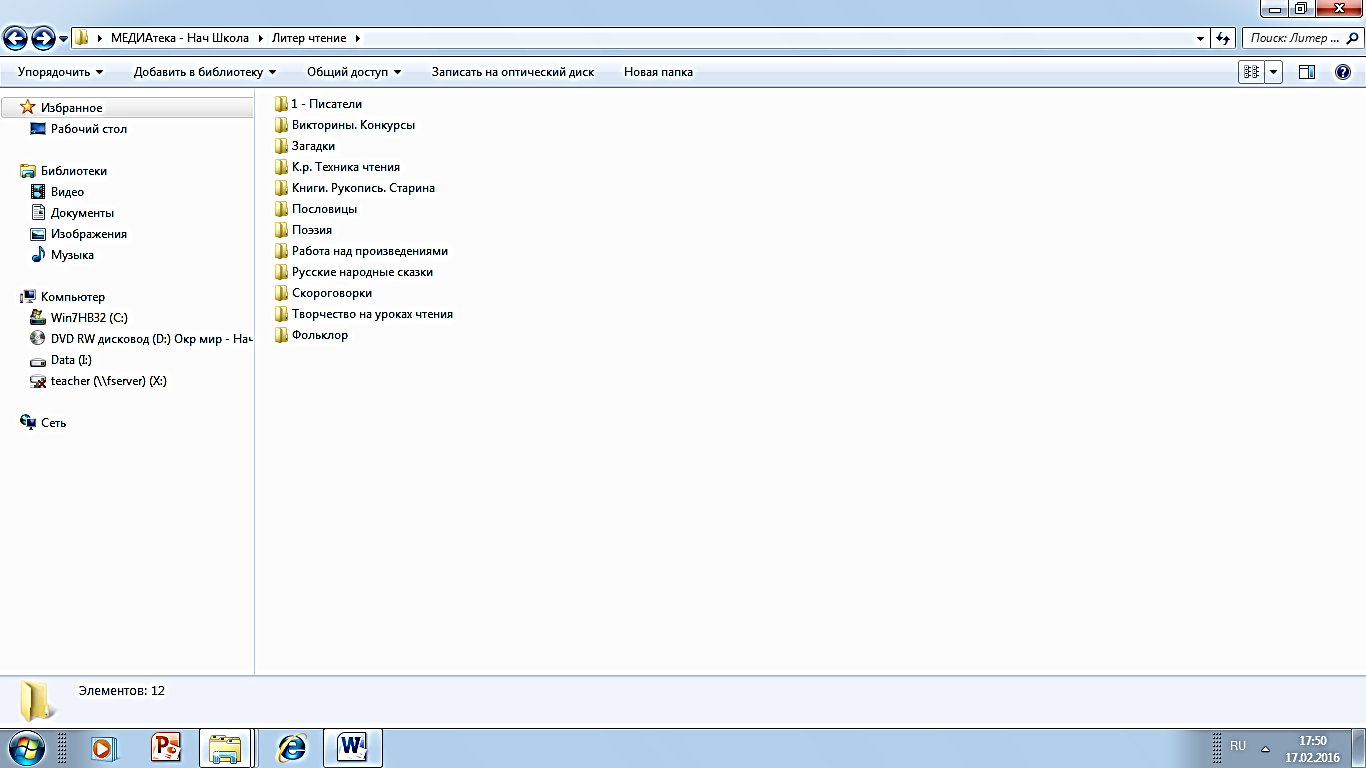 МедиатекаЛитературное чтение (Начальная школа) – материалы к урокам1 - ПИСАТЕЛИОтечественная литература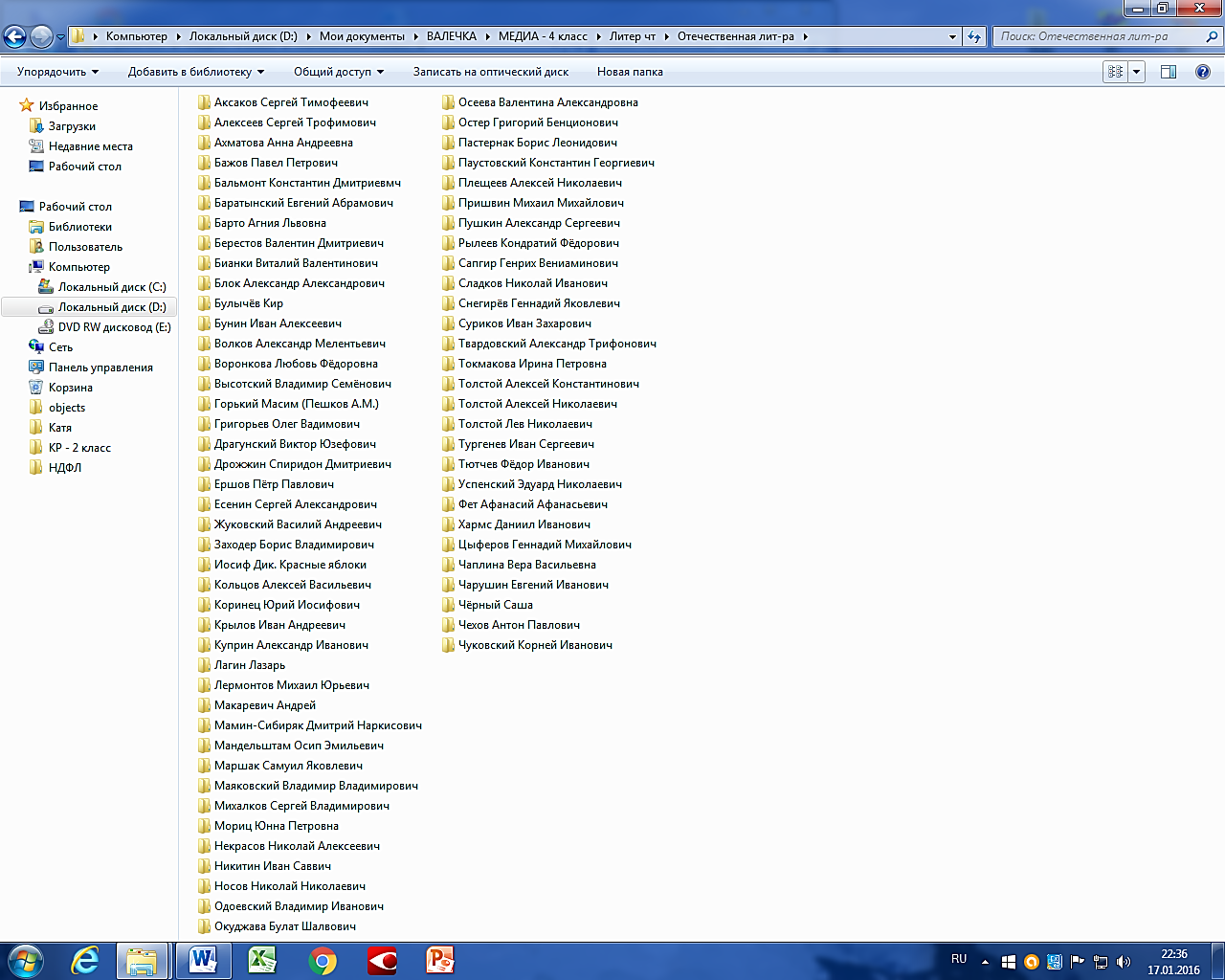 МедиатекаЛитературное чтение (Начальная школа) – материалы к урокам1 - ПИСАТЕЛИЗарубежная литература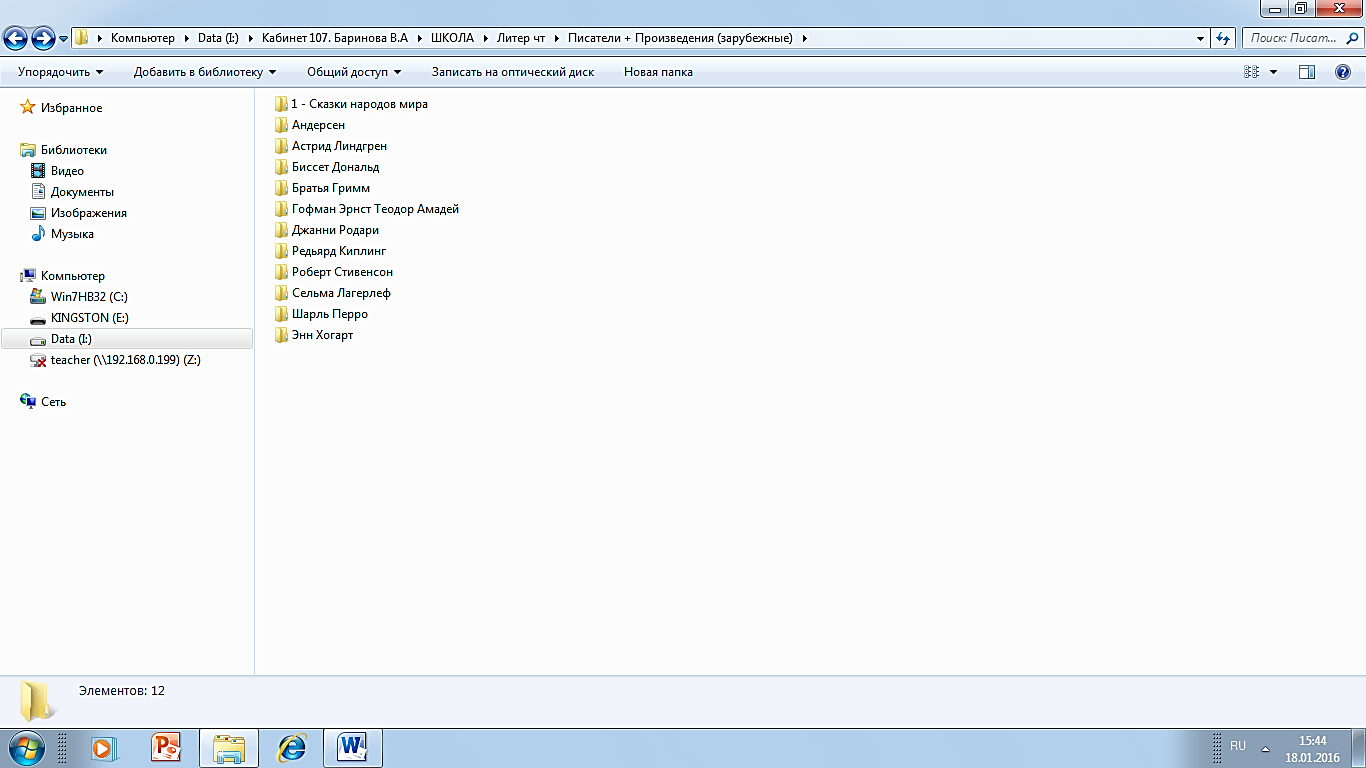 МедиатекаТехнология (Начальная школа) – материалы к урокамРабота с бисеромРабота с нитями, тканьюВиды швовИзонитьТканиРабота с разными материалами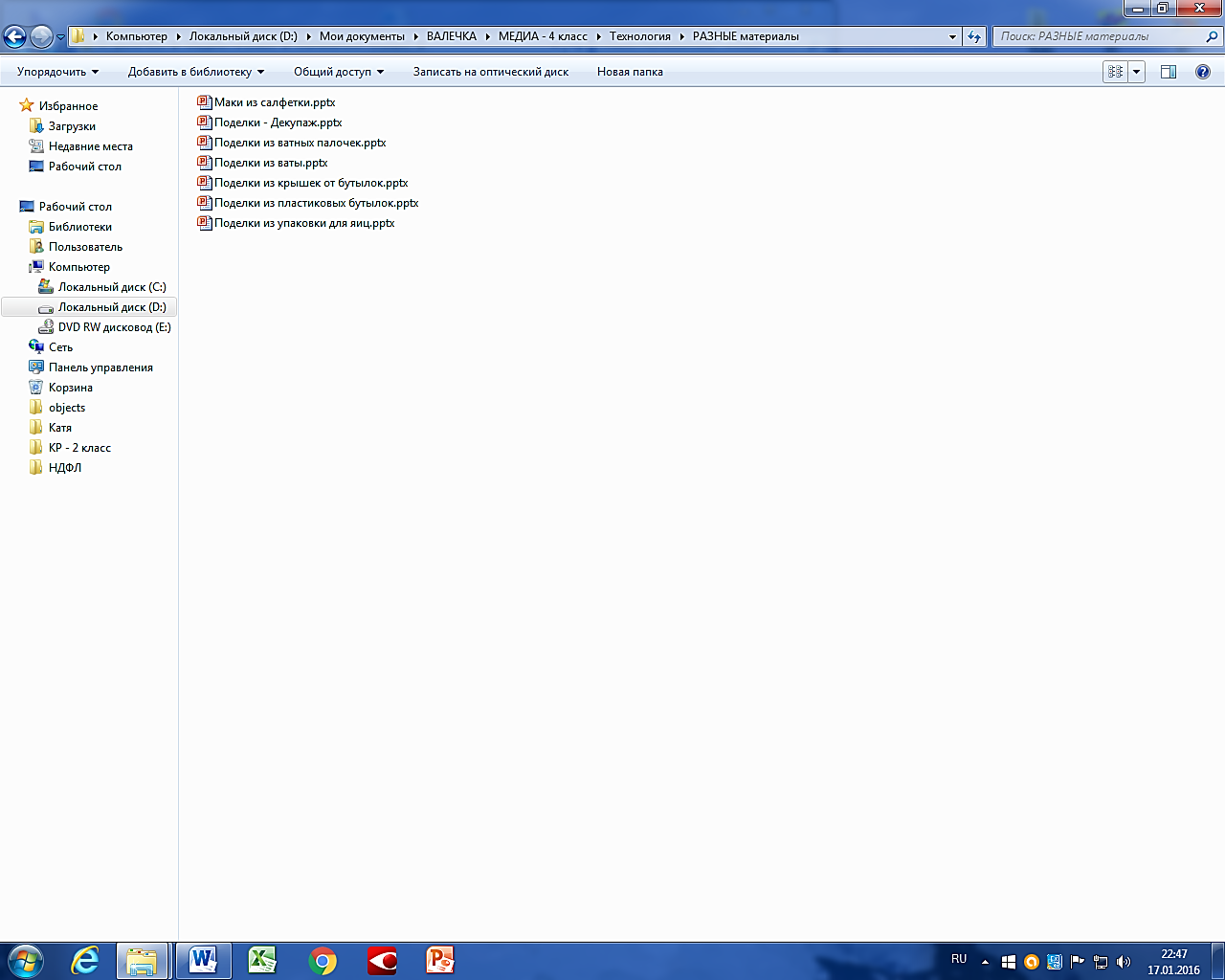 Работа с природным материалом, крупамиАппликация из осенних листьевАппликация из крупКонструирование из природного материала Работа с пластилином, солёным тестом          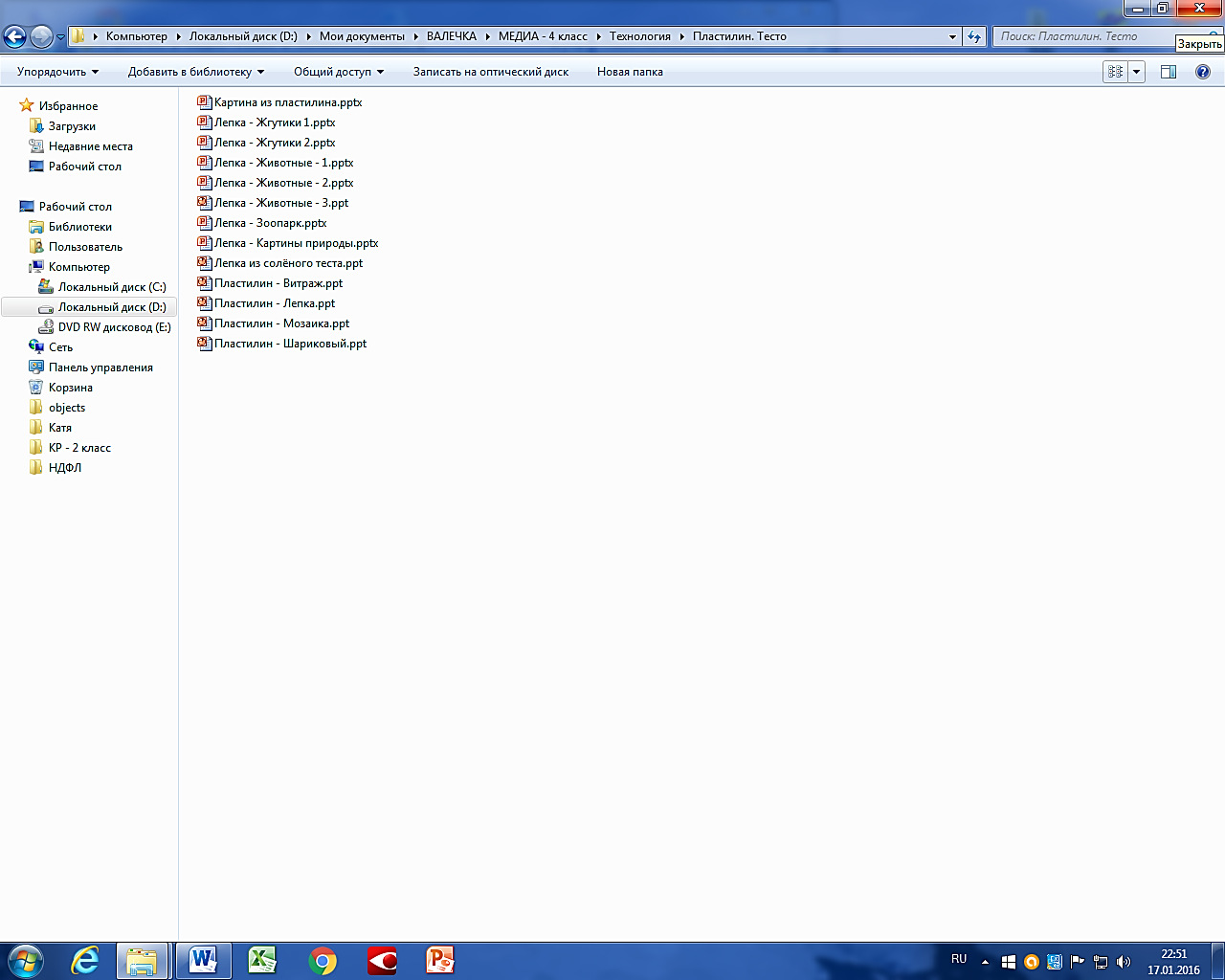 МедиатекаТехнология (Начальная школа) – материалы к урокамРабота с бумагой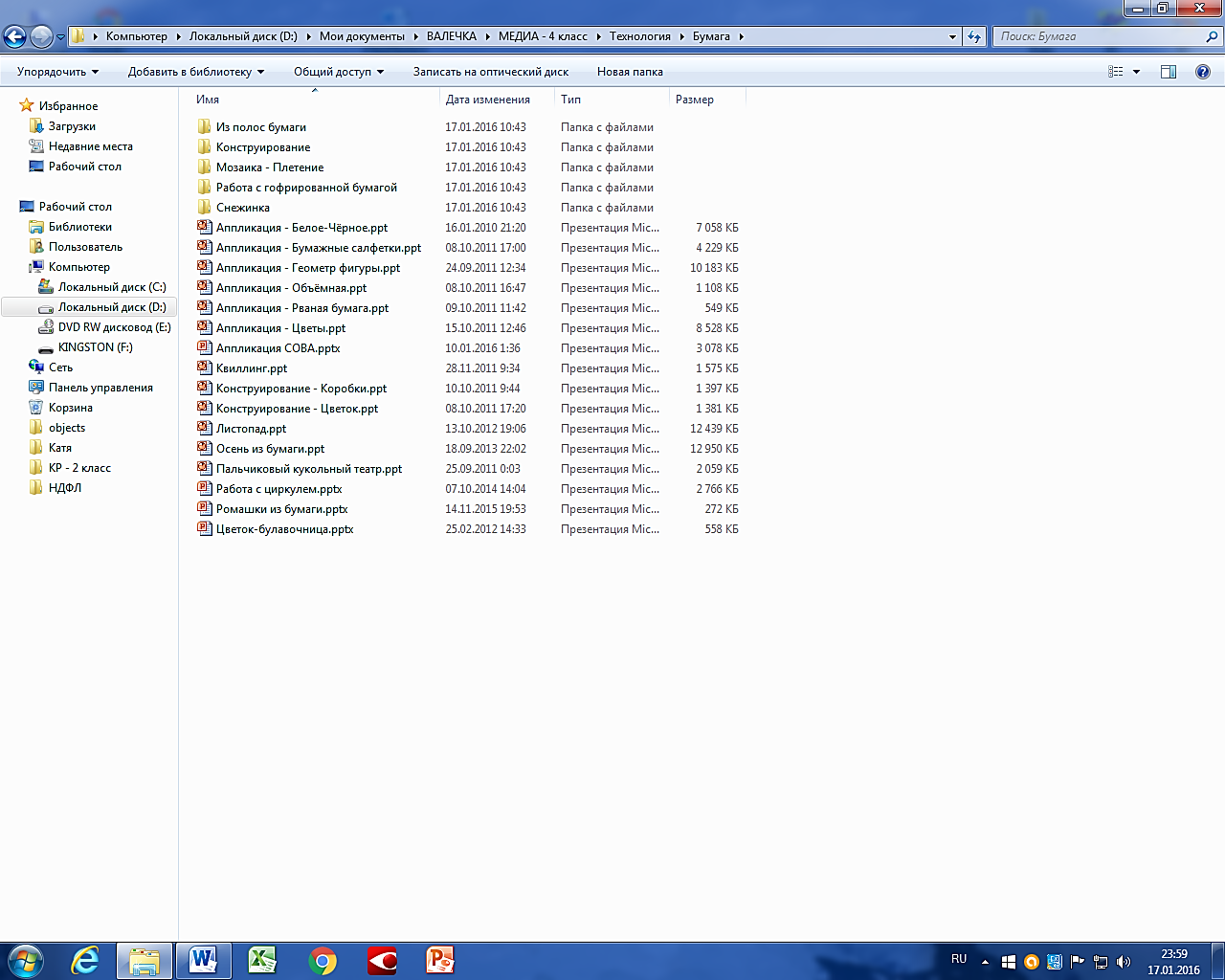 Оригами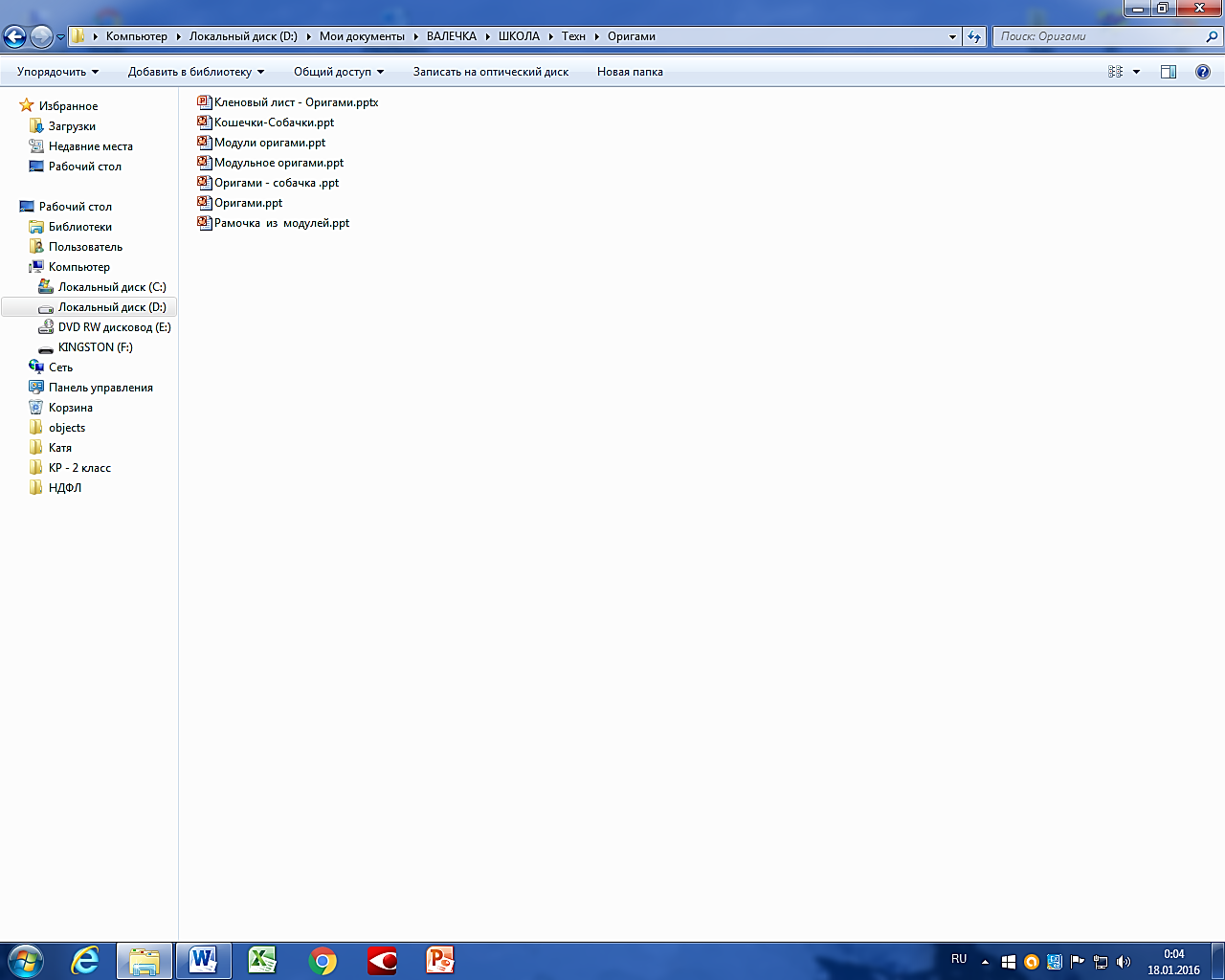 МедиатекаИзобразительное искусство (Начальная школа) – материалы к урокамДекоративное искусство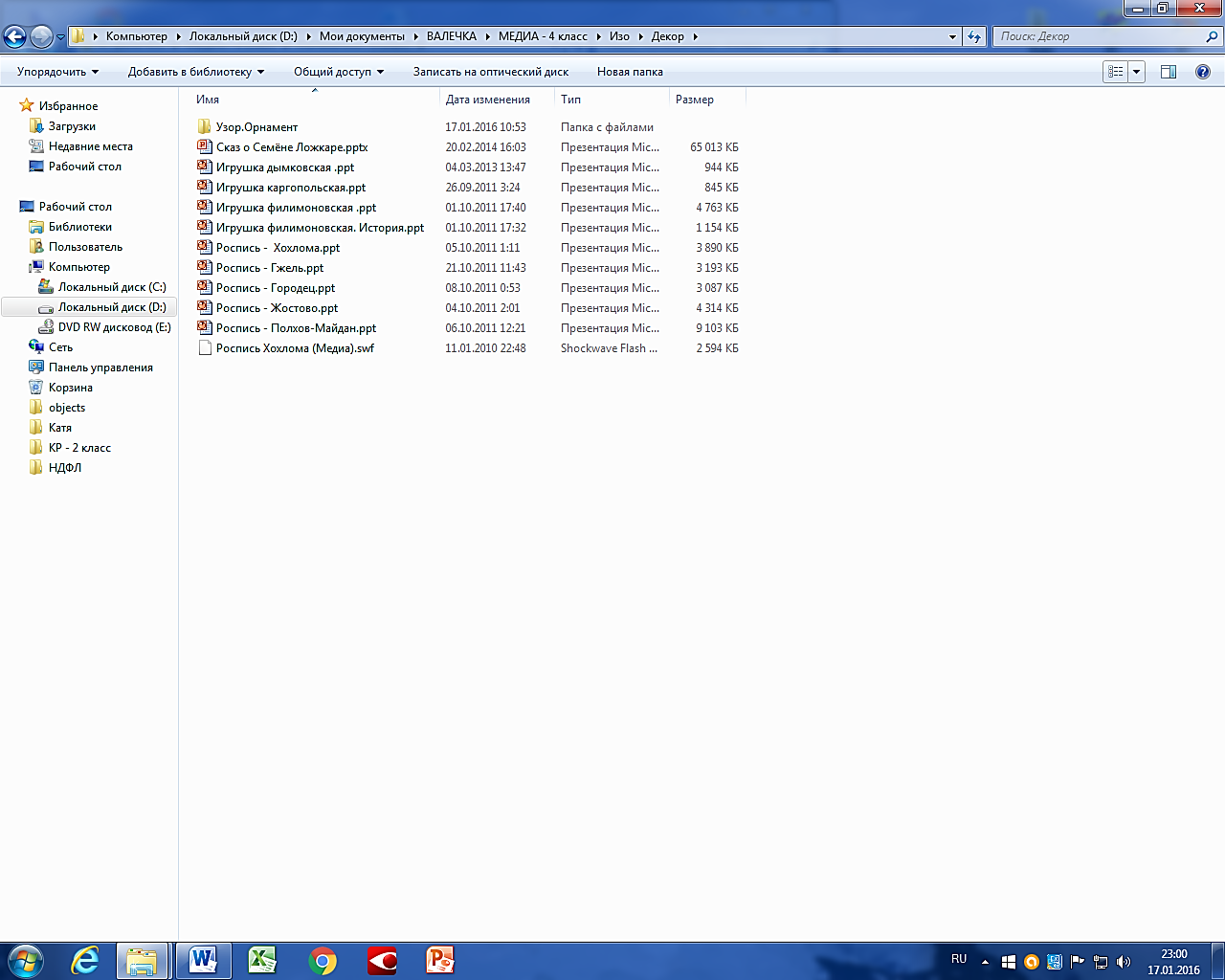 Материал для уроков изобразительного искусстваМедиатека4 классОРКСЭ (ОПК) – материалы к урокамПрезентации к урокам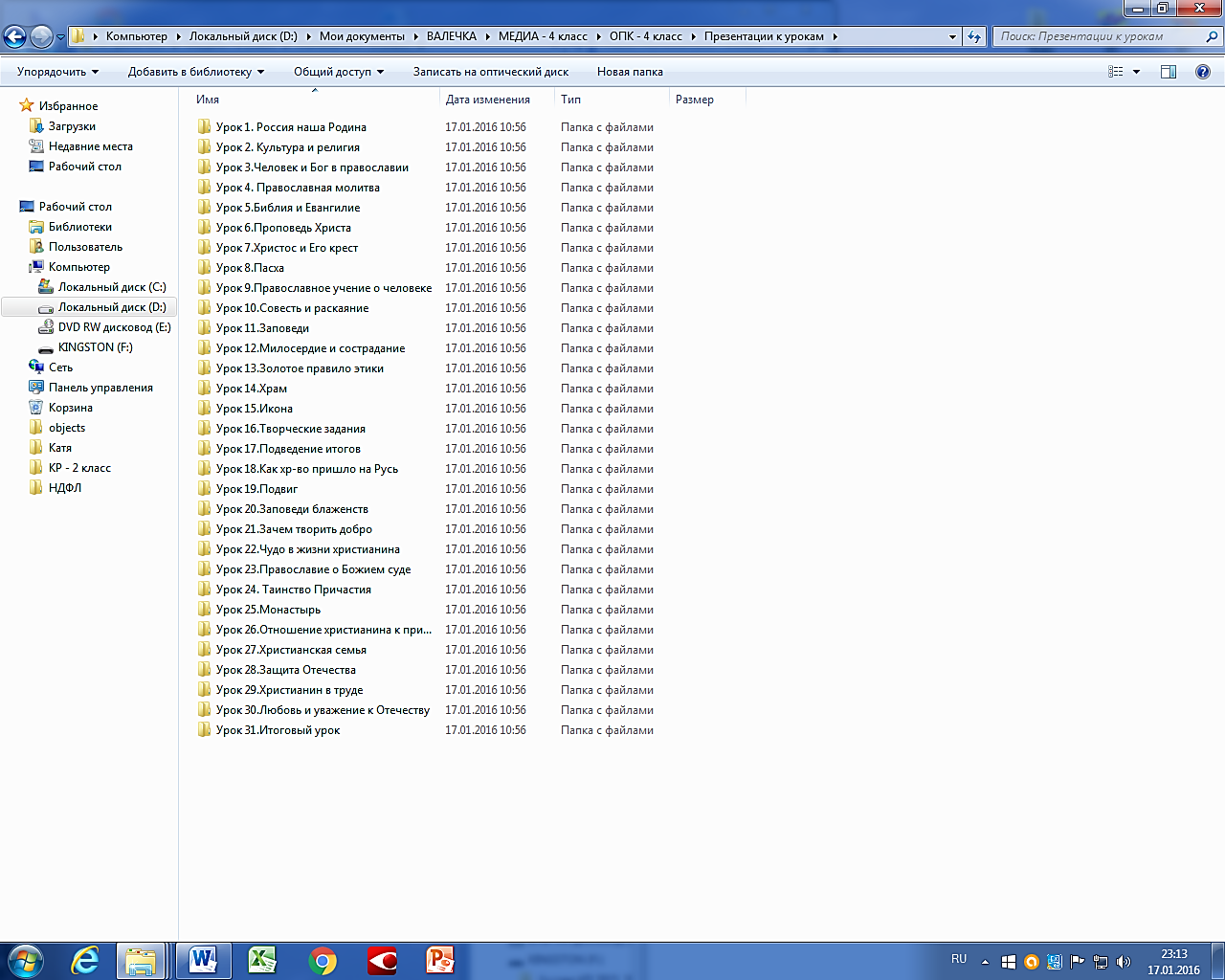 МедиатекаУчебники. Методическая литератураОкружающий мир (Начальная школа) – материалы к урокам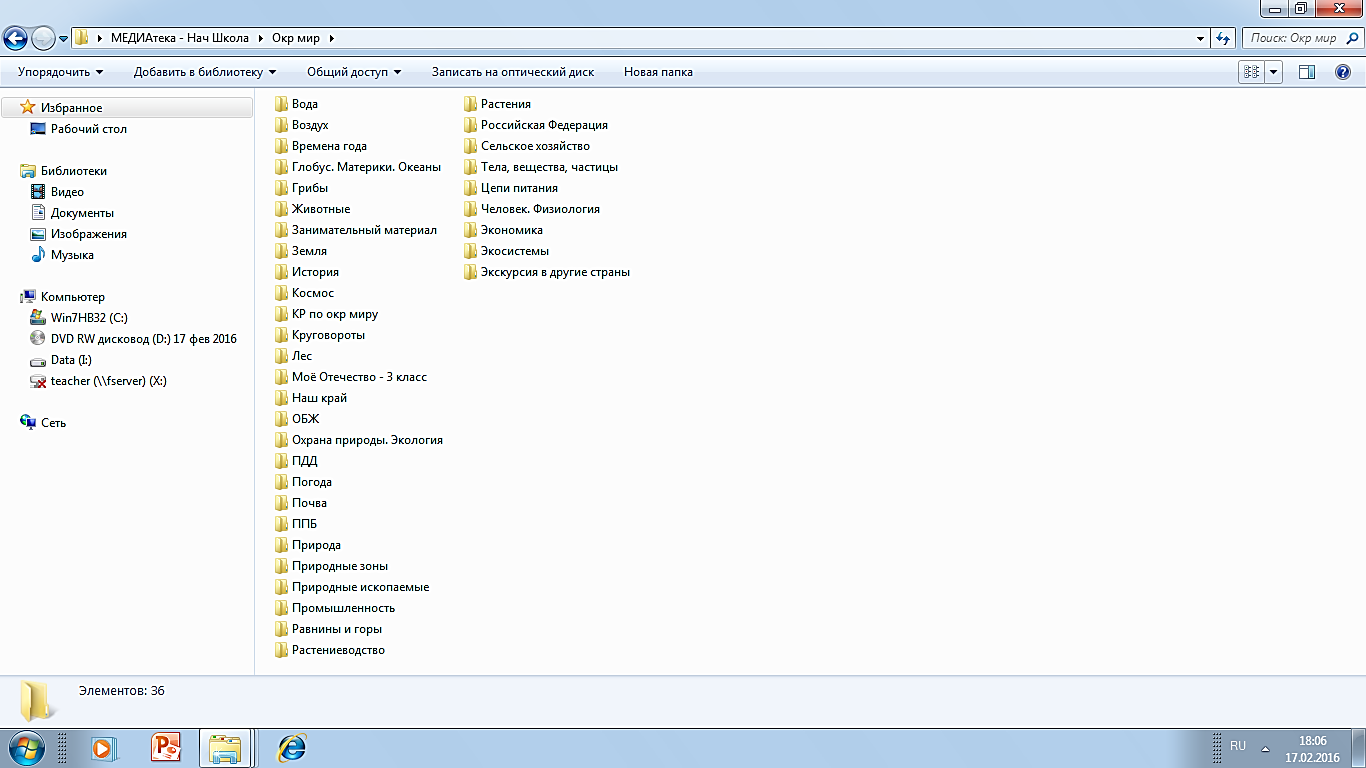 МедиатекаРусский язык (Начальная школа)Материал к урокам (Презентации, Тесты, Тренажёры)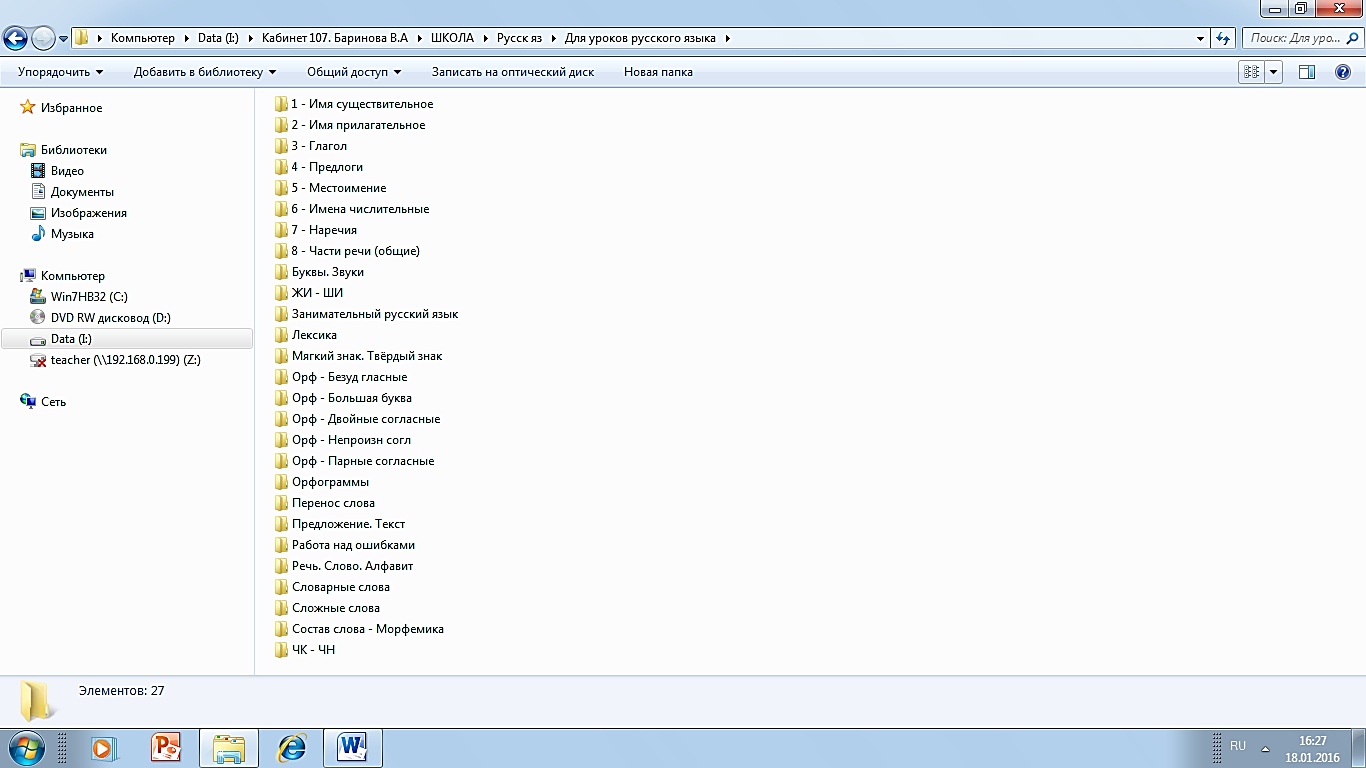 Русский язык (Начальная школа)Материал к урокам развития речи 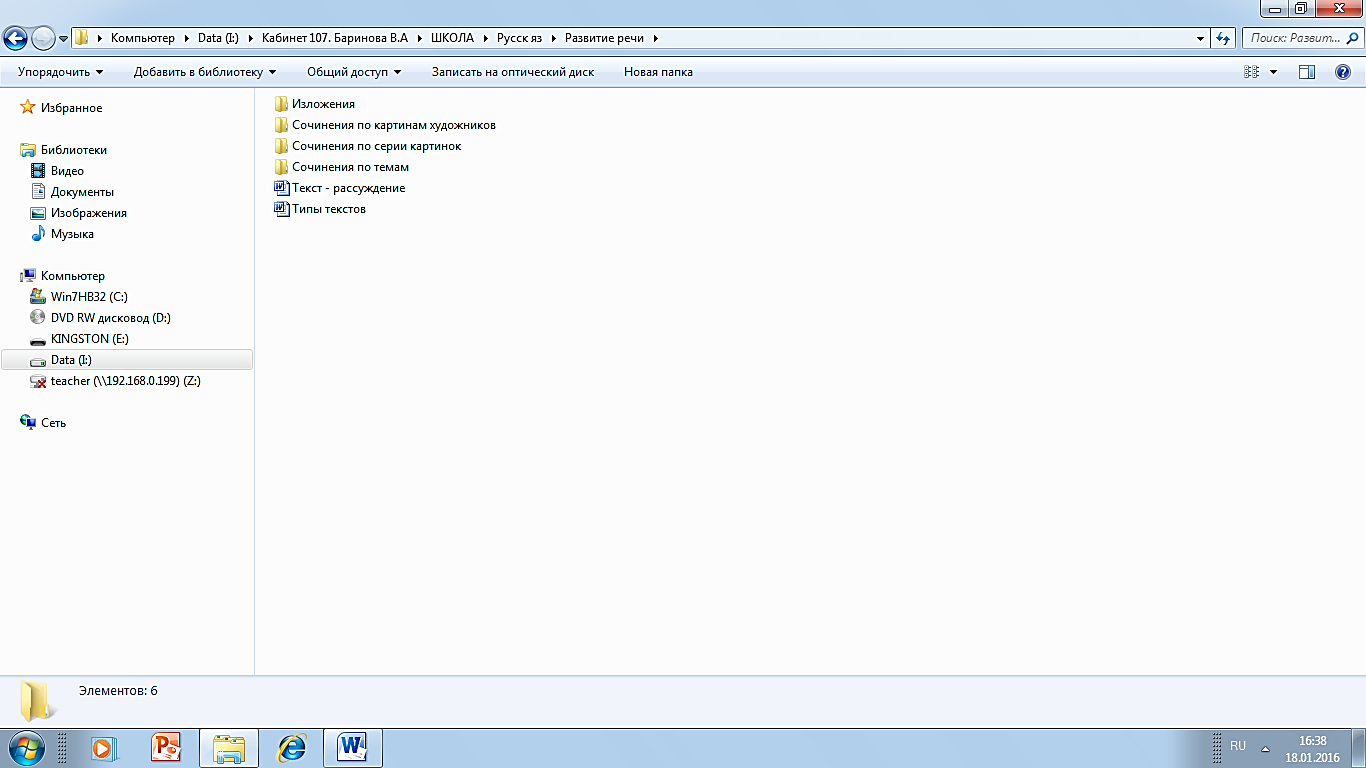 Математика (Начальная школа)Материал к урокам (Презентации, Тесты, Тренажёры)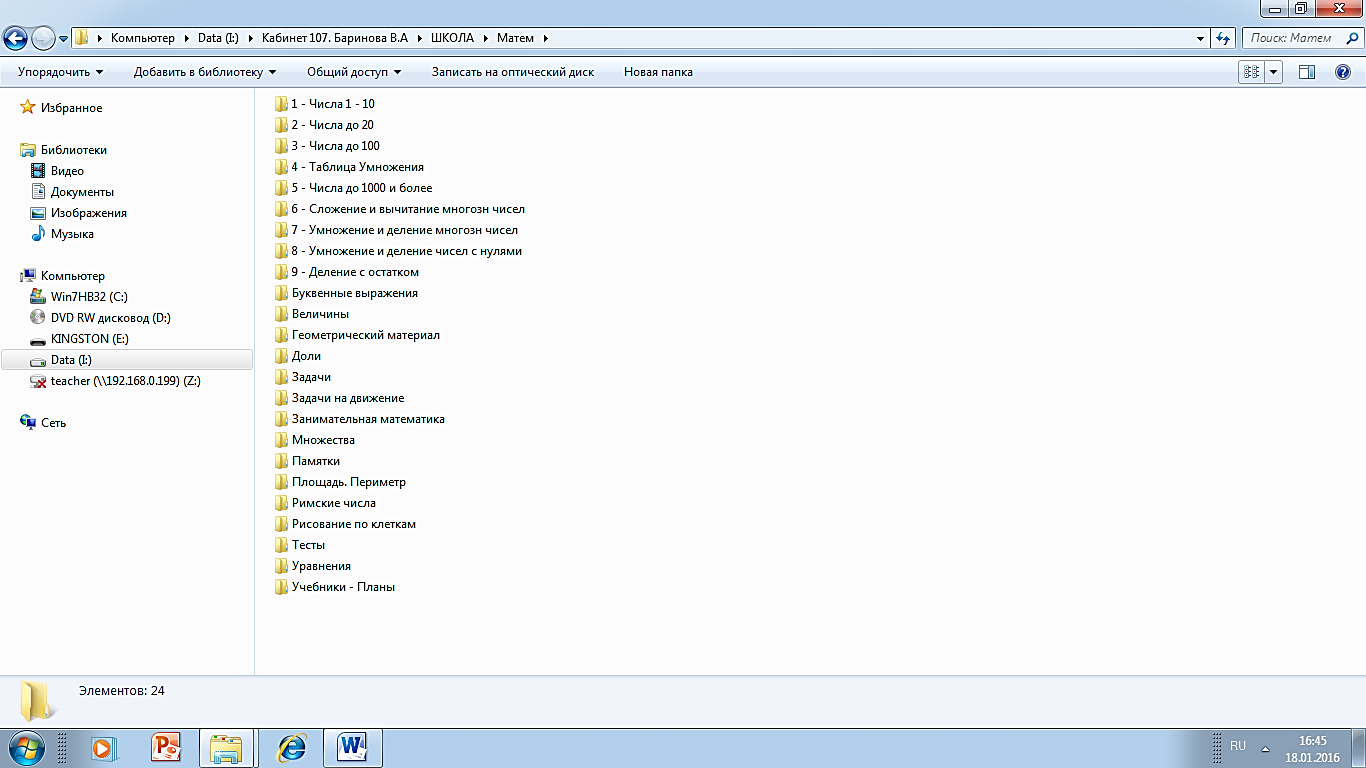 Материально-техническое обеспечениеобразовательной деятельностикабинетов русского языка и литературы(кабинеты 301, 302, 304, 305,306)1.Технические средстваКомпьютеры – 4 штукиНоутбук – 1 штукаПроекторы – 5 штукИнтерактивная доска – 1 штукаЭкран – 4 штукиМногофункциональное устройство – 1 штукаПринтер -1 штукаУчебники:Русский язык  5 класс ч. 1,2 авт. Т.А.Ладыженская,  М.ТБаранов, Л.А.Тростенцова и др. «Просвещение» Русский язык 6 класс ч. 1,2 авт. М.Т.Баранов, Т.А.Ладыженская, Л.А.Тростенцова и др. «Просвещение» Русский язык 7 класс. авт М.Т.Баранов. Т.А.Ладыженская, Л.А.Тростенцова и др.Русский язык 8 класс авт. Л.А.Тростенцова, Т.А.Ладыженская,, А.Д Дейкина, О.М.Александрова. «Просвещение» Русский штука язык 9 класс авт Л.А.Тростенцова, Т.А.Ладыженская, А.Д.Дейкина, О.М.Александрова.Русский язык 10-11 классы ч.1,2 авт Н.Г.Гольцова, И.В.Шамшин, М.А.Мищерина. М. «Русское слово»Литература 5 класс ч.1.2 авт  В.Я.Коровина. В.П.Журавлев, В.И.Коровин. «Просвещение» Литература 6 класс ч. 1,2 авт. В.П.Полухина, В.Я.Коровина, В.П.Журавлев, В.И.Коровин,» Просвещение  Литература 7 класс ч.1,2 авт. Коровина В.Я. «Просвещение»  Литература 8 класс ч. 1,2 авт. В.Я.Коровина, В.П.Журавлев,В.И.Коровин. «Просвещение»  Литература 9 класс ч. 1,2 авт. В.Я.Коровина «Просвещение»  Литература 10 класс ч,1,2 авт. В.И.Сахаров. С.А.Зинин, М. «Русское слово»  Литература 11 класс ч.1,2 авт. В.А.Чалмаев, С.А.Зинин. М. «Русское слово» Методическое обеспечение1.ТаблицыРусский язык5 класс (26)-Разделительные Ъ,Ь-Буквы О,А в корнях ЛАГ-ЛОЖ, РАСТ-РАЩ-РОС-Буквы Ы-И после Ц-Три склонения имен существительных-Склонение имен существительных(2)-Безударные гласные в окончаниях прилагательных-Правописание ТСЯ- ТЬСЯ В ГЛАГОЛАХ(2)-Буквы Е-И в корнях  чередованием(2)-Как определить спряжение глаголов с безударным личным окончанием(2)-Спряжение глаголов(3)- Безударные личные окончания глаголов-Употребление Ь на конце слов после шипящих(2)-Знаки препинания в предложениях с однородными членами-Члены предложения-Непроверяемые и проверяемые гласные в корне слова-Понятие о глаголе-Понятие об  имени существительномУпотребление Ь на конце существительных после шипящихМорфологический разбор существительных6 класс(36)-Наклонение глаголов-Морфологический разбор глаголов-Разносклоняемые  имена существительные-Падежные окончания  существительных на -МЯ- Падежные окончания  существительных-Склонение  существительных-НЕ с существительными-Гласные после шипящих и Ц в окончаниях и суффиксах существительных-Гласные в приставках ПРЕ,ПРИ(2)-Н-НН в суффиксах прилагательных(2)-Способы образования слов- Правописание О-Е после шипящих и Ц-Понятие об имени прилагательном-Образование степеней сравнения прилагательных-Разряды  прилагательных-НЕ с прилагательными-Гласные в окончаниях прилагательных-Суффиксы К,СК-Дефисное написание сложных прилагательных-Морфологический разбор прилагательныхПонятие об имени числительномСклонение числительных 40, 90, 100Склонение числительных от 50 до 80, от 500 до 800; 200, 300, 400Склонение числительных двое, трое,четвероСклонение числительных оба, обеМорфологический разбор числительныхПонятие о местоименииСклонение вопросительных местоименийПравописание отрицательных местоименийЛичные местоименияСклонение личных местоимений 1-го и 2-го лица с предлогамиСклонение личных местоимений 3-го лица с предлогамиРазряды местоименийМорфологический разбор местоимений7класс(26)-Понятие о наречии-Степени сравнения наречий-НЕ  наречиями на О-Е-Дефис между частями слов в наречиях-Ь после шипящих в наречиях-Морфологический разбор наречий-Понятие о частице-Разряды частиц-Раздельное и дефисное написание частиц-Правописание частиц НЕ-НИ-Морфологический разбор частиц-Понятие о междометии-Дефис в междометиях.  Знаки препинания при  междометиях.-Понятие о союзе-Значения сочинительных и подчинительных союзов-Отличие союзов от омонимичных местоимений и наречий-Запятая перед союзами в сложном предложении-Пунктуация при однородных членах, связанных сочинительными союзамиПонятие о предлогеПроизводные и непроизводные предлогиСлитное, раздельное и дефисное написание предлоговУпотребление предлоговН-НН в суффиксах страдательных причастий  прошедшего времени и отглагольных прилагательныхНЕ с причастиямиМини-словарик трудных орфограммРусский литературный язык и его стили8класс(30)-Тире между подлежащим и сказуемым(4)-Обособление определений(3)-Обособление обстоятельств(3)-Обособление приложений-Обособление дополнений-Точка с запятой при  однородных членах-Вводные предложения и вставные конструкции-Вводные слова и словосочетания- Предложения с прямой речью-Диалог-Односоставные предложенияЗнаки препинания при обращенииСоюзы  при  однородных членахОбобщающие слова при  однородных членах(2)Пунктуация при однородных членахСинтаксический разбор словосочетанийГлавные члены предложенияВторостепенные члены предложенияСинтаксический разбор предложенияСлова-предложения ДА-НЕТСравнительные оборотыТире в неполном предложении9класс(17)-Чередующиеся  гласные в корне и его конечная согласнаяЧередующиеся  гласные в корне, зависящие от суффиксаЧередующиеся  гласные в корне, зависящие от ударенияЧередующиеся  гласные в корне, зависящие от значения корняТипы сложных предложенийПунктуация в предложениях с разными видами связи Пунктуация в сложных предложениях с сочинительной и подчинительной связьюЗнаки препинания в ССП(2)Знаки препинания в СПП(2)СПП с несколькими придаточнымиЗнаки препинания в БСП(2)Двоеточие в БСПТире в БСПСтили речиЛитература5 класс (13)-Стихотворные размеры-Способы рифмовки-Рифма-Изобразительно-выразительные средства-Сюжет литературного произведения-Роды литературы (2)-Как строится сказка-Сказки-Фольклор и литература- два вида словесного искусства-Устное народное творчество-Литература среди других искусств-Хронологическая лента6 класс(12)-Герой литературного произведения-Роль пейзажа в  литературном произведении-Юмор в  литературном произведении-Басня как жанр литературы-Баллада  как жанр литературы-Особенности древнерусской литературы-Как подготовиться к пересказу текста-Как подготовиться к выразительному чтению стихотворения-Требования к устному развернутому ответу-Былина как произведение устное народного творчества-Способы раскрытия характера героя  литературного произведения-Жанры древнерусской литературы7 класс(12)-Образ, характер, герой-Тема, идея, проблема в литературном произведении-Героический эпос в русской и мировой литературе-Баллада в русской и мировой литературе-Историческая основа поэмы М.Ю.Лермонтова «Песня про ...Калашникова»-Словарь историзмов и архаизмов в «Песне про ..Калашникова »Особенности драмы как рода литературыСистема образов в пьесе Н.В.Гоголя «Ревизор»Сказки М.Е.Салтыкова-Щедрина «для детей изрядного возраста»Комическое в литературеКак писать сочинение по литературеКак оформлять цитаты в сочинении по литературе8 класс(24)Основные направления русской литературы 18 века(2)Система образов в комедии  Д.И.Фонвизина «Недоросль»(2)Романтизм как литературное направление(2)Поэма  М.Ю.Лермонтова «Мцыри» как романтическое произведение(2)«Маленький человек» в произведениях Н.В.Гоголя (2)Замысел и историческая основа романа А.С. Пушкина «Капитанская дочка»(2)Система образов в  романа А.С. Пушкина «Капитанская дочка»(2)Словарь историзмов и архаизмов  романа А.С. Пушкина «Капитанская дочка»(2)Изображение природы в лирике Ф.И.Тютчева и А.А.Фета(2)Основные мотивы лирики Н.А.Некрасова(2)Цикл рассказов И.С.Тургенева «Записки охотника»(2)Характеристика героя литературного произведения(2)9класс(22)Литературный процесс. Эпохи развития литературыКлассицизм  как литературное направлениеПериодизация литературы 19 векаА.С.Грибоедов «Горе от ума». Особенности конфликта в пьесеА.С.Грибоедов «Горе от ума». Черты классицизма и реализма в пьесеРеализм как  литературное направление(2)Темы и мотивы в лирикеЖанры лирики(2)РифмаПринципы ритмической организации стихотворенияСтрофа. Виды строф. Твердые стихотворные формы(4)Стихосложение.Лирический геройОсновные мотивы лирики М.Ю.ЛермонтоваМ.Ю.Лермонтов «Герой нашего времени».  Особенности композиции романа. Н.В.Гоголь «Мертвые души». Лирические отступления в поэме Н.В.Гоголь «Мертвые души». Система образов10 класс(12)А.Н.Островский «Гроза». Система образовИ.А.Гончаров. «Обломов». Особенности композиции романа.И.С.Тургенев «Отцы и дети».Особенности композиции романа.И.С.Тургенев «Отцы и дети». Вопросы идеологического спораИ.С.Тургенев «Отцы и дети». Две дуэли И.С.Тургенев «Отцы и дети». Шесть пейзажейН.А.Некрасов «Кому на Руси жить хорошо».Система образовФ.М.Достоевский. «Преступление и наказание». Причины преступления Раскольникова.Л.Н.Толстой «Война и мир».  Историческая основа романаЛ.Н.Толстой «Война и мир». «Любимые» и «нелюбимые» героиЛ.Н.Толстой «Война и мир» Пути исканий смысла жизни Пьером и князем АндреемЛ.Н.Толстой «Война и мир». Кутузов и Наполеон11 класс(18)-Психологизм в литературе-Художественные системы-Классицизм. Сентиментализм.-Романтизм. Модернизм.Особенности и периодизация литературы 20 векаОсобенности русской реалистической прозы начала 20 векаОсновные направления поэзии Серебряного векаМ.Горький «На дне». Философский конфликт пьесыОсновные мотивы лирики С.Есенина Основные мотивы лирики В.МаяковскогоМ.А.Булгаков. «Мастер и Маргарита».Композиция романа.М.А.Шолохов «Тихий Дон»- роман-эпопея. Историческая основаМ.А.Шолохов «Тихий Дон». Композиция и система образовТема войны в русской литературе 20 века-Изобразительно-выразительные средства языка. Тропы.Фигуры речи.(4)2. Портреты-Русские писатели -18-20 веков-Поэты Серебряного века-2 комплекта- Портреты зарубежных писателей3. Репродукции картин  к урокам развития речи в 5-9 классах (6 штук): И.К.Айвазовкий. «Вид на о. Капри. 1845», «Спасающиеся от кораблекрушения. 1844», «Море. Коктебель.1853», В.Д.Поленов. «Золотая осень»; И.И.Шишкин. «Первый снег»; К.А.Коровин. «Натюрморт. Розы».4. Библиотека1. Словари и справочная литература1.Орфографический словарь-34 экземпляра2. Толковый словарь русского языка. С.И.Ожегов.3.Русские писатели. Библиографический словарь в 2-ух частях.4. Русские писатели 20 века. Библиографический словарь.5.Л.С.Пухаева, Т.С.Алиева. «Толковый словарь русского языка».6.Д.Э.Розенталь. «Управление в русском языке».7.Д.Э.Розенталь, М.А.Теленкова. «Словарь-справочник лингвистических терминов».8.О.А.Лукьянченко. «Русские писатели. Библиографический словарь-справочник для школьников».9.О.Е.Гайбарян. «Школьный словарь синонимов и антонимов».10.Н.Тихонов. «Школьный словообразовательный  словарь ».15.Н.С.Ашукин, М.Г.Ашукина. «Крылатые слова».11.«Русский язык. Весь школьный курс в таблицах». - Минск.: «Современная школа», 200912.Современный словарь иностранных слов.13.Грамматический словарь русского языка. А.А.Зализняк.14.Толковый словарь живого великорусского языка. В.И.Даль.15.Краткий фразеологический словарь русского языка. Н.М.Шанский, А.П.Окунева.16.Словарь антонимов русского языка. М.Р.Львов.22.Словарь синонимов русского языка. М.Р.Львов23.В.И.Красных. Словарь паронимов. – М.: «Астрель», 20092. Методическая литератураРусский язык.1. И.В.Золотарева, Л.П.Дмитриева .«Поурочные разработки по русскому языку . 10класс».-М.: «Вако»,20122.Н.В.Егорова. «Поурочные разработки по русскому языку и подготовка к ЕГЭ в 11 классе».-М.: «Вако»,20133. Г.А.Богданова. «Поурочные разработки по русскому языку». 5,6,7,8,9 классы5.И.П.Цыбулько. «Отличник ЕГЭ. Русский язык. Решение сложных заданий ФИПИ».- М.: «Интеллект»,20126.Н.Г.Гольцова. «Русский язык. Единый государственный экзамен».- М.: «Русское слово», 2011.7.И.П.Цыбулько, С.И.Львова. «Русский язык. Интенсивная подготовка. ЕГЭ». - М.: «Эксмо»13.Русский язык. 5 класс. Анализ текста: тестовые задания/ Авт.сост. Е.П.Воронова. – М.: « Эксмо», 16.Петрова В.В. Русский язык. Выполнение заданий части 2,3 ЕГЭ: учебно-методическое пособие. – М.: «Экзамен»,17.Раилко Н.С. Открытые уроки русского языка: 5-8 классы. – М. « Феникс», 18.Русский язык. Связи с предметами гуманитарного и естественно-научного циклов. Интегрированные уроки/ сост.Поспелова А.А. – Волгоград: « Учитель», .19.Русский язык 5-11 классы. Тексты для текущего и обобщающего контроля/ Авт.-сост. Н.Ф.Ромашина. – Волгоград: «Учитель», .20.Сокольницкая Т.Н. Тестовые технологии в обучении русскому языку. Работа с текстом.21.Тесты по русскому языку: 10-11 классы/ Сост.В.П.Сычева. – М. « Экзамен», .22.Уроки русского языка с применением информационных технологий. 5-6 классы. Методическое пособие с электронным приложением. – М. «Глобус», .23.Л.А.Аксенова. Контрольные и проверочные работы по русскому языку. К учебнику Т.А.Ладыженской и др. «Русский язык. 5 класс». - М.: «Экзамен»Литература:1.Э. Э.Кац, Н.Л.Карнаух. «Малый жанр в новейшей русской прозе. Пособие для 10-11класса». 2.Н.Ю.Русова. «Тридцать третья буква, или стихотворения Иосифа Бродского».-  Нижний Новгород: «Книги»3.И.В.Золотарева, Н.В.Егорова. «Поурочные разработки по литературе. 9класс».-  М.: «Вако»4.И.В.Золотарева,Т.А.Крысова. «Поурочные разработки по литературе. 8класс». М.: «Вако»5.Н.Ю.Русова. «Читаем русскую прозу».6.Бережная И.Д. Литература. 7-11 классы. Уроки учительского мастерства. – Волгоград. «Учитель».7.Егорова Н.В. Поурочные разработки по литературе для 10 класса. М.: « Вако»,.8.Егорова Н.В. Поурочные разработки по литературе для 11 класса. М. « Вако»,9.Егорова Н.В. Поурочные разработки по литературе для 6 класса. М. « Вако».10.Щетинкина Н.Е. Литература. Поурочные планы по учебнику  В.П.Журавлева. 11 класс. - Волгоград: « Учитель», .11.Н.В.Беляева. Поурочные разработки по литературе для 7 класса. – М.: «Просвещение»3. Дидактические пособия1.Тесты по русскому языку. 5-7 класс. Р.П.Козлова, Н.В.Чеснокова.- М.: «Вако» 2. Контрольно-измерительные материалы. Русский язык. 5класс. – М.: «Вако», 2015 – 26штук.3. Контрольно-измерительные материалы. Русский язык. 6класс. – М.: «Вако», 2012 – 26штук.4. Контрольно-измерительные материалы. Русский язык. 7класс. – М.: «Вако», 2012 – 26штук.5. Контрольно-измерительные материалы. Русский язык. 8класс. – М.: «Вако», 2012 – 26штук.6.ЕГЭ - 2015. И.П.Цыбулько. Русский язык. Типовые экзаменационные варианты – М.:  «Национальная школа»,  2014.7.ГИА-2015. Русский язык. Тренировочные варианты экзаменационных работ для проведения ГИА/ Авт.-сост. И.П.Цыбулько. – М.: « Астрель», 2014.8. Е.Н.Груздева. Промежуточное тестирование. Русский язык. 6 класс. – М.: «Экзамен», 2015 – 25штук9. Е.Л.Ляшенко. Тесты по литературе. К учебнику В.Я.Коровиной «Литература. 5класс». - М.: «Экзамен», 2015 – 25штук10. ЕГЭ - 2015. КИМы по литературе. Тренировочные задания. – М.:« Эксмо», 2014.Медиатека1.ЭОР1.. Серия «Современная школа»: Уроки русского языка в 7-8 классах с применением информационных технологий. – М.: Планета, 2011Уроки литературы в 5-11 классах с применением информационных технологий. – М.: Планета, 20152. Серия «Наглядная школа». Интерактивное учебное пособие.  Наглядный русский язык. 9 класс. 2. Учебные фильмы к урокам литературы1.Видеоуроки по творчеству Ф.М.Достоевского, Л.Н.Толстого, А.П.Чехова, А.Платонова, Н.Гумилева, М.Горького, А.Ахматовой, А.Блока, С.Есенина, В.Маяковского, М.Цветаевой, А.Вампилова. 2. «А.С.Пушкин. Лицейские годы».3. «Возвращение к А.С.Пушкину».4. «Творчество А.С.Пушкина».5. «Творчество Грибоедова, Лермонтова, Гоголя».6. «Творчество Фонвизина, Карамзина, Жуковского».7. «Живой Маяковский».8. «Максим Горький».9. «Сергей Есенин».10. «Писатели России».11. «Писатели Серебряного века».3. Презентации.Фонохрестоматии к учебникам литературы 5-9 классМедиатека учителя русского языка, литературы, МХК Алясовой Е.Е. (каб.301)I. ЭОР. СD-ДИСКИ1. «Большая энциклопедия Кирилла и Мефодия» 2009.2.  Электронная энциклопедия «Легенды  и  мифы разных народов мира».3.  Электронное пособие «Азбука  искусства (как научиться понимать картину)».4.  Электронная «Детская энциклопедия древних цивилизаций».5.  Электронная художественная энциклопедия зарубежного классического искусства.6.  Электронная энциклопедия «Искусство и архитектура».7. Электронная Большая энциклопедия живописи.8. Электронная энциклопедия «Русская живопись».9.Интерактивное пособие «Шедевры русской живописи». II. Учебные фильмы.1) Литература.1.Видеоуроки по творчеству Ф.М.Достоевского, Л.Н.Толстого, А.П.Чехова, А.Платонова, Н.Гумилева, М.Горького, А.Ахматовой, А.Блока, С.Есенина, В.Маяковского, М.Цветаевой.2. «А.С.Пушкин. Лицейские годы».3. «Возвращение к А.С.Пушкину».4. «Творчество А.С.Пушкина».5. «Творчество Грибоедова, Лермонтова, Гоголя».6. «Творчество Фонвизина, Карамзина, Жуковского».7. «Живой Маяковский».8. «Максим Горький».9. «Сергей Есенин».10. «Писатели России».11. «Писатели Серебряного века».2) Мировая художественная культура.1. «Дом на Волхонке».2. «Третьяковская галерея».3. «Александр Македонский».4. «Троя».5. «Древний Египет».6. «Древняя Греция. Одиссей, Ясон».7. «Древняя Греция до 500 г.до н.э.».8.  «Колизей».9. «Последний день Помпеи».10. «Наследие человечества. Италия».11. «Великие творения людей (архитектура)».12. «Русский модерн».13. «Вселенная художника. Кузьма Петров-Водкин».14. «Москва».15. «Петергоф».IП. ПРЕЗЕНТАЦИИМедиатека. Каб. 304  Учитель русского языка и литературы Фаризян Г.ФМедиатека Кабинет № 306Учитель русского языка и литературы Денисова Т.В.ПрезентацииУчебные фильмы1.Видеоуроки по творчеству Ф.М.Достоевского, Л.Н.Толстого, А.П.Чехова, А.Платонова, Н.Гумилева, М.Горького, А.Ахматовой, А.Блока, С.Есенина, В.Маяковского, М.Цветаевой, А.Вампилова. 2. «А.С.Пушкин. Лицейские годы».3. «Возвращение к А.С.Пушкину».4. «Творчество А.С.Пушкина».5. «Творчество Грибоедова, Лермонтова, Гоголя».6. «Творчество Фонвизина, Карамзина, Жуковского».7. «Живой Маяковский».8. «Максим Горький».9. «Сергей Есенин».10. «Писатели России».11. «Писатели Серебряного века».CD-диски1.Наглядный русский язык. 9класс. Интерактивное учебное пособие2.Серия «Современная школа»: Уроки русского языка в 7-8 классах с применением информационных технологий. – М.: Планета, 2011Уроки литературы в 5-11 классах с применением информационных технологий. – М.: Планета, 2015Материально-техническое обеспечение кабинетов английского языкаМатериально-техническое обеспечение кабинетов математики.Учебные кабинеты – 4 Оснащены:1.ПК -4 шт.  2. Веб камера -2шт.3. Комплект чертежных инструментов – 4 шт.4. Экран -1шт5. Электронные образовательные диски – 2 шт.6.Интерактивная доска – 3 шт.7.Стенды -10 штОсновное общее  образованиеМетодическое обеспечение:Тесты по темам  по алгебре – 7-9кл –  наборы  комплектов. Тесты по темам по геометрии 7-9 клПрезентации по темам.       ТАБЛИЦЫ:Квадратов натуральных чисел от 11 до 99 – 2 шт.Квадратное неравенство – 1 шт.Квадратичная функция – 1 шт.Геометрия 9 класс (13 листов) – 1 шт.Школьная геометрия (9 листов) – 2 шт.Планиметрия. Треугольники (14 таблиц)Планиметрия.  Окружность (8 таблиц)Алгебра.  Уравнения (12 таблиц)Алгебра. Неравенства (8 таблиц)Комбинаторика (5 таблиц)     11.Решение уравнений, графическая иллюстрация (12 таблиц)     12.Функции и графики (10 таблиц).МЕДИАТЕКА:Математика УМК для 5 – 11 классов (мультимедиа-презентация)Алгебра 8 класс. Квадратные уравнения (презентация.)Годовая программа геометрии за 8 часов (Шаталов В.Ф.) – 4 кассеты.Первая наука человечества. Из прошлого в настоящее математики. Одночлены и многочлены.( Интерактивное пособие по математике.)Математика 8 класс.( Универсальное мультимедийное пособие по математике.)Графики функций.(Интерактивное учебное пособие)Среднее общее образованиеМетодическое обеспечение:5. Электронные образовательные диски: «Готовимся к ЕГЭ», «Геометрия 10-11 классы»1С. Практикум. Решение задач. Методические материалы к урокам.  Методическое обеспечение:       Тесты по темам  алгебры и началам  анализа и геометрии 10-11 кл -  в комплектах. ТАБЛИЦЫ:1.Стереометрия (альбом учебный из 9 листов) – 1 шт.2.Математика. Тригонометрические  уравнения и неравенства (комплект 8    листов) – 1 шт.3.Алгебра и начала анализа 10 класс (альбом учебный из 14 листов) – 1 шт.4.Тригонометрические функции (8 листов) – 1 шт.5.Школьная геометрия (9 листов) – 2 шт.6.Стереометрия.  Вычисление расстояний и углов в пространстве (8 таблиц)7.Алгебра.  Уравнения (12 таблиц)8.Алгебра. Неравенства (8 таблиц)9.Комбинаторика (5 таблиц)   10.Решение уравнений, графическая иллюстрация (12 таблиц)   11.Производная и ее применение (13 листов)   12.Функции и графики (10 таблиц).МЕДИАТЕКА:1.Готовимся к ЕГЭ. Математика.2.Геометрия 10 – 11 классы (мультимедиа-презентация)3.Математика УМК для 5 – 11 классов (мультимедиа-презентация)4.Стереометрия (часть 1)5.Стереометрия (часть 2)6.Первая наука человечества. Из прошлого в настоящее математики. 7.Графики функций.(Интерактивное учебное пособие)8.Многогранники и тела вращения. (Итерактивное учебное пособие).Материально- техническое обеспечение кабинетов информатики                                                         кабинеты: 213,    2161.Сервер -2 шт, 2.Компьютер учителя -2 шт.3. Компьютер ученика – 25 шт.4.Web – камера -2 шт,5. ИБС Back UPS ES 525-1 шт6. ИБС Back UPS ES 650 -1 шт7. Коммутатор сети – 1 шт.8. Проектор   - 2 шт9. Интерактивная доска  – 2 шт,10.Доска магнитно – маркерная – 2 шт,11. Наборы цифровых образовательных ресурсов для  5-9 кл – 1компл.12. Электронные образовательные диски – 10 шт.Программное обеспечение:Операционная система WINDOWS XPПакет офисных программ VS  Office 2003Методическое обеспечение:Стенды – таблицы -2 шт.МАТЕРИАЛЬНО- ТЕХНИЧЕСКОЕ ОБЕСПЕЧЕНИЕ ОБРАЗОВАТЕЛЬНОЙ ДЕЯТЕЛЬНОСТИКАБИНЕТОВ ИСТОРИИКАБИНЕТЫ -3Технические средства:
1. Компьютеры -3 шт.2. Мультимедийные проекторы – 3 шт.3. Экран  - 2 шт.4. Доска интерактивная -    1 шт.УЧЕБНО-МЕТОДИЧЕСКИЕ СРЕДСТВА ОБЕСПЕЧЕНИЯ: по истории, обществознанию, основам духовно-нравственной культуры народов России УЧЕБНИКИ5 классНикитин А.Ф.   Никитина Т.А.  Обществознание. 5 кл.    ФГОС.    ДрофаВиноградова Н.Ф.  Власенко В.И.  Поляков А.В. Основы духовно-нравственной культуры народов России             5 кл.    ФГОС.    Вентана-Граф.Вигасин А.А.  Годер Г.И.  Свенцицкая И.С .  История Древнего мира. 5 класс. ФГОС. Просвещение.6 класс             Агибалова Е.В., Донской Г.М.  История средний веков.  6 кл.  ФГОС.  Просвещение.Арсентьев Н.М.  Данилов А.А.  Стефанович П.С. и др.   История России. 6 кл.  В 2-х частях. ФГОС. Просвещение.Никитин А.Ф.  Никитина Т.И.            Обществознание. 6 кл  ФГОС.  Дрофа.7 классАрсентьев Н.М. Данилов А.А. Курукин И.В. и др.История России: конец XVI-XVIII в. 7 кл. В 2-х частях. Просвещение.   ФГОСЮдовская А.Я.  Баранов П.А.  Ванюшкина Л.М.         Всеобщая история. История нового времени, 1500-1800гг.  7 кл.  ФГОС.   Просвещение. Никитин А.Ф. Никитина Т.И. Обществознание. Учебник для 7 кл.   ФГОС.       Дрофа.8 классЮдовская А.Я.  Баранов П.А.  Ванюшкина Л.М.        Всеобщая история. История Нового времени. 1800-1900 гг.        8 кл.  ФГОС.   Просвещение.Арсентьев Н.М.  Данилов А.А.  Курукин И.В.       История России. 8 кл.  В 2-х частях.  ФГОС. Просвещение Никитин А.Ф.  Никитина Т.И.        Обществознание. 8 кл.   ФГОС.  Дрофа.9 классСороко-Цюпа О.С.  Сороко-Цюпа А.О. Всеобщая история. 9 кл..  ФГОС   ПросвещениеКравченко А.И., Певцова Е.А.Обществознание: учебник для 9 класса общеобразова-тельных учреждений.- М.: ООО ТИД «Русское слово-РС».Данилов А.А.  Косулина Л.Г.  Брандт М.Ю. История России, XX- начало XXI века. 9 кл.учебник для общеобразовательных учреждений.- М.: Просвещение10 классСахаров А.Н.   Боханов А.Н.История России с древнейших времён до XIX века. 10 кл. В 2-х частях.           «Русское слово».Загладин Н.В., Симония Н.А.Всеобщая история с древнейших времён до конца XIX	века: учебник для  10 кл.   Русское слово.	  Никитин А.Ф. Грибанова Г.И. Скоробогатько А.В. Мартьянов Д.                Обществознание. 10 кл.   ФГОС      Дрофа.          11 классЗагладин  Н.В.  Козленко С.И. Минаков С.Т. Петров Ю.А.История России XX- начало XXI века: Учебник  для11 класса общеобразовательных учреждений.- М.: ООО	ТИД «Русское слово-РС».Загладин Н.В.                     Всеобщая история.  11 кл.   Русское слово.Никитин А.Ф.  Грибанорва Г.И.  Мартьянов Д.С.            Обществознание. 11 кл.  Дрофа.      ФГОСДидактические материалы:Таблицы демонстрационные. История России 9 классТаблицы демонстрационные. История России 8 классТаблицы демонстрационные. История России 7 классТаблицы демонстрационные. История России 6 классТаблицы демонстрационные. Обществознание 10-11 классТаблицы демонстрационные. Обществознание 8-9 классТаблицы демонстрационные. Развитие Российского государства в 16 веке, 7 классТаблицы демонстрационные. Мир в начале 17 века. Развитие России  7 классРаздаточный материал по истории средних вековНепобедимая и легендарная. Репродукции картин, посвященные истории гражданской войны Под мирным небом Родины. Репродукции картин русских и советских художниковПортреты русских художниковГосударственная Третьяковская галерея выпуск 2, 4Москва столица нашей Родины, Репродукции картин, посвященные истории МосквыФранцузская живопись середины XIX начала XX вековИстория СССР. Альбом картин.Конституция РФ. Альбом таблиц и схемЭлектронные образовательные ресурсы:Серия " Наглядная история" Интерактивные карты. Всеобщая история 7 классСерия " Наглядная история" Интерактивные карты. История России.XX- начало XXI в.9 классСерия " Наглядная история" Интерактивные карты. Всеобщая история 5 классСерия " Наглядная история" Интерактивные карты. История России.XIX в.8 классСерия " Наглядная история" Интерактивные карты. Всеобщая история 9 классСерия " Наглядная история" Интерактивные карты. История России. с древнейших времен до конца XIV века. 6 классКомпакт  диск Рабочая программа по истории. Электронное приложение к учебнику "Всеобщая история . История Древнего мира" издательство "Просвещение", авторы Вигасин А.А., Годер Г.И., Свенцицкая И.С.Компакт  диск Подготовка к выпускным экзаменам. Тесты по обществознаниюКомпакт  диск Подготовка к выпускным экзаменам. Тесты по историиКомпакт  диск Методика. Материалы к урокам "Обществознание" Рекомендации. Разработки . В помощь учителю.Компакт  диск Внеклассная работа в школе  "История 5-11 классы"Компакт  диск Энциклопедия "Истории России 862-1917" Князья. Цари. Императоры. Интерактивный мирDVD Путешествие по Европе. Париж. Жемчужина Европы.DVD/ Гражданская война  в России 1910-1921.DVD/Древнерусская иконаDVD/ Уроки отечественной истории  Кирилла и Мефодия. с древнейших времен до 19 векаDVD/Уроки отечественной истории  Кирилла и Мефодия. 19-20 века Компакт  диск. Аудиоучебник. А.Н. Сахаров История России с древнейших времен до 16 века Компакт  диск. Великий Храм России. Храм Христа Спасителя. Страницы жизни, гибели и восстановления.Компакт  диск. Государь Алексей МихайловичКомпакт  диск. Две революции. 1917 годКомпакт  диск. Древний Египет, Рим и ГрецияКомпакт  диск. Древняя Русь. Рюрик и его братья. Князь Олег ВещийКомпакт  диск. История Гражданской войны в России 1910-1921. Компакт  диск. Романовы. Начало династииКомпакт диск. Уроки истории. Истрия Новгородской республики. Война 1812 года. Революция февраля 1917 года. НЭПКарты:5 классПервобытнообщинное общество и древнейшие государства 5 класс Древняя Греция 5 классЗавоевания Александра Македонского 5 класс Рост Римского государства  5 классПадение Западной Римской империи 5 класс Древний Восток 5 класс Римская империя в IV - V в. Падение Западной Империи 5 класс Древняя Италия 5 класс Египет и Передняя Азия в Древности 5 класс Рост Римского государства 5 класс 6 классКиевская Русь 6 класс Крестовые походы 6 класс  Феодальная раздробленность в России. 6 класс Индия, Китай в средние века 6 классВизантийская империя и славяне 6 классИмперия Карла Великого. Раздел империи Карла Великого. 6 класс.7 класс Европа в начале Нового времени 7 класс Европа в XVI - второй половине XVII века 7 класс Европа в XV-XVI веках 7 класс Образование Российского централизованного государства 7 класс Борьба народов нашей страны с иноземными захватчиками 7 класс Российское государство в 16 веке 7 классВеликие Географические открытия 7 класс Образование централизованного государства 14-15 века 7 класс Образование США  7 класс.8 классОтечественная война 1812 года 8 класс  Россия во второй половине XVIII века 8 класс Европа с 1799 по 1815 года 8 класс Российская империя в XVII - до 60-х годов XVIII века 8 класс Россия с конца XVII до 60-х годов XVIII 8 класс Российская империя в XVIII веке 8 класс Война за независимость и образование США 8 класс Гражданская война в США 8 класс Российская империя в 18 веке 8 классРоссийская империя в первой половине XIX века. 8 класс9 классРоссийская империя 1800-1861 г. 9 классРоссийская империя 1861-1900 г. 9 классПервая мировая война 1914-1918 г. 9 класс Территориальный раздел мира в конце 19 - начале 20 века 9 класс Гражданская война 1918-1919 г. 9 класс Гражданская война 1919-1920 9 класс Русско-японская война 1905-1907 г. 9 класс Вторая Мировая Война 9 классРоссия после реформы 1861 года 9 класс Вторая Мировая война 9 класс Западная Европа после I Мировой войны 9 класс Гражданская война в США 9 класс Европа в 1870-1913 г. 9 класс Революция 1905-1907 9 класс Европа в 1905-1914  9 класс Подготовка Великой октябрьской революции март -октябрь 1917 9 класс Подготовка к социалистической революции 9 классРоссия в 1907-1914 г. 9 класс Россия 1907-1914 года 9 класс США в конце 19 - начале 20 века 9 класс Война в СССР 1919-1920г. 9 класс Октябрьская революция 9 класс Становление советской России 1917  - 1922/Первая мировая война 1914-1916 г. 9 класс.Политическая карта мира 9 класс.Отечественная война 1812 г./Коренной перелом в великой отечественной войне 1941-1945 г. 9 класс.Политическая карта Европы XX век. 9 класс  медиатека, электронных образовательных ресурсыБанк презентаций.5 класс 1. Введение в историю Древнего мира                                                                                                      2. Древнейшие люди3. Родовые общины охотников и собирателей4. Возникновение искусства и религиозных верований 5. Возникновение земледелия и скотоводства6. Появление неравенства и знати 7. Счет лет в истории 8. Государство на берегах Нила.9. Жизнь египетских земледельцев и ремесленников.10. Жизнь египетского вельможи11. Завоевательные походы фараонов 12. Религия Древнего Египта14. Письменность и знания Древних египтян 15. Древнее Двуречье 16. Царь Хаммурапи и его законы17. Финикийские мореплаватели 18. Библейские сказания19. Древнееврейское царство 20. Ассирийская держава21. Персидская держава Царя царей 22. Природа и люди Древней Индии23. Чему учил китайский мудрец Конфуций 24. Первый властелин единого Китая 25. Греки и критяне 26. Микены и Троя 27. Поэма Гомера Илиада 28. Поэма Гомера Одиссея29. Религия древних греков 30. Земледельцы Аттики теряют землю и свободу31. Зарождение демократии в Афинах 32. Древняя Спарта33. Греческие колонии 34. Олимпийские игры в древности35. Марафонская битва 36. Нашествие персидских войск на Элладу37. Афинский порт Пирей                        38. В городе богини Афины39. В афинских школах и гимназиях40. В театре Диониса41. Афинская демократия при Перикле42. Завоевание Греции Македонией43. Поход Александра Македонского на Восток44. Эллинистические государства45. Древнейший Рим46. Завоевание Римом Италии47. Римская республика48. Война с Ганнибалом49. Установление господства Рима во всем Средиземноморье50. Рабство в Древнем Риме51. Земельный закон братьев Гракхов52. Восстание Спартака53. Единовластие Цезаря54. Установление империи55. Соседи Римской империи56. В Риме при императоре Нероне57. Первые христиане и их учение58. Расцвет империи во 2-м веке59. Вечный город и его жители60. Римская империя при Константине61. Взятие Рима варварами6 класс1. Средневековье2. Образование варварских королевств. Государство франков в VI-VIII вв.3. Христианская церковь в раннее Средневековье4. Возникновение и распад империи Карла Великого5. Феодальная раздробленность Западной Европы в IX-XI веках6. Англия в раннее Средневековье7. Византия при Юстиниане. Борьба империи с внешними врагами8. Культура Византии9. Образование славянских государств10. Возникновение ислама. Арабский халифат и его распад11. Культура стран халифата                     12. Средневековая деревня и ее обитатели13. В рыцарском замке14. Формирование средневековых городов15. Торговля в Средние века17. Могущество папской власти. Католическая церковь и еретики18. Крестовые походы19. Объединение Франции20. Что англичане считают началом своих свобод21. Столетняя война24. Государства, оставшиеся раздробленными Германия и Италия в XII-XV веках25. Гуситское движение в Чехии27. Образование и философия29. Литература и искусство в Средние века ч.230. Культура раннего Возрождения в Италии31. Научные изобретения и открытия33. Государства и народы Африки и доколумбовой Америки7 классМир в начале Нового времени. От Средневековья к Новому времени.Технические открытия и выход к Мировому океану. Встреча миров. Великие географические открытия и их последствия. Усиление королевской власти в XVI-XVII вв. Абсолютизм в Европе. Дух предпринимательства преобразует экономику.Европейское общество в раннее Новое время. Повседневная жизнь. Великие гуманисты Европы. Мир художественной культуры Возрождения. Рождение новой европейской науки. Начало Реформации в Европе. Обновление христианства. Распространение Реформации в Европе. Контрреформация. Королевская власть и Реформация в Англии. Борьба за господство на море. Религиозные войны и укрепление абсолютной монархии во Франции.Первые революции Нового времени. Международные отношения (борьба за первенство в Европе и колониях). Освободительная война в Нидерландах. Рождение Республики Соединённых провинций. Парламент против короля. Революция в Англии. Путь к парламентской монархии. Международные отношения в XVI – XVII вв. Традиционные общества Востока. Начало европейской колонизации. Государства Востока: традиционное общество в эпоху раннего Нового времени. Начало европейской колонизации. 8 класс.Индустриальная революция. Либералы, консерваторы, социалисты. Образование и разгром Наполеоновской империи.Французская революция 1830 года. Великобритания сложный путь к процветанию. Революция 1848 года. Политическое объединение Германии. Попытки объединения Италии. Франко-прусская война. Германская империя. Конец Викторианской эпохи в Англии.Франция Третья республика. От Австрийской империи к Австро-Венгрии. США в XIX веке. Латинская Америка в XIX веке.Япония на пути модернизации.Индия - насильственное разложение традиционного общества. Китай - традиция против модернизации. Африка - континент в эпоху перемен. Международные отношения в XIX в. История России.6 класс.Введение. Наша Родина Россия. Народы и государства на территории нашей страны в древности. Древние люди и их стоянки на территории современной России. Неолитическая революция. Первые скотоводы, земледельцы, ремесленники. Образование первых государств. Восточные славяне и их соседи. Русь в IX — первой половине XII в. Первые известия о Руси. Становление Древнерусского государства.Правление князя Владимира. Крещение Руси. Русское государство при Ярославе Мудром.Русь при наследниках Ярослава Мудрого.Владимир Мономах. Общественный строй и церковная организация на Руси. Культурное пространство Европы и культура Древней Руси. Повседневная жизнь населения. Место и роль Руси в Европе. История и культура родного края в древности. Русь в середине ХII — начале XIII в. Политическая раздробленность в Европе и на Руси. Владимиро-Суздальское княжество. Новгородская республика. Южные и юго-западные русские княжества. Русские земли в середине XIII — XIV в. Монгольская империя и изменение политической картины мира. Батыево нашествие на Русь. Северо-Западная Русь между Востоком и Западом.Золотая Орда: государственный строй, население, экономика и культура. Литовское государство и Русь. Усиление Московского княжества в Северо-Восточной Руси. Объединение русских земель вокруг Москвы.Куликовская Битва. Развитие культуры в русских землях во второй половине XIII — XIV в. Родной край в истории и культуре Руси. Формирование единого Русского государства.Русские земли на политической карте Европы и мира в начале XV в. Московское княжество в первой половине XV в. Распад Золотой Орды и его последствия. Московское государство и его соседи во второй половине XV в. Русская православная церковь в XV — начале XVI в. Человек в Российском государстве второй половины XV в.Формирование культурного пространства единого Российского государства. Истории и культура родного края. 7 класс.Россия в XVI в. Мир и Россия в начале эпохи Великих географических открытий.Территория, население и хозяйство России в начале XVI в.Формирование единых государств в Европе и России. Российское государство в первой трети XVI в.Внешняя политика Российского государства в первой трети XVI в. Государства Поволжья, Северного Причерноморья, Сибири в середине XVI вВнешняя политика России во второй половине XVI в. Российское общество XVI в.: «служилые» и «тяглые». Опричнина. Россия в конце XVI в. Церковь и государство в XVI в.Культура и повседневная жизнь народов России в XVI в. Смутное время. Россия при первых Романовых. Внешнеполитические связи России с Европой и Азией в конце XVI — начале   XVII в.Смута в Российском государстве.Изменения в социальной структуре российского общества. Народные движения в XVII в. Россия в системе международных отношений.«Под рукой» российского государя: вхождение Украины в состав России. Русская православная церковь в XVII в.Реформа патриарха Никона и раскол.Русские путешественники и первопроходцы XVII в. Культура народов России в XVII в. Народы России в XVII в. Cословный быт и картина мира русского человека в XVII в. Повседневная жизнь народов Украины, Поволжья, Сибири и Северного Кавказа в XVII в. 8 классРоссия в конце XVII — первой четверти XVIII   в.Политическая карта мира к началу XVIII в. Предпосылки масштабных реформ. А. Л. Ордин-Нащокин. В. В. Голицын. Начало царствования Петра I. Особенности абсолютизма в Европе и России.Преобразования Петра I. Оппозиция реформам Петра I. Внешняя политика России в первой четверти XVIII в. Северная война.Культура и нравы. Повседневная жизнь и быт правящей элиты и основной массы населения. Итоги, последствия и значение петровских преобразований. Образ Петра I в русской истории и    культуре. После Петра Великого: эпоха дворцовых  переворотов.Дворцовые перевороты: причины, сущность, последствия. Фаворитизм. Усиление роли гвардии. Екатерина I. Пётр II. «Верховники». Анна Иоанновна. Кондиции — по- пытка ограничения абсолютной власти. Внутренняя политика в 1725—1762 гг. Национальная и религиозная политика в 1725—1762 гг. Внешняя политика в 1725—1762 гг. Итоги внешней политики. Российская империя в период правления Екатерины II.Россия в системе европейских и международных связей. Основные внешние вызовы.Научная революция второй половины  XVIII  в.  Внутренняя политика Екатерины II. Просвещённый абсолютизм. Социальные и национальные движения. Восстание под предводительством Емельяна Пугачёва. Русская православная церковь, католики и протестанты. Основные направления внешней политики. Восточный вопрос и политика России. Россия при Павле I. Внешняя политика Павла I. Повседневная жизнь сословий в XVIII в.Образование и наука в XVIII в.Электронные библиотекиINFOLIO. Университетская электронная библиотекаhttp://www.infoliolib.info/Библиотека электронных ресурсов истфака МГУhttp://www.hist.msu.ru/ER/index.htmlБиблиотека философского порталаhttp://www.philosophy.ruСоциально-гуманитарное и политологическое образование http://humanities.edu.ru/Библиотека портала «Единое окно доступа к образовательным ресурсам»http://window.edu.ru/window/library?p_rubr=2.2.73Библиотека Машкова. Крупнейшая русскоязычная электронная библиотека. Художественная литература.  Литература по истории, философии, социологии.http://lib.ru/Библиотека Гумер. Библиотека книг по гуманитарным наукамhttp://www.gumer.info/Виртуальная библиотека кафедры политических наук РУДНhttp://stepanov01.narod.ru/library/catalog.htmЭлектронная библиотека учебной литературыhttp://www.alleng.ru/ Ресурсы по историиВсемирная история в лицахwww.rulers.narod.ru    Вторая мировая войнаwww.1939-1945.net Военная историяhttp://militera.lib.ruПравители Россииhttp://www.praviteli.org/Хронос. Коллекция ресурсов по истории. Подробные биографии, документы, статьи, карты.http://www.hrono.info/biograf/index.phpЭнциклопедии Кирилла и Мефодияhttp://www.km-school.ru/r1/media/a1.aspУчебник по истории России ХХ в.www.history.ruИнтернет-проект «1812 год»http://www.museum.ru/museum/1812/index.htmlСайт, посвященный декабристамhttp://decemb.hobby.ru/Сайт с подборкой материалов по истории России: документы, таблицы, карты, ссылкиhttp://lants.tellur.ru/history/Материалы по истории Древней Руси и Российской империиhttp://rus-hist.on.ufanet.ru/Хрестоматия по истории государства и права России на сайте «Всё право»http://www.allpravo.ru Коллекция материалов по истории Великой Французской революцииhttp://larevolution.ru/Сайт по истории СШАhttp://usa-history.ru/Сайт по истории Великобританииhttp://brude.narod.ru/Ресурсы по обществознанию, экономике и праву Сайт «Конституция Российской Федерации»http://www.constitution.ru/Международные документы по правам человека на сайте «Права человека в России»http://www.hro.org Конституция, кодексы и законы Российской Федерацииhttp://www.gdezakon.ru/Правовая база данных «Гарант»http://www.garant.ruПравовая база данных «Консультант-Плюс»http://www.consultant.ruПортал федеральных органов государственной власти РФ.  Сайт Президента РФ, Правительства, Совета Федерации, Государственной Думы, ЦИК, высших органов судебной властиwww.gov.ru«Президент России – гражданам школьного возраста» -  сайт, где можно найти ответы на вопросы о президенте, конституции, государственных символах и о многом другом. Сайт можно просматривать в двух режимах – flash (с м/ф) и html (без м/ф)http://www.uznay-prezidenta.ru/Сайт министерства образования и науки Российской Федерацииwww.mon.gov.ruСайт для тех, кто заинтересован в развитии демократии в России. В разделе «Хочу все знать» можно найти ответы на вопросы о государственном устройстве, о роли закона, о процессе создания законов и их применения, о способах разрешения возможных споров, а также проверить свое знание основ демократии.http://www.democracy.ru Сайт Фонда «Сивитас». Коллекция документов, разработки уроков, гранты и конкурсыhttp://www.civitas-russia.ru/resource/На этом сайте вы можете познакомиться с символикой нашего государства,  - в краткой и полной версии,   - узнать об истории создания символов, послушать  гимны России. Представлена отдельная детская страничка.http://www.rossimvolika.ru/http://danur-w.narod.ru/Методический материал для педагогов и информация для учеников по обществознанию. Теоретические вопросы и практикум по обществознанию для учащихся 8-11 классов средней общеобразовательной школы. Экзаменационные билеты. Учебная программа «Технология интеллектуальной деятельности».http://danur-w.narod.ru/М.А. Сторчевой. Основы экономики. Электронная версия учебника по вводному курсу экономики. Аннотация. Содержание по главам.http://be.economicus.ru/Сайт Всероссийского Центра изучения общественного мненияhttp://www.wciom.ruЛевада – Центр. Крупейший неправительственный центр изучения общественного мненияhttp://www.levada.ruМетодические ресурсы Компьютер на уроках истории, обществознания и праваhttp://lesson-history.narod.ru  Методические материалы сайта Realpravohttp://realpravo.ru/library/?id=46Сайт Всероссийских олимпиадhttp://rusolymp.ru/Ресурсы в помощь учителям истории, обществознания и права на сайте ТОИПКРОhttp://edu.tomsk.ru/13.html?title=7Интернет-школа «Просвещение.ru»http://www.internet-school.ru/Портал информационной поддержки ЕГЭhttp://ege.edu.ru/Виртуальные профессиональные сообществаИнтернет-сообщество учителей истории и обществознанияhttp://it-n.ru/board.aspx?cat_no=2715&BoardId=2718&tmpl=ThemesКлуб учителей историиhttp://www.proshkolu.ru/club/historiansКлуб учителей праваhttp://www.proshkolu.ru/club/lawПрофессиональная периодика (сайты периодических изданий) Учительская газетаhttp://www.ug.ruПреподавание истории в школеhttp://pish.ru/Вестник образованияhttp://www.vestnik.edu.ru/Журнал «Директор школы»http://www.direktor.ru/Газета «Поиск»http://www.poisknews.ru/Объединение педагогических изданий «1 сентября»http://www.1september.ru/  Материально-техническое обеспечение кабинетов обществознанияМедиатека 5 класс6 класс7 класс8 класс9 классМатериально – техническое обеспечение образовательной деятельности кабинета географииТехнические средстваКомпьютер – 1Мультимедийный проектор – 1Экран - 1Учебно-методические средства обученияГеография. 5-6 классы: учебник для общеобразовательных учреждений/ А.И Алексеев. - М.: Просвещение,  2016.География. 7 класс: учебник для общеобразовательных учреждений/ А.И. Алексеев. - М.: Просвещение,  2017География 8 класс: учебник для общеобразовательных учреждений/ А.И. Алексеев. - М.: Просвещение,  2018География 9 класс: учебник для общеобразовательных учреждений/ А.И. Алексеев. - М.: Просвещение,  2010 География 10 класс: учебник для общеобразовательных учреждений/ В.П. Максаковский - М.: Просвещение,  2011География. Поурочные разработки 5-6 класс. В.В.Николина.- М.: Просвещение, 2016География . Поурочные разработки 7 класс.  В.В.Николина.- М.: Просвещение, 2017География. Поурочные разработки 8 класс.  В.В.Николина.- М.: Просвещение, 2018География . Поурочные разработки 9 класс.  В.В.Николина.- М.: Просвещение,  2010Контрольно-измерительные материалы.География: 6 класс / Сост. Е.А.Жижина.- М.:ВАКО, 2016Контрольно-измерительные материалы.География: 7 класс/ Сост. Е.А.Жижина.- М.:ВАКО, 2017.Контрольно-измерительные материалы.География: 8 класс/ Сост. Е.А.Жижина.- М.:ВАКО, 2018.13. Контрольно-измерительные материалы.География: 9 класс/ Сост. Е.А.Жижина.- М.:ВАКО, 2010.Дидактическое обеспечение учебного процесса наряду с учебной литературой включает:- учебные материалы иллюстративного характера (опорные конспекты, схемы, таблицы, диаграммы, модели и др.);- инструментарий диагностики уровня обученности учащихся (средства текущего, тематического и итогового контроля усвоения учащимися содержания географического образования);- варианты разноуровневых и творческих домашних заданий;- материалы внеклассной и научно-исследовательской работы по предмету Перечень географических карт6 класс1. «Великие географические открытия»2. «Политическая карта мира»3. «Политическая карта полушарий»4. «Природные зоны России»5. «Топографическая карта и условные знаки»6. «Физическая карта мира»7. «Физическая карта полушарий»8. «Физическая карта России»7 класс9. «Австралия и Океания. Политическая карта»10. «Австралия и Океания. Физическая карта»11. «Азия. Политическая карта»12. «Азия. Физическая карта»13. «Атлантический океан. Комплексная карта»14. «Атлантический океан. Физическая карта»15. «Африка. Политическая карта»16. «Африка. Физическая карта»17. «Евразия. Политическая карта»18. «Евразия. Физическая карта»19. «Европа. Политическая карта»20. «Европа. Физическая карта»21. «Индийский океан. Комплексная карта»22. «Индийский океан. Физическая карта»23. «Климатическая карта мира»24. «Климатические пояса и области мира»25. «Мировой океан»26. «Народы и плотность населения мира»27. «Особо охраняемые природные территории мира»28. «Северная Америка. Политическая карта»29. «Северная Америка. Физическая карта»30. «Северный Ледовитый океан. Комплексная карта»31. «Северный Ледовитый океан. Физическая карта»32. «Тихий океан. Комплексная карта»33. «Тихий океан. Физическая карта»34. «Часовые пояса мира»35. «Южная Америка. Политическая карта»36. «Южная Америка. Физическая карта»37. «Южный океан. Комплексная карта»38. «Южный океан. Физическая карта»8-9 классы39. «Агроклиматические ресурсы России»40. «Агропромышленный комплекс России»41. «Водные ресурсы России»42. «Восточная Сибирь. Физическая карта»43. «Восточно-Европейская (Русская) равнина. Физическая карта»44. «Восточно-Сибирский экономический район. Социально-экономическая карта»45. «Газовая промышленность России»46. «Географические открытия и исследования территории России»47. «Геологическая карта России»48. «Дальневосточный экономический район. Социально-экономическая карта»49. «Дальний Восток. Физическая карта»50. «Западная Сибирь. Физическая карта»51. «Западно-Сибирский экономический район. Социально-экономическая карта»52. «Земельные ресурсы России»53. «Климатическая карта России»54. «Климатическое районирование территории России»55. «Легкая и пищевая промышленность»56. «Лесная промышленность России»57. «Машиностроение и металлообработка»58. «Минеральные ресурсы России»59. «Народы России»»60. «Население России»61. «Нефтяная промышленность России»62. «Поволжский экономический район. Социально-экономическая карта»63. «Поволжье. Физическая карта»64. «Почвенная карта России»65. «Природные зоны и биологические ресурсы России»66. «Растительность России»67. «Рекреационные ресурсы России»68. «Север и Северо-Запад Европейской части России. Физическая карта»69. «Северный и Северо-Западный экономические районы. Социально-экономическая карта»70. «Северо-Кавказский экономический район. Социально-экономическая карта»71. «Социально-экономическая карта России»72. «Тектоническое строение территории России»73. «Транспорт России»74. «Угольная и сланцевая промышленность»75. «Урал. Физическая карта»76. «Уральский экономический район. Социально-экономическая карта»77. «Федеративное устройство Российской Федерации»78. «Физико-географическое районирование территории России»79. «Физическая карта России»80. «Химическая и нефтехимическая промышленность России»81. «Центральная Россия. Физическая карта»82. «Центральный, Центрально-черноземный и Волго-Вятский экономические районы. Социально-экономическая карта»83. «Часовые пояса России»84. «Черная и цветная металлургия России»85. «Экологические проблемы России»86. «Экономические районы России»87. «Электроэнергетика России»88. «Юг Европейской части России. Физическая карта»10 класс89. «Австралия и Новая Зеландия. Социально-экономическая карта»90. «Глобальные проблемы человечества»91. «Государства Африки. Социально-экономическая карта»92. «Государства Зарубежной Азии. Социально-экономическая карта»93. «Государства Зарубежной Европы. Социально-экономическая карта»94. «Государства Латинской Америки. Социально-экономическая карта»95. «Государства Северной Америки. Социально-экономическая карта»96. «Китай. Общегеографическая карта»97. «Китай. Социально-экономическая карта»98. «Международные организации и объединения»99. «Народы мира»100. «Население мира»101. «Политическая карта мира»102. «Промышленность мира»103. «Религии м104. «Сельское хозяйство мира»105. «США. Общегеографическая карта»106. «США. Социально-экономическая карта»107. «Транспорт мира»108. «Уровень социально-экономического развития стран мира»109. «Экологические проблемы мира»110. «Электроэнергетика мира»111. «Япония. Общегеографическая карта»112. «Япония. Социально-экономическая карта»Мультимедийное учебное пособие:Видеофильмы:1.CD– диски. География 6,7,8,9,10. к УМК А. И. Алексеева по линии «Полярная звезда», Просвещение 2010. 2. CD– диск. В помощь учащимся География 6-10 классы «Учитель» 2012. 3. CD– диск. Тесты География 6-10 классы Учитель» 2012. 4. Виртуальная школа Кирилла и Мефодия. Уроки Географии 6-9 классы. ООО «Кирилл и Мефодий», 2004. 5. Видео-уроки курса географии. Адреса сайтов в ИНТЕРНЕТЕ:www.bio.1september.ru – газета «География» -приложение к «1 сентября»www.edios.ru – Эйдос – центр дистанционного образования          http://school-collection.edu.ru/           http://www.uchportal.ru/           http://mistress.ucoz.ru/           http://www.fipi.ru/          http://www.future4you.ru/           http://collegy.ucoz.ru/ Материально-техническое обеспечение  кабинета физикиЭлектронные образовательные ресурсы«Открытая физика часть 1 и 2» «Физика. Основная школа часть 1 и 2», «Физика 21 век МедиаХауз», «Виртуальная лаборатория»,  «Интерактивные творческие задания» Видеофильмы по различным разделам физики-16 шт.1.Учебно-методическое оснащение кабинета физики 
1.1. Учебно-образовательные программы1. Программа основного общего образования по физике для 7-9 классов. 
Авторы программы Е.М.Гутник, А.В. Перышкин Москва «Дрофа» 2009 гРекомендовано Министерством образования Российской Федерации.2. Программа для среднего (ПОЛНОГО) общего образования 
Автор программы: Физика. 10-11 кл. Мякишев Г.Я. и др. – М., Дрофа, 2010.1.2. Учебники и сборники задач 
 «Физика 7» автор А.В.Перышкин, «Дрофа», 2008, 12 издание, доработанное. «Физика 8» автор А.В.Перышкин, «Дрофа», 2009 г. «Физика 9» автор А.В.Перышкин, «Дрофа», 2009 г Физика 10 -11кл авторы Мякишев Г.Я. и др., М.: Дрофа, 2011г «Физика 10» автор Л.Э.Генденштейн Москва «ИЛЕКСА» 2005 год. Методическая литература Проектная деятельность учащихся физика 9-11 классы – Лымарева Н.А., Волгоград 2008. Предметная неделя физики в школе – Ненашева Ю.Н. Ростов на Дону, «Феникс» 2007. Повторение и контроль знаний по физике на уроках и внеклассных мероприятиях 7-9 классы Янушевская Н.А., Москва «Глобус» 2009 Уроки физики 7-11 классы с применением информационных технологий – Александрова З.В. Москва «Глобус» 2009. Физика для увлеченных – Кибальченко А.Я., Ростов на Дону «Феникс» 2005. Поурочное планирование по физике к ЕГЭ – Одинцова Н.И.Москва, «Экзамен» 2009 Диагностика предметной обученности 7-8 классы –Лебединская В.С., Волгоград, «Учитель», 2009. Материалы к ЕГЭ и ГИА. Сборник комбинированных задач по физике Л.А.Горлова Москва «Вако» 2011г Физика контрольные работы в новом формате 8,9,10,11кл. Москва «Интеллект-Центр» 2011г Элективный курс «Методы решения физических задач» Москва «ВАКО» 2007г Элективный курс. Физика подготовка к ЕГЭ 10-11кл Москва «Экзамен» 2007г Тесты,зачеты, обобщающие уроки. 10 кл.Н.И.Зорин Москва «ВАКО» 2009г Физика 10-11кл «Конструктор самостоятельных и контрольных работ» Москва «Просвещение»2010, Москва «ИЛЕКСАМатериально техническая база кабинета биологии.Технические средства  1. Мультимедийный проектор повышенной яркости Vivitek D517 c кронштейном ARM MEDIA  2. Документ-камера (Aver Vision CP130|300) – 1 шт., 3. Экран -1 шт., 4.Интерактивная доска – 1 шт.  5.Монитор ЖК PHILIPS 193V53LSB2  6.Ноутбук для учителей начальных классов  7.Принтер лазерный HP LJ P1102  8.Системный блок ПК I-RU City в составе AMD A4 5300/GA-F2A68HM-    S1/4Gb/GF 210 512Mb/500Gb/DVD-RW/350W/Win 8.1 SL64. Учебно- методические средства обучения1.Пасечник В. В. Биология. Бактерии, грибы, растения. 5 класс: учебник. — М.: Дрофа, 2015 г.2.. Пасечник В. В. Биология. Многообразие покрытосеменных растений. 6 класс: учебник. — М.: Дрофа, 2013 г.3.Латюшин В. В., Шапкин В. А. Биология. Животные.   7класс: учебник. — М.: Дрофа, 2014 г.  4.. Колесов Д. В., Маш Р. Д., Беляев И. Н. Биология. Человек. 8 класс. Учебник / М.: Дрофа, 2015 г.  5.С.Г.Мамонтов, В.Б., Захаров. «Биология. Общие закономерности.9 класс Учебник», Москва, «Дрофа», 2009 г.    6. Базовый учебник: И.Б. Агафонова, В.И. Сивоглазов, Захарова Е.Т.  «Биология. Общая биология. Базовый уровень 10-11 классы», Москва, «Дрофа», 2009г.       -381 с.7. И.М.Швец, Н.А.Добротина «Биосфера и человечество», 9 класс М., изд. центр «Вентана-Граф», 2010 гДидактическое обеспечение учебного процесса наряду с учебной литературой включает:- учебные материалы иллюстративного характера (опорные конспекты, схемы, таблицы, диаграммы, модели и др.);- учебные материалы инструктивного характера (инструкции по организации практической работы учащихся,)- инструментарий диагностики уровня обученности учащихся (средства текущего, тематического и итогового контроля усвоения учащимися содержания биологического образования);- варианты разноуровневых и творческих домашних заданий;- материалы внеклассной и научно-исследовательской работы по предмету Тематические тестовые задания 5 клТематические тестовые задания 6кл Тематические тестовые задания 7кл Тесты по биологии 8кл. Тематические тесты 9кл Тематические тесты 10-11кл     Оборудование.          Натуральные объекты.Влажные препараты1.Внутреннее строение птицы    2.Внутреннее строение крысы3.Гадюка                                      4.  Уж 5.Тритон                                             6. Ящерица 7.Развитие курицы                           8.Внутреннее строение крысы 9.Внутреннее строение рыбы    10.Внутреннее строение лягушки 11.Черепаха болотная                   12.Внутреннее строение птицы 13.Развитие костистой рыбы       14. Паук15.Креветка                                      16.Нереида17.Карась18. Корень бобового растенияКоллекции19. Коллекция семян – 1экз.,20.Демонстрационный материал по биологии растений -1экз. 21.Гербарии по общей биологии – 1экз, 22.Гербарии с определительными карточками-3экз., 23.Гербарий «Основные группы растений» -4экз24.Гербарий по морфологии растений     125.Коллекции «Голосеменные растения»-426.Коллекция насекомые –вредители        1 27.Коллекция семян – 1экз28.Коллекция шелководство29.Виды защитных окрасок30.Гомология конечностей31. Рудиментарные органы32.Примеры конвергенции33.Раковины моллюсков   134.Чучела птиц разных          5Микропрепараты 3.5Набор по общей биологии 1 комплект36. Набор по ботанике -1компл37.Набор по зоологии -1 компл.,38. Набор по анатомии – 1 компл.Муляжи39.Муляжи грибов -3экз. 40.Муляжи овощей-1Модели аппликации41.Цикл развития папоротника42.Цикл развития мха43. Цикл развития сосны44.Генетика групп крови45.Моногибридное  скрещивание46.Дигибридное скрещивание47.Наследование резус-фактора48.Неполное доминирование 49.Перекрест хромосом50.Биосинтез белка51.Биосфера и человек52.Направление эволюцииМодели рельефные53.Строение кожи54.Утки -2шт, 55.петуха -1шт,56.цыплят – 1 шт, 57.курицы – 2 шт., 58.лошади – 2 шт., 59.жеребёнка – 1 шт.Модели объемные60.Растительная клетка61.Цветок яблони62.Цветок «Пшеницы63. Клеточное строение листа64. Клеточное строение стебля65.Ланцетник66.Строение яйца птицы 67. Конечности лошади  68.Конечности овцы 69.Животная клетка 70.Дождевой червь71. Моллюск 72.Кузнечик 73.Гидра  74.Инфузория- туфелька75.Строение уха76.Строение сердца 77.Строение локтевого сустава 78.комплект «Позвонки» 79.Комплект «палеонтологические находки. Происхождение человека»80. Строение зуба81. Строение глаза 82.Строение мозга человека  83. Строение сердца человека84.Строение почки. Фронтальный разрез85.Строение желудка86.Торс человека87.Скелет человека88.Скелет кошки89.Скелет крысы90.Скелет кролика91. Скелет птицы92. Скелет лягушки93. Митоз клетки94.Мейоз клетки 95.  Строение молекулы ДНК96. Строение  молекулы белка97. Строение молекулы гемоглобина98.«Агроценоз» 100.«Биоценоз прудаРаздаточный материал101.Скелет рыб 102.Скелет земноводных,103.Скелет птиц Лабораторное оборудование104.Микроскоп   Levenhuk Rainbow 50L PLUS Moonstone105.Микроскопы-18106.Микроскопы Микромед С-13-  5 107.Прибор для сравнения содержания углекислого газа во вдохе и выдохе, воздухе.108. Прибор для демонстрации всасывания воды корнями – 1экз.,109. Прибор для обнаружения дыхательного газообмена у растений и животных110.Стекло предметное 100111.Стекло покровное 30112.Лотки для микропрепаратов -7штТаблицы1.Царство Животные.2.Тип простейшие. Многообразие.3.Малярийный плазмодий4.Тип кишечнополостные5.Пресноводная гидра.6.Черви.7.Многообразие плоских червей.8.Тип круглые черви. Аскарида.9.Тип Кольчатые черви. Строение и многообразие10.Тип Членистоногие. Класс Паукообразные.11.Класс Ракообразные.12.Класс Насекомые.13.Тип Моллюски. Многообразие.14.Внутреннее строение моллюсков. 15.Внутреннее строение рыб.16.Многообразие рыб.17.Класс Земноводные.18.Внутреннее строение земноводных.19.Класс Пресмыкающиеся 20.Внутреннее строение ящерицы.21.Класс Птиц. Внутреннее строение птиц.22.Многообразие птиц.23.Млекопитающих.24.Внутреннее строение собаки.25.Многообразие млекопитающих.26.Однопроходные.27.Сумчатые.28.Плацентарные. Отряды.29.Отряд Приматы.30.Отряд Парнокопытные.31.Отряд Хищные.32.Цикл развития животных. Гидра.33.Цикл развития лягушки.34.Цикл развития малярийного плазмодия.35.Цикл развития бычьего цепня.36.Цикл развития печеночного сосальщика.37.Цикл развития человеческой аскариды.38.Цикл развития травяной лягушки.40.Эволюция животных41.Типы кровеносных систем животных.42.Строение головного мозга позвоночных.Ботаника43.Развитие проростка с мочковатой корневой системой.44.Развитие проростка со стержневой корневой системой.45.Строение почки. Развитие растения46.Микрскопическое строение листа.47.Микроскопическое строение корня.48.Микроскопическое строение стебля.49.Видоизмененные побеги.50.Видоизменения корней.51.Листопад.52.Листорасположения.53.Увеличительные приборы.54.Одноклеточные водоросли.55.Размножение хламидомонады56.Размножение многоклеточных водорослей. 57.Зеленый мох-Кукушкин лен58.Размножение мхов.59.Мох Сфагнум.60.Хвощ. Плаун.61.Размножение папоротника.62.Папоротник. Щитовник мужской.63.Размножение голосеменных растений.64.Размножение цветковых растений.65.Систематика цветковых растений.66.Семейство Крестоцветные.67.Семейство Розоцветные.68.Семейство Пасленовые.
69.Семейство Бобовые.
70.Семейство Сложноцветные71.Семейство Лилейные.
72.Семейство Злаковые.73.Бактерии. Размножение.74.Грибы. Размножение.75.Плесневые грибы. Дрожжи.Анатомия.76. Жидкие среды- гомеостаз77.Нервная система.78.Кровеносная система.80.Опорно-двигательная система.81.Мышцы. Вид спереди.82.Мышцы. Вид сзади.83.Железы внутренней секреции.84.Мужская и женская половая система.85.Скелет.86Дыхательная система.87Лимфатическая система.88.Выделительная система.Общая биология.89. Эволюция органического мира90. Эукариотическая клетка91.Белки и нуклеиновые кислоты.92 Значение белков.93Строение прокариотической клетки.94. Биогеоценоз95.Иммунная система.  96.Структурная организация живых организмов.97.Вирусы.98.Фотосинтез.99.Филогенетическое древо человека100.Биосфера.101.Сукцессия.102.Цепи питания.103.Экологическая пирамида.10.4Среда обитания.105.Круговорот углерода.106.Круговорот азота.107. Динамический стереотип108.Хромосомы109 Приспособленность птиц к разным условиям обитанияСтенды в кабинете биологии110. Стенд по технике безопасности111. Уровни организации жизни112. Стенд для подготовки к экзамену113. Портреты ученых     8Мультимедийное учебное пособие:1.Биология «Живой организм» 6 класс- диск2.Биология «Многообразие организмов» 7 класс-диск3.Биология «Человек» 8 класс   -диск4. Биология «Общие закономерности» 9 класс-диск5. Биология «Общие закономерности» 10-11класс- дискПрезентации  №   Название                                                          класс            1.Свойства живого                                                 52.Среды обитания.                                             53.Строение                                                          54.Строение корня.                                             65.Строение семени                                            66.Строение побега.                                            67.Строение цветка                                             68.Простейшие                                                     7                                9.Тип кишечнополостные                                 710.Многообразие плоских червей                    711.Тип круглые черви. Аскарида.                     712.Тип Кольчатые черви.                                   7	 13Тип Членистоногие. Класс Паукообразные 714. Нервная система.                                           815.Кровеносная система.                                     8 16Опорно-двигательная система.                       817.Железы внутренней секреции                        818. Эволюционное учение                                   9 19.Клеточное строение организмов                   1020. Законы генетики                                            1021. Селекция                                                         1022. Синтетическая теория эволюции                  1123. Учение о биосфере                                         11ВидеофильмыКерженский заповедникАдреса сайтов в ИНТЕРНЕТЕ:www.bio.1september.ru – газета «Биология» -приложение к «1 сентября»Материально – техническое обеспечение образовательной деятельностикабинета химииТехнические средстваНоутбук – 1 шт.Мультимедийный проектор Epson – 1 шт.Экран – 1 шт.Документ-камера (AVerVision CP130-300)- 1 шт.Кодоскоп- 1 шт.Средства обеспечения безопасностиОгнетушители – 2Очищенный песок + металлический совокТкань (плотная, огнеупорная)ОчкиРезиновые перчаткиХалатУчебно-методические средства обучения1.Химия. 8 класс: учебник для общеобразовательных учреждений/ О.С. Габриелян. - М.: Дрофа,  2010.2. Химия. 9 класс: учебник для общеобразовательных учреждений/ О.С. Габриелян. - М.: Дрофа,  20103. Габриелян О.С., Остроумов И.Г. Химия. 8 класс: Настольная книга учителя. - М.: Дрофа, 2004.4. Габриелян О.С., Смирнова Т.В.: Изучаем химию в 8 классе: методическое пособие к учебнику   Габриелян О.С.  «Химия 8» для учащихся и учителей – 3-е изд., испр. и доп. – Москва: «Блик и К0», 2001-224с.5. Контрольно-измерительные материалы. Химия: 8 класс / Сост. Н.П.Трегубова.- М.:ВАКО, 2010.-112с.- (контрольно-измерительные материалы)6.Готовимся к ГИА по химии: учебно-методическое пособие /Авт.-сост. Л.И.Асанова, Ж.В.Ковпач.- Н.Новгород: НИРО, 2013.-120с.7. Габриелян О.С., Остроумов И.Г. Химия. 9 класс: Настольная книга учителя. –     М.: Дрофа, 2004.8. Габриелян О.С., Смирнова Т.В.: Изучаем химию в 9 классе: методическое пособие к учебнику   Габриелян О.С.  «Химия 9» для учащихся и учителей – 3-е изд., испр. и доп.  – Москва: «Блик и К0», 2001-224с.9. Контрольно-измерительные материалы. Химия: 9 класс / Сост. Н.П.Трегубова.-   М.:ВАКО, 2010.-112с.- (контрольно-измерительные материалы)Мультимедийное учебное пособие:Химия 8-11 класс – диск;Химия 8-11 класс – Виртуальная лаборатория;Химия базовый курс – 8,9 класс.Мультимедиа учебный курс. Образовательная коллекция. Органическая химия. 10-11 классы.Мультимедиа учебный курс. Образовательная коллекция. Общая и неорганическая химия. 10-11 классы.Мультимедиа учебный курс. Образовательная коллекция. Химия для всех. Химические опыты со взрывами и без.Мультимедиа учебный курс. Образовательная коллекция. Химия для всех. Решение задач.Видеофильмы:Химия вокруг насМ. Ломоносов. Д. МенделеевХимия 8 Часть 1, часть 2Адреса сайтов в ИНТЕРНЕТЕ:www.bio.1september.ru – газета «Химия» -приложение к «1 сентября»www.edios.ru – Эйдос – центр дистанционного образованияwww.km.ru/education - учебные материалы и словари на сайте «Кирилл и                                            Мефодий»Материально-техническое обеспечение спортивных заловПредмет – физическая культураОтветственный – Фирсова Татьяна НиколаевнаСанитарно – гигиеническое состояние и техника безопасностиРасположение – второй этажПлощадь помещения – 288 кв.м.Высота помещения – 6 м.Наличие инвентарной – естьНаличие лыжной базы – естьНаличие спортивной площадки – естьПол – деревянныйПроведение влажной уборки – ежедневноНаличие аптечки первой помощи – 1 шт.Наличие тетради по ТБ – 1 шт.Отопление – паровоеНаличие окон – 12 штРасположение окон – потолокИскусственное освещение – 64 шт.Размещение светильников на стенахНаличие противопожарной сигнализации – естьНаличие огнетушителя – естьНаличие запасного выхода – центральный, раздевалки1. Оборудование кабинета Инвентарь2. Каталог библиотеки кабинетаПредметный указательВидеотекаСПИСОК МЕТОДИЧЕСКОЙ ЛИТЕРАТУРЫ1. Е.Янкелевич  Физкультура и здоровье . М.: Физкультура и спорт 19772.П.Нормантас  Физкультура на пляже.  М.: Физкультура и спорт 19663. В.К. Велитченко Физкультура без травм.  М.: Просвещение 19934. В. Уваров « Смелые и ловкие». 1-я ступень Всесоюзного физкультурного комплекса            ГТО..  М.: Физкультура и спорт 1972   5. Н.Г.Озолин   Путь к успеху.  М.: Физкультура и спорт 19856. В.Г.Фролов  Физкультурные занятия, игры и упражнения на прогулке.  М.: Просвещение 19867. К. Осипов «Сильные духом». Звезды паралимпийской сборной России.8. В. Кирсанов  «Музыка, Грация». Художественная гимнастика. М.: Физкультура и спорт 19849. А. Брыкин  «Гимнастическая терминология». М.: Физкультура и спорт 196310. Ж. Жубер Горные лыжи; техника и мастерство.  М.: Физкультура и спорт 198311. В. Фролов  Физические занятия на воздухе. М.: Просвещение 198312. Твой Олимпийский учебник.  М.: Советский спорт 1999  (учебное пособие для учреждений образования).13. М.Ф. Литвинова  Русские народные подвижные игры. М.: Просвещение 198614. Е.М. Минскин  «Игры и развлечения в группе продленного дня».  М.: Просвещение 198015. Л.А. Смирнова  ОРУ для младших школьников. Библиотека учителя физ.культуры.16. О.В.Белоножкина  «Спортивно – оздоровительные мероприятия в школе».  Волгоград: Учитель 200617. Ю.Ф. Курамшин.  Найди свой талант.  Библиотека «Стадион для всех».18. А.В.Козлов  Плавание доступно всем. Библиотека «Стадион для всех».19. М.Г. Фридман  «Спортивно – оздоровительная работа в детских лагерях отдыха для организаторов внеклассной работы».Б. Глебовия  Бадминтон для детей.  М.: Физкультура и спорт 1963820. Ж.Лувсин  Спортивный массаж.  М.: Цитадель-трейд200621. А.Кулешев  Страна олимпийского дневника. М.: Физкультура и спорт 198722. Л. Соломянская  Олимпиада во дворе. М.: Физкультура и спорт 1978 23. А.Ю.Патрикеев  Поурочные разработки 3 класса по физической культуре. М.: ВАКО 2015 24. А. Никифоров  Предметные олимпиады 7 – 11 класса физической культуры.     Волгоград: Учитель 2015 25. А.Н.Каплов  Организация и проведение олимпиад. Рекомендации, тесты, задания.            Волгоград: Учитель 201426. Физкультура. Тематическое планирование по 2 и 3 часовой программам. Волгоград: Учитель 201427. Программа по физической культуре. Специальная медицинская группа 1-11 кл.    М.: Глобус 2010Материально- техническое обеспечение кабинета изобразительного          искусства.1)Технические средства: Компьютер (1 шт.)Проектор (1 шт.)                                                                                                                             Экран (1 шт.)2) Средства обеспечения безопасности: противопожарная сигнализация.3)Учебно-методические средства обучения: 1.Набор гипсовых геометрических  тел-9 шт. 2.Наглядные гипсовые пособия:  мужская и женская головы, женская маска- по 1 экз, Фрагменты: рука, глаз, губы, ухо, верхняя  часть лица, центральная часть лица, нос – 13 шт.3. Пластмассовые наборы (череп, скелет, )- по 1 шт.4. Гипсовые розетки (разные)– 4 шт. 5.Набор плакатов по основам рисования- 1 компл. по народным промыслам – 1 компл. по декоративно – прикладному искусству.6. Набор спец. плакатов для рисования – 18 шт.7. Набор кистей разных -1шт. Учебники:  изобразительное искусство                                                                                                                                                     Декоративно – прикладное искусство  в жизни человека  ИЗО  Н. А. Горяева О.В. Островская 5 класс  Москва « просвещение» 2009 год                                                                                         Искусство в жизни человека ИЗО  Л. А. Неменская Москва « просвещение» 2009 год               Дизайн и архитектура в жизни человека ИЗО А. С. Питерских Г. Е. Гуров  Москва «просвещение» 2009 год                                                                                                               Изобразительное искусство в театре, кино, на телевидении. Изо А.С. Питерских Москва «просвещение» 2018 год                                                                                                                     Учебники: МХК                                                                                                                             Мировая художественная культура 8,9 класс ДРОФА 2013 год                                                                                Мировая художественная культура 10, 11 класс Г.И. Данилова Москва ДРОФА 2013 год       Книги по искусству – 4 экз. Методические пособия по изобразительному искусству и декоративно – прикладному  искусству – 4 экз.4)Дидактическое обеспечение учебного процесса наряду с литературой включает: набор плакатов по основам рисования- 1 компл., по народным промыслам – 1 компл., по декоративно – прикладному искусству.5) Мультимедийное учебное пособие: презентации. видеоуроки.6)Видеофильмы по учебной программе предметов МХК и ИЗО.7)Адреса сайтов в интернете: http://www.edu.ru ; http://window.edu.ru ; http://katalog.iot.ru ; дневник.ru ; http://nsportal.ru/masyagina-irina-viktorovna (Личный сайт).БАНК ПРЕЗЕНТАЦИЙ:                                                                                                                                                                                    5 класс:           Декоративно - прикладное искусство и человек                                                                 Древние образы в народном искусстве                                                                                           Убранство русской избы                                                                                                                Внутренний мир русской избы                                                                                                    Конструкция и декор предметов народного быта                                                                                        Русская народная вышивка                                                                                                                  Народный праздничный костюм                                                                                                      Народные праздничные обряды                                                                                                          Древние образы в современных народных игрушках                                                                     Искусство Гжели                                                                                                                                           Городецкая роспись                                                                                                                                     Хохлома                                                                                                                                                      Жостово. Роспись по металлу                                                                                                                    Щепа. Роспись по лубу и дереву                                                                                                                Зачем людям украшения                                                                                                                             Роль декоративного искусства в жизни древнего общества                                                                  Одежда говорит о человеке                                                                                                                             О чём рассказывают нам гербы и эмблемы                                                                                                     Современное выставочное искусство                                                                                                             6 класс                                                                                                                                                          Изобразительное искусство. Семья пространственных искусств                                                              Рисунок – основа изобразительного творчества                                                                                       Линия и её изобразительные возможности. Ритм линий                                                                          Пятно как средство выражения. Ритм пятен.                                                                                               Цвет. Основы цветоведения                                                                                                                          Объёмные изображения в скульптуре                                                                                                         Основы языка изображения                                                                                                                            Реальность и фантазия в творчестве художника                                                                                      Изображение предметного мира –натюрморт                                                                                           Понятие формы. Многообразие форм окружающего мира                                                                                                            Изображение объёма на плоскости и линейная перспектива                                                                    Освещение. Свет и тень                                                                                                                              Натюрморт в графике                                                                                                                                      Цвет в графике                                                                                                                                              Выразительные возможности натюрморта                                                                                                Образ человека – главная тема в искусстве                                                                                               Конструкция головы человека и её основные пропорции                                                                         Изображение головы человека в пространстве                                                                                                   Портрет в скульптуре                                                                                                                                     Сатирические образы человека                                                                                                                   Образные возможности освещения в портрете                                                                                         Жанры в ИЗО                                                                                                                                                   Правила построения перспективы                                                                                                                                                                                                                                                                                   Пейзаж настроения Природа и художник                                                                                                        7 класс                                                                                                                                                           Основы композиции в конструктивных искусствах                                                                                           Буква – строка – текст                                                                                                                                         Когда текст и изображение вместе                                                                                                                   В бескрайнем море книг и журналов                                                                                                                Конструкция: часть и целое                                                                                                                           Красота и целесообразность                                                                                                                       Цвет в архитектуре и дизайне                                                                                                                     Город сквозь времена и страны                                                                                                                    Город сегодня и завтра                                                                                                                                 Живое пространство города                                                                                                                       Вещь в городе и дома                                                                                                                                    Природа и архитектура                                                                                                                                   Ты – архитектор                                                                                                                                            Мой дом – мой образ жизни                                                                                                                                                         Мода, культура и ты                                                                                                                                           8 класс                                                                                                                                                           Искусство зримых образов                                                                                                                           Правда и магия театра                                                                                                                                        Безграничное пространство сцены                                                                                                               Тайны актёрского воплощения                                                                                                                       Привет от Карабаса – Барабаса                                                                                                                                                                                              Третий звонок                                                                                                                                                  Фотография – взгляд, сохранённый навсегда                                                                                                                    Грамота фото композиции и съёмки                                                                                                           Фотография – искусство светописи                                                                                                                                        События в кадре                                                                                                                                            Фотография и компьютер                                                                                                                           Многоголосый язык экрана                                                                                                                             Художник – режиссёр – оператор                                                                                                                   От большого экрана к твоему видео                                                                                                                                        Бесконечный мир кинематографа                                                                                                               Мир на экране : здесь и сейчас                                                                                                                      ТВ и документальное кино                                                                                                                             Жизнь врасплох или или Киноглаз                                                                                                                             ТВ, видео, Интернет… Что дальше?                                                                                                               9 класс                                                                                                                                                           Храмовый синтез искусств Синтез искусств в архитектуре                                                                     Синтез искусств в театре, кино на ТВ                                                                                                           Художественные послания предков                                                                                                             Символы в жизни и в искусстве                                                                                                                           Звучащий цвет и зримый звук                                                                                                                    Музыкально- поэтическая символика огня                                                                                                 Что такое красота                                                                                                                                                                   Откровенье вечной красоты                                                                                                                     Застывшая музыка                                                                                                                                          Есть ли у Красоты своя законы                                                                                                                                                                                      Как человек реагирует на явления  в жизни и в искусстве                                                                                     Преобразующая сила искусством – это тихая работа                                                                                   Лирические образы вокальной и инструментальной музыке                                                               Идеал человека в искусстве Воспитание души                                                                                      Искусство и власть                                                                                                                                                                                Искусство предвосхищает будущее                                                                                                              Дар предвосхищения                                                                                                                                                                Художественное мышление в авангарде науки                                                                                       Традиции и новаторство в искусстве                                                                                                             Художник и ученый                                                                                                                                               Архитектура исторического города                                                                                                             Архитектура современного города                                                                                                                          Специфика изображений в полиграфии                                                                                                       Музыка в быту                                                                                                                                          Массовые общедоступные искусства                                                                                                                       Изобразительная природа кино                                                                                                                                                                       Тайные смыслы образов искусства                                                                                                                                                                 Литературные страницы                                                                                                                                 10 класс                                                                                                                                                               Искусство первобытного человека                                                                                                                Художественная культура Древней Передней Азии                                                                                     Архитектура Древнего Египта                                                                                                                                    ИЗО и музыка Древнего Египта                                                                                                                                                Художественная культура Мезоамерики                                                                                                                             Эгейское искусство                                                                                                                          Архитектурный облик древней Эллады                                                                                                      ИЗО древней Греции                                                                                                                                     Архитектурные достижения древнего Рима                                                                                                       Театр и музыка античности                                                                                                                         Мир византийской культуры                                                                                                                      Архитектура западно-европейского средневековья                                                                                                  ИЗО средних веков                                                                                                                                       Художественная культура Киевской Руси                                                                                                                                                                                                             Художественная культура Индии, Китая                                                                                                                                                        Художественная культура исламских стран                                                                                                                           ИЗО проторенессанса и раннего возрождения                                                                                                                                      Титаны высокого возрождения                                                                                                                  Мастера венецианской живописи                                                                                                               Искусство северного возрождения                                                                                                                Музыка и театр  эпохи возрождения                                                                                                             11 класс                                                                                                                                                             Романтизм в художественной культуре Европы 19 века                                                                                                                                                                                     Импрессионизм – поиск ускользающей красоты                                                                                      Действительность сквозь призму страха и пессимизма                                                                         Традиционные и нетрадиционные течения в искусстве конца 19 начале 20 века                        Шедевры русской художественной культуры  первой половины 19 века                                       Русская художественная культура переоформленной эпохи                                                              Переоценка ценностей в русской художественной культуре серебряного века, открытие символизма                                                                                                                                                 Эстетика эксперимента и ранний русский авангард                                                                            Неоклассицизм и поздний романтизм                                                                                                  Полюсы добра и зла, литературная классика 20 века                                                                     Музыкальное искусство в нотах и без нот                                                                                              Театр и кино искусство 20 века, культурная дополняемость                                                      Художественная культура Америки                                                                                               Социалистический реализм, глобальная политизация художественной культуры                            Образы искусства военных лети образы войны в искусстве второй половины 20 века                  Русская тема в советском искусстве                                                                                                                                                                                                                                                                                           Противоречия в отечественной художественной культуре последних десятилетий 20 века.                                        Материально-техническое     обеспечение    кабинета музыкиУчебный  кабинет – 1, оснащён:1.Фортепиано – 1шт,2.Магнитофон -1шт, 3. Аудиопроигрыватель – 1шт.                                                                                               4.Компьютер-1шт.                                                                                                                                            5. Экран-1шт.Методическое обеспечение:1. Аудиокассеты В.Алеев 7-8 класс – 2шт.,  Фонохрестоматия к программе  Д.Б.Кабалевского  5-8 классы -1 компл..Беседы о музыке  для общеобразовательных школ -15шт.2.Диски:Е. Критская программа «Музыка» 1-5 класс – 5шт.Д.Б.Кабалевский программа «Музыка» 2-7 класс- 3шт.«Шедевры оперной музыки» - 1 шт..Сборник классических  произведений – 1компл..3. Плакаты -  6 шт.4. Портреты русских и зарубежных композиторов – 1 компл.                                                                        5.Итоговые тесты для 5-7 классов.   Материально-техническое     обеспечение    кабинетов технологииТехнология(для девочек)Мастерская включает кабинет швейного дела и кабинет кулинарии   Оснащены:1.Компьютер – 1шт..2.Эпипроектор – 1шт.                                                                                                                       3.Документ-камера-1шт                                                                                                                  4.Экран-1 шт.5.Швейные машины «Чайка»- 13шт.   Швейные машины электр. 2класса – 4 шт..   Швейные машины электр. « Family»   - 5шт.   Швейная машина ручная – 1шт6.Оверлок   «Janome»    - 1шт7. Гладильная доска – 2шт.,8.Утюги – 2 шт.9.Манекен портновский – 2шт.                                                                                                            10.Набор мебели для кухни-14 предметов.                                                                                        11.Мойка-2 шт.                                                                                                                             12.Обеденный стол-2шт.                                                                                                                     13.Стулья-12 шт.14..Плиты электр. -2шт, 15..СВЧ печь – 1шт, 16. Миксер – 1шт. 17.Чайники электр. – 1шт.  18Холодильник – 1шт.Методическое обеспечение:Стенды по правилам безопасности – 4шт,Стенды по темам-3 шт.,                                                                                                                  Коллекции промышлен. образцов волокон – 4компл.                                                    Коллекции тканей и ниток-2шт.Посуда и приборы:       чайный сервиз – 2 шт, чашки, пиалы, сахарницы, вазы для печенья, вазы для цветов, блюда сервировочные разные, тарелки разные в наборах, столовые приборы в наборах,  сковороды, кастрюли, миски разные.       5. Таблицы  по швейному делу  по темам и классам – 24 шт.       6.  Таблицы по кулинарии по темам и классам – 16шт.       7. Методические пособия:            «Технологическая обработка изделий», Сборник проектов по технологии 7 класс.А.В.Хуторский. Практикум по дидактике и современным методам обучения.                                            Презентации проектов.Итоговые тесты для 8-9 классов.Аптечка.     Технология(для мальчиков)Мастерские -2 (столярная и слесарная)  Оснащены:ТСО:1.Ноутбук – 1шт.2. Экран-1шт.3.проектор- 1Оборудование:Верстак слесарный – 16шт.Стол инструментальный – 4шт.Верстак столярный – 16 шт.Шкафы инструментальные 12 шт.Станки:  заточный настольный, заточный,настольно – сверлильный,  токарно – винторезный ТВ-17, токарно – винторезный 1А616, настольно – горизонтально – фрезерный, настольно – сверлильный 2М122, пила по дереву, фуговально – рейсмусовый, деревообрабатывающий СТД -120Печь муфельная – 1шт.Сварочный аппарат – 1шт.Пресс школьный – 1шт.Ножовка по металлу – 16 шт,Молоток слесарный – 12 шт,Керно – 2шт, 12. Штангельциркуль – 2шт.13.Зубило – 16 шт, 14.Комплект гаечных ключей – 1шт.15. Угольник металлический – 2шт,       16. Ножницы по металлу – 5шт,17. Набор слесарно – монтажного инструмента – 5 шт.  18. Набор метчиков – 1шт, 19.Набор спиральных сверл – 2шт, 20. Очки защитные – 16 шт, 21. Полотно для ножовки – 50 шт,22. Полотно для ножовки двухстороннее – 50 шт,23. Резьбонарезные наборы – 4шт,24. Паяльник – 3шт, 25.Плоскозубцы – 3 шт, 26. Щетка сметка ручная -16 шт, 27. Пила ручная по дереву – 16 шт, 28.Рубанок – 16 шт.29. Столярный угольник – 16 шт.       30. Лобзик -16 шт.Материально-техническая база                                 для проведения ГИА1.Демонстрационное пособие «Касса «Лента букв»4 шт.2.Касса букв классная2 шт.3.Комплект наглядных пособий «Грамматические разборы»   1 шт.4.Набор таблиц «Словарные слова»   1 шт.5.Таблицы «Обучение грамоте»1 шт.6.Таблицы «Русский	язык» 1 класс1 шт.7.Таблицы «Русский	язык» 2 класс1 шт.8.Таблицы «Русский	язык» 3 класс1 шт.9.Таблицы «Русский	язык» 4 класс1 шт.10.Опорные таблицы по русскому языку 1-2класс1 шт.1.Таблицу умножения учим с увлечениемТаблицу умножения учим с увлечением1 шт.2.Набор «Части целого. Простые дроби»Набор «Части целого. Простые дроби»1 шт.3.Набор геометрических тел демонстрационныйНабор геометрических тел демонстрационный1 шт.4.Набор цифр, букв, знаковНабор цифр, букв, знаков1 шт.5.Линейка классная Линейка классная 2 шт.6.Транспортир классныйТранспортир классный2 шт.7.Угольник классныйУгольник классный2 шт.8.Циркуль классныйЦиркуль классный4 шт.9.Таблицы по математике 1 классТаблицы по математике 1 класс1 шт.10.Таблицы по математике 2 классТаблицы по математике 2 класс1 шт.11.Таблицы по математике 3 классТаблицы по математике 3 класс1 шт.12.Таблицы по математике 4 классТаблицы по математике 4 класс1 шт.13.Арифметические действия (плакаты):Арифметические действия (плакаты):1 шт.1.1.Способ сложения и вычитания чисел в пределах 102.2.Состав чисел в пределах 103.3.Название чисел при сложении и вычитании4.4.Способы сложения и вычитания чисел в пределах 205.5.Устные приёмы сложения чисел в пределах 1006.6.Устные приёмы вычитания чисел в пределах 1007.7.Письменное сложение и вычитание чисел в пределах 1008.8.Название чисел при умножении и делении9.9.Умножение и деление10.10.Деление с остатком11.11.Письменное умножение трёхзначного числа на однозначное12.12.Письменное деление трёхзначного числа на однозначное13.13.Умножение четырёхзначного числа на двузначное14.14.Деление четырёхзначного числа на двузначное14.ЗадачиЗадачи1 шт.Решение простых задачЦена. Количество. СтоимостьДоли. Решение задачКак работать над задачейСкорость. Время. РасстояниеЗадачи на движениеЖивотные(утконос, дикобраз, черепаха, коала, ягуар, рысь, заяц, волк, лисица, носорог, зебра ёж, бурый медведь, белый медведь, лось, як, тигр, кабан, бегемот, олень, лев, жираф, верблюд, слон, кенгуру)Птицы(голубь, воробей, сорока, утка, аист, лебедь, чайка, ястреб, полярная крачка, дятел, сова, попугай, павлин, свиристель, гагара, дрозд, кукушка, соловей, кондор, цапля, синица, алтайский улар, фазан, казарка, клест, дрофа, утка-мандаринка, ворона, тукан, поползень, ласточка, тетерев, кайра, тупик, куропатка, полярная сова)Овощи и фрукты(картофель, помидор, огурец, тыква, редис, лук, перец, кабачок, баклажан, персик, ананас, яблоко, груша, лимон, апельсин, дыня, банан, капуста, цветная капуста морковь)Цветы(нарцисс, астра, лилия, гербера, колокольчик, гвоздика, ромашка, василёк, лотос, мак, хризантема, тюльпан, пион, роза, подсолнух, гладиолус, ирис, орхидея)Обитатели морей(рыба-воробей или пинагор, скорпена, скумбрия, рыба-меч, мегрим, форель, тюрбо или большой ромб, карликовый морской скорпион, лангуст, пеленгас, лосось, каракатица, семга, рыба-ангел, нарвал, треска, морской конёк, осетр, морской петух, голубая акула, осьминог, дельфин, сардины, рыбы-клоуны, скат, латимерия, зубатка, медузы, кальмар, китовая акула, акула-молот, кит гренландский)Грибы(валуй, зеленушка, лисичка, сыроежка, груздь, подосиновик, боровик, подберёзовик, дубовик, маслёнок, шампиньон, моховик, сморчок, дождевик, мухомор, волнушка, бледная поганка, опёнок, зонтик, горькушка)Ягоды(малина, калина, черника, брусника, клюква, голубика, арбуз, виноград, вишня, кизил, костяника, морошка, ежевика, крыжовник, смородина чёрная, смородина красная, облепиха, земляника, клубника, бузина, брусника, волчьи ягоды)Деревья(яблоня, каштан, кедр, клён, лиственница, осина, рябина, сосна, дуб, вяз, ель, липа, тополь, берёза, ольха)3.Коллекция «Почва и её состав»4.Коллекция «Шишки, семена деревьев и кустарников»5.Коллекция «Шерсть»6.Коллекция «Хлопок»7.Модель-аппликация «Уход за комнатными растениями»8.Глобусы -Зшт.3 шт.9.Теллурий1 шт.10.Компас школьный 15 шт.Класс Русский языкЛитератураТема презентации5 класс1.Глагол как часть речи2.Подготовка к сочинению «Краски золотой осени »3. Путешествие по стране русского языка4. Спряжения глаголов1.Творчество М.В.Ломоносова2.О малых жанрах фольклора3. «Кавказский пленник» Л.Н.Толстого.4. Чудо Болдинской осени. О сказках А.С.Пушкина5.Басни И.А.Крылова6 класс1.Имя существительное общего рода2.Порядковые числительные3.Сказка о двух братьях Кос и Кас4.Сочинение по картине Яблонской «Утро»5.Путешествие на остров Лексика.1.А.П.Чехов. Юмористические рассказы2. И.С.Тургенев «Бежин луг»3. Устное народное творчество. Обрядовый фольклор.4. Царскосельский Лицей. 5. Н.А.Некрасов. Стихотворение «Железная дорога» и поэма «Дедушка».6. М.М.Пришвин. «Кладовая солнца».7 классПредлог как часть речиСамостоятельные и служебные части речиСлитное написание тоже, также, чтобы, зато. Особенности употребления причастных и деепричастных оборотов. Тема весны в русской поэзии 19 векаИсторическая основа повести Н.В.Гоголя «Тарас Бульба»Поэтика сказок М.Е.Салтыкова-ЩедринаН.М.Рубцов. «Тихая моя Родина...»Особенности рождественского рассказа.Дети и война. А.Лиханов. «Последние холода»8классСказуемоеФразеологизмыСловосочетание Обособленные члены предложенияИ.С.Тургенев «Ася»Л.Н.Толстой «После бала» «Капитанская дочка» А.С.Пушкина9 классРабота над сжатым изложениемПишем сочинение 15.2, 15.3Подготовка к сочинению на лингвистическую темуНЕ и НИ в различных частях речиПравописание приставокПравописание суффиксов глаголов и деепричастийО, Ё,Е после шипящих и Ц в различных частях речи«Слово о полку Игореве»Венок ГоголюФилософская лирика А.С.Пушкина«Белые ночи» Ф.М.Достоевского«Севастопольские рассказы» Л.Н.Толстого.10 классПринципы русской орфографии.История заимствований в русском языке.Изобразительно-выразительные средства: теория и практикаПишем сочинение по данному текстуДеградация души. По рассказу А.П.Чехова «Ионыч»«Вишневый сад» А.П.Чехова.Гоголь «Портрет»«Война и мир» Л.Н.ТолстогоЖизнь и судьба Островского.И.С.Тургенев.  «Отцы и дети»Л.Н.Толстой. Личность. Судьба.Салтыков- Щедрин «Сказки»Тема Родины в творчестве Ф.ТютчеваФ.Тютчев. Поэтическая мастерская11 класс1.Ловушки ЕГЭ2. Тренировочные упражнения по орфографии и пунктуации.Любовная лирика С.Есенина  М.Шолохов «Тихий Дон»Творчество А.СолженицынаТворчество Бориса ПастернакаТема Родины в лирике Анны АхматовойТема Родины в лирике В.БрюсоваТема Родины и природы в лирике С.ЕсенинаФилософская лирика С.ЕсенинаЭкскурсия по есенинским местамРусский языкЛитература5 классПрезентации:- Лексика.- Морфемика.- О.Ё в корне после шипящих.- Проверяемые согласные в корне.- Спряжение глагола.- Черед.гласные в корне.-Ы,И после Ц.-З,С в приставках.- Омонимы.- Учимся писать сочинения.- Глагол как часть речи.- Подготовка к сочинению «Краски золотой осени ».-Путешествие по стране русского языка (5 кл.) Интернет-ресуры:http://pedsovet.suhttp://infourok.ruhttp://11book.ru/5-klass/146-literatura/1342-literatura-5-klass-korovinahttp://kopilkaurokov.ruhttp://fcior.edu.ru/catalog/osnovnoe_obsheehttp://school-collection.edu.ru5 классПрезентации:- Фольклор.- Жанры фольклора.- Мифы Древней Греции.- Герои басен Крылова.- Сказки А.С.Пушкина.- Путешествие в Лукоморье.- Гоголь «Вечера на хуторе близ Диканьки».- Творчество М.Ломоносова.- Толстой «Кавказский пленник».- Сказы Бажова.- Герои «Муму» Тургенева.Интернет-ресуры:http://kopilkaurokov.ruhttp://nsportal.ru/shkola/literatura/library/2012/09/28/lihttp://fcior.edu.ru/catalog/osnovnoe_obsheehttp://videouroki.net/index.phphttp://literatura5.narod.ru/index.htmlhttp://school-collection.edu.ru6 класс6 классИмя существительное общего рода (6 кл.)Порядковые числительные (6 кл.)Сочинение по картине Яблонской «Утро»(6 кл.)Сказка о двух братьях Кос и Кас(6 кл.)А.П.Чехов Рассказы. «Вишневый сад». (6,7,10 кл.)И.С.Тургенев «Бежин луг» (6 кл.)Царскосельский Лицей (6 кл.)7 класс7 классПредлог как часть речи (7 кл.)Самостоятельные и служебные части речи (7 кл.)Тема весны в русской поэзии 19 века (7 кл.)Устное народное творчество (5-7 кл.)8 класс8 классСказуемое (8 кл.)Фразеологизмы (8 кл.)И.С.Тургенев «Ася» (8 кл.)Л.Н.Толстой «После бала» (8 кл.)Сочинение по «Капитанской дочке А.С.Пушкина» (8 кл.)9 класс9 классРабота над сжатым изложением(9 кл.)«Слово о полку Игореве» (9 кл.)Венок Гоголю (9 кл.)Философская лирика А.С.Пушкина (9 кл.)Чудо Болдинской осени10 класс10 класс«Война и мир» Л.Н.Толстого (10 кл.)Гоголь «Портрет» (10 кл.)Жизнь и судьба Островского (10 кл.)И.С.Тургенев «Отцы и дети» (10 кл.)Л.Н.Толстой. Личность. Судьба. (10 кл.)Салтыков- Щедрин «Сказки» (10 кл.)Тема Родины в творчестве Ф.Тютчева (10 кл.)Ф.Тютчев Поэтическая мастерская (10 кл.)11класс11классЛюбовная лирика С.Есенина  (11 кл.)М.Шолохов «Тихий Дон» (11 кл.)Творчество А.Солженицына (11 кл.)Творчество Бориса Пастернака (11 кл.)Тема Родины в лирике Анны Ахматовой (11 кл.)Тема Родины в лирике В.Брюсова (11 кл.)Тема Родины и природы в лирике С.Есенина (11 кл.)Философская лирика С.Есенина (11 кл.)Экскурсия по есенинским местам (11 кл.)МХКМХКБарокко.Виды искусства.Искусство Древнего Египта.Искусство Древнего Китая.Искусство Древней Индии.Искусство Древней Японии.Искусство Месопотамии.Искусство хокку.Итальянское Возрождение.Крито-микенская культура.Мифы Древней Греции.Первобытное искусство. Флорентийское Возрождение.Барокко.Виды искусства.Искусство Древнего Египта.Искусство Древнего Китая.Искусство Древней Индии.Искусство Древней Японии.Искусство Месопотамии.Искусство хокку.Итальянское Возрождение.Крито-микенская культура.Мифы Древней Греции.Первобытное искусство. Флорентийское Возрождение.КЛАССРУССКИЙ ЯЗЫКЛИТЕРАТУРА5Презентации: Подготовка к сочинению – описаниюпо картине  П.П. Кончаловского «Сирень в корзине» (5 класс)Сочинение-описание по картине А.Н.Комарова «Наводнение»Имена существительные, которые имеют  форму только множественного числаОдушевленные и неодушевленные существительные ТРЕНАЖЁР:«Обобщающий тест. Глагол. 5 класс»Интернет-ресурсы:http://www.proshkolu.ru/user/sopin-iu64/folder/286533http://videouroki.net/index.php?subj_id=5http://russkii-yazik.abc-english-grammar.com/video_uroki_russkii_yazik.htmИнтернет-ресурсы:http://pedsovet.su/load/http://nsportal.ru/shkola/literatura/library/2012/09/28/literatura-videouroki6Презентации: Знакомство со средствами художественной выразительностиОбучение сжатому изложению «Дитя солнца» Л.Вертель ; «Солнце с белыми лучами»Сочинение-описание картины Т.Н.Яблонской «Утро» (1954)Переходные и непереходные глаголыИнтернет-ресурсы:http://www.proshkolu.ru/user/sopin-iu64/folder/286533http://videouroki.net/index.php?subj_id=5http://russkii-yazik.abc-english-grammar.com/video_uroki_russkii_yazik.htmИнтернет-ресурсы:http://pedsovet.su/load/7Презентации: Слитное, дефисное и раздельное написание разных частей речиПРАВОПИСАНИЕ НАРЕЧИЙОбобщение по теме "ПричастиеИнтернет-ресурсы:http://www.proshkolu.ru/user/rimkiseleva/folder/797672/http://pedsovet.su/load/http://www.proshkolu.ru/user/sopin-iu64/folder/286533http://videouroki.net/index.php?subj_id=5http://russkii-yazik.abc-english-grammar.com/video_uroki_russkii_yazik.htmПрезентации: Биография   Михаила Юрьевича ЛермонтоваВ мире русских былинВольга и Микула Селянинович Введение в курс литературыПоэма «Полтава». Образ Петра и тема России в поэме. Гражданский пафос поэмы.Интернет-ресурсы:http://www.proshkolu.ru/user/Gor154/folder/958165/http://pedsovet.su/load/8Презентации: Обособленные уточняющие члены предложенияСпособы передачи чужой речиИнтернет-ресурсы:http://www.proshkolu.ru/user/sopin-iu64/folder/286533http://videouroki.net/index.php?subj_id=5http://russkii-yazik.abc-english-grammar.com/video_uroki_russkii_yazik.htmИнтернет-ресурсы:http://www.proshkolu.ru/user/haitonov1970/folder/661880/page/4/http://www.proshkolu.ru/user/nelbourne/folder/156680/http://pedsovet.su/load/9Презентации: Разделительные знаки препинания между частями сложносочиненного предложенияСложносочиненное предложениеСтруктура экзамена ОГЭ
 по русскому языку  Интернет-ресурсы:ОГЭ : http://zelena68.blogspot.ru/p/blog-page_11.htmlhttp://капканы-егэ.рф/index.php/2013-02-03-10-53-18/sochineniya-2015-goda/1229-komplekt-sochinenij-oge-15-1-15-2-15-3http://www.fipi.ruhttp://www.proshkolu.ru/user/sopin-iu64/folder/286533http://videouroki.net/index.php?subj_id=5http://russkii-yazik.abc-english-grammar.com/video_uroki_russkii_yazik.htmПрезентации: Жестокий опыт  или рождение новой жизни?(«Собачье сердце»)«Самые уязвимые» (по фрагменту рассказа М. Шолохова «Судьба человека»)Цветаева Марина Ивановна.
Владимир Владимирович МаяковскийПетербургская повесть «Медный всадник»Есть ли у Н.В.Гоголя надежда на воскрешение России? («Мертвые души»)История создания и композиция поэмы Н.В.Гоголя «Мертвые души»«Живая» Чичиков душа или «мертвая»? Образ главного героя в поэме Н.В.ГоголяАНАЛИЗ СТИХОТВОРЕНИЯВ.А.ЖУКОВСКОГО «МОРЕ» Анна Ахматова – голос своего поколения.Биография Михаила Афанасьевича БулгаковаХронология жизни и творчества И.А.Бунина.«Герой нашего времени»(слайд-фильм)Тема праведничества в рассказе А.И.Солженицына «Матрёнин двор»Н. В. ГогольСредство создания образа на примере стихотворения 
А.С.Пушкина «Я помню чудное мгновенье…»Отражение быта русского народа в балладе В. А Жуковского «Светлана»Серебряный век  русской поэзии"Анализ эпизода литературного произведения".Александр Сергеевич ГрибоедовРомантизм в русской и мировой литературеИнтернет-ресурсы:http://www.proshkolu.ru/club/literature9/list/1-11112-57907/http://www.proshkolu.ru/user/Ljdufqkj/folder/900124http://pedsovet.su/load/http://gulistan77777.ucoz.ru/blog/videouroki_po_literature_dlja_9_11_klassov/2012-04-05-1510Презентации: Текст художественного стиляУчебный тренажёр и проверочный тестпо теме: Орфография. Безударные гласные в корне.В помощь пишущему сочинение на ЕГЭЛексика. Слово и его значение.Синонимы. Антонимы. Омонимы. Паронимы.Виды вступлений к тексту. Подготовка к написанию сочинения-рассуждения (Часть С)Интернет-ресурсы:http://videouroki.net/index.php?subj_id=5http://russkii-yazik.abc-english-grammar.com/video_uroki_russkii_yazik.htmПрезентации: История создания, система образов, приемы характеристики героев в пьесе А. Н. Островского «Гроза»Любимая героиня                  Л.Н.Толстого 
Наташа РостоваАлексей КонстантиновичТолстой «Благовест»"Век девятнадцатый, железный, воистину жестокий век!" Общая характеристика русской литературы первой половины XIX векаИнтернет-ресурсы:http://pedsovet.su/load/http://gulistan77777.ucoz.ru/blog/videouroki_po_literature_dlja_9_11_klassov/2012-04-05-1511Презентации: Выпускное сочинение по литературе в 11 классе Текст публицистического стиля«Ловушки» ЕГЭДиагностика уровня подготовленности к ЕГЭЗадание № 4.Орфоэпические нормы 
(постановка ударения) Итоговое сочинение
в 11 классе. Нарушевич Андрей ГеоргиевичИнтернет-ресурсы:http://videouroki.net/index.php?subj_id=5http://russkii-yazik.abc-english-grammar.com/video_uroki_russkii_yazik.htmПрезентации: Сергей  Александрович  Есенин.Биография.Фото-галерея. Сергей Александрович Есенин.Любимые женщины С.Есенина.Интернет-ресурсы:http://pedsovet.su/load/http://gulistan77777.ucoz.ru/blog/videouroki_po_literature_dlja_9_11_klassov/2012-04-05-15КлассыРусский языкЛитература 5 класс Презентация :1)Правописание О-Е после шипящих и Ц  в различных частях слова.2)Правописание гласных в корне -лаг- ,-лож- ; -раст- ,-рос- , -ращ- .Презентация :1) Жизнь и творчество А.С. Пушкина 6 класс Презентация : 1)Правописание Н и НН в суффиксах отыменных прилагательных .2)Имя числительное 3) Местоимение.Урок: План-конспект урока русского языка в 6 классеНаклонения глаголаПрезентауция:1) Жизнь и творчество Лермонтова 2) Анализ стихотворений М.Ю. Лермонтова «Три пальмы», «Утёс», «Листок».7 класс Презентация :1) Правописание одной и двух Н в именнах прилагательных и причастиях. 2)Причастие и деепричастие.3) Наречие.Презентация :1)Творчество М. Горького.2) М.Горький повесть  «Детство»8 класс Презентация :1) Виды односоставных предложений.2)Однородные члены предложения .  Знаки препинания в предложениях с однородными членами предложения.Презентация :1) Поэт Кондратий Рылеев.2) Подготовка к написание сочинения по повести А.С. Пушкина «Капитанская дочка»5класс5классРусский языкЛитератураДетство А.С.ПушкинаАстрид Линдгрен. Виртуальная экскурсияИ.А.Крылов и персонажи его басенСаша Черный-веселый пессимист«Бородино» М.Ю.Лермонтова6 класс6 классТест. Правописание числительныхЛегенды и мифы Древней Греции. Подвиги Геракла. Фразеологизмы.7 класс7 классСлитное написание союзов тоже, также, затоПовесть «Тарас Бульба» Н.В.Гоголя. История создания, историческая основа, система персонажей, авторский замыселПутешествие на о.ЛексикаМ.В.Ломоносов. Поэма «Полтава», «Надпись к статуе Петра Великого»Причастие и его синтаксическая рольН, НН в  причастиях и отглагольных прилагательныхДействительные и страдательные причастия8 класс8 классПорядок слов в предложении и роль интонацииУроки по комедии Д.И.Фонвизина «Недоросль»Подлежащее и способы его выраженияСказуемое. Простое глагольное сказуемоеВиды обстоятельств.Основные группы односоставных предложенийОдносоставные предложения с главным членом подлежащимОдносоставные предложения с главным членомНеполные односоставные и двусоставные предложенияВводные слова и их значения: теория и практикаСочинение –описание культурно-исторического памятника. Храм Покрова на Нерли.9 класс9 классПодготовка к ОГЭ: Музеи Лермонтова1. Написание сочинения С2.1, С2.2, С2.3М.Ю. Лермонтов. Уроки по роману «Герой нашего времени»2. Средства речевой выразительностиН.В.Гоголь. Уроки по роману «Мертвые души»3. Повторение орфографииА.С.Грибоедов. Заключительный урок по комедии «Горе от ума»4. Знаки препинания в ССПЛ.Н.Толстой «Севастопольские рассказы»5. Способы подчинительной связи в словосочетанияхСеребряный век. Основные модернистские течения6. НЕ с различными частями речиФ.М.Достоевский. «Белые ночи»И.А.Бунин. Очерк жизни и творчестваА.П.Чехов. Материалы биографии10 класс10 классОмонимичные части речиЛ.Н.Толстой. Материалы биографии.Служебные и самостоятельные части речи.И.А.Гончаров. Жизнь и творчествоЛюбовь в романе «Отцы и дети» И.С.ТургеневаГрамматические нормы построения предложения с деепричастиями и причастными оборотамиФ.М.Достоевский. Жизнь и творчествоРаскольников и Соня Мармеладова В романе «Преступление и наказание»Повесть Распутина «Прощание с Матерой»Л.С.Петрушевская и герои её рассказовТест по твочеству Л.Н.ТолстогоА.Н.Островский и театрА.П.Чехов. «Ионыч»11класс11классОрфоэпические нормыА.И.Солженицын. Очерк жизни и творчестваПоэты Серебряного векаСимволизмВ.П.Астафьев и роман «Прокляты и убиты»И.А.Бунин. Материалы биографииА.И.Куприн. Материалы биографииМ.Горький. Материалы биографии и творчестваАнглийский языкУчебные кабинеты – 4 Технические средства:1.ПК -4шт.2.Интерактивная доска-2шт.3. Мультимедийный проектор-3шт.4. Экран -1шт.5.Принтер лазерный-2 шт.6.Доска элементная магнитная-4шт.7. Доска деревянная-1шт.8. Доска пробковая (для информации по предмету)-2 шт.9. Портреты английских писателей-5 шт.Учебно-методические средства обучения    Таблицы(демонстрационные)      Наглядные пособия:      1.Английский алфавит-3 шт.      2.ABC- прописи-2шт.      3.Образование вопросительного предложения. Общий вопрос-1шт..      4.Образование вопросительного предложения. Специальный вопрос-1шт.      5.Образование вопросительного предложения. Разделительный и        альтернативный вопрос-1шт.      6. Образование вопросительного предложения-типы вопросов.-1шт.      7.Образование настоящего простого времени-2шт.      8. Образование настоящего продолженного времени-1шт.      9. Сравнение настоящего простого и продолженного времен-1шт.      10.Образование прошедшего простого времени-2шт.      11. Образование вопросительной формы настоящего времени-1шт.      12. Образование вопросительной формы прошедшего времени-1шт.      13. Образование отрицательной формы настоящего времени-1шт.      14. Образование отрицательной формы прошедшего времени-1шт.      15.Образование будущего простого-2шт.      16.Модальные глаголы-1шт.      17.Глагол «быть» в прошедшем времени-1шт.      18. Глагол «быть» в настоящем, прошедшем и будущем временах-2 шт.      19.Грамматический оборот местонахождения.(there is / there are)-1шт.      20. Английские предлоги места-1шт.      21. Прямая и косвенная речь-1шт.      22.Неопределенные и отрицательные местоимения-1шт.      23.Порядок слов в английском языке-1шт.      24.Сводная таблица спряжения глаголов. Активный залог-2шт.      25.Сводная таблица спряжения глаголов.  Страдательный залог-2шт.      26.Сокращенные формы глаголов-2шт.      27.Числительные-2шт.      28. Неправильные глаголы-2 шт.       29.Словообразование (суффиксы и приставки)-2шт.      30.Порядок оформления официального письма.-1шт.      31. Время. Который час?-1шт.      32.Карта Австралии-1шт.      33.Карта Великобритании-1шт.      34.Карта Канады-1шт.      35.Карта Новой Зеландии-1шт.      36.США-1шт.      37.Название штатов и островов в США-2шт.     38.Касса букв и звуков по английскому языку-3шт.Дидактическое обеспечение учебного процесса наряду с учебной литературой       Раздаточный материалТема «Животные»Соедини по теме «Части тела».Раскраска-девочка по теме «Части тела», «Описание внешности».Подпиши картинки по теме «Части тела».Найди описание героя и подбери картинку по теме «Части тела».Клоун- раскраска по теме «Части тела».Раскраска по теме «Описание внешности»Тесты по темам.     9.Презентации по темам.     10. Контрольно-измерительные материалы. Английский язык: 9,11 классы         11.Английский язык, 4 класс: (Test Booklet) контрольные задания –  пособие  для общеобразовательных учреждений [Н.И. Быкова, М.Д. Поспелова] –– М.: Просвещение, 2012.Учебники:      12. «Английский в фокусе». 2класс: учебник для общеобразовательных          учреждений под редакцией Н.И. Быковой, Д. Дули и др., издательство «Просвещение», Москва, 2015г.      13.«Английский в фокусе». 3класс: учебник для общеобразовательных учреждений под редакцией Н.И. Быковой, Д. Дули и др., издательство «Просвещение», Москва, 2016г.      14.«Английский в фокусе». 4класс: учебник для общеобразовательных учреждений под редакцией Н.И. Быковой, Д. Дули и др., издательство «Просвещение», Москва, 2014г.«Английский в фокусе». 5класс: учебник для общеобразовательных учреждений под редакцией Ю.Е. Ваулиной, Д. Дули, О.Е. Подоляко и др., издательство «Просвещение», Москва, 2015г.«Английский в фокусе». 6класс: учебник для общеобразовательных учреждений под редакцией Ю.Е. Ваулиной, Д. Дули, О.Е. Подоляко и др., издательство «Просвещение», Москва, 2016г.«Английский в фокусе». 7класс: учебник для общеобразовательных учреждений под редакцией Ю.Е. Ваулиной, Д. Дули, О.Е. Подоляко и др., издательство «Просвещение», Москва, 2017г.«Английский в фокусе». 8класс: учебник для общеобразовательных учреждений под редакцией Ю.Е. Ваулиной, Д. Дули, О.Е. Подоляко и др., издательство «Просвещение», Москва, 2017г. «Английский с удовольствием » учебник для 9 класса для общеобразовательных учреждений под редакцией  М.З. Биболетовой, Е.Е. Бабушис,  и др.; издательство «Титул», Обнинск, 2013г.«Английский в фокусе» 10 класс: учебник для общеобразовательных учреждений под редакцией О.В. Афанасьевой, Д. Дули, И.В. Михеевой, В. Эванс, Б. Оби; издательство «Просвещение», Москва, 2015г«Английский в фокусе» 11 класс: учебник для общеобразовательных учреждений под редакцией О.В. Афанасьевой, Д. Дули, И.В. Михеевой, В. Эванс, Б. Оби; издательство «Просвещение», Москва, 2016г.МЕДИАТЕКА:«Аудиокурс к УМК «Spotlight-2» («Английский в фокусе») под редакцией Н.И. Быковой, Д. Дули и др., издательство «Просвещение», Москва, 2015г.«Аудиокурс к УМК «Spotlight-3» («Английский в фокусе») под редакцией Н.И. Быковой, Д. Дули и др., издательство «Просвещение», Москва, 2016г.«Аудиокурс к УМК «Spotlight-4» («Английский в фокусе») под редакцией Н.И. Быковой, Д. Дули и др., издательство «Просвещение», Москва, 2014г. «Аудиокурс к УМК «Spotlight-5» («Английский в фокусе») под редакцией Ю.Е. Ваулиной, Д. Дули, О.Е. Подоляко и др., издательство «Просвещение», Москва, 2015г.«Аудиокурс к УМК «Spotlight-6» («Английский в фокусе») под редакцией Ю.Е. Ваулиной, Д. Дули, О.Е. Подоляко и др., издательство «Просвещение», Москва, 2016г. «Аудиокурс к УМК «Spotlight-7» («Английский в фокусе») под редакцией Ю.Е. Ваулиной, Д. Дули, О.Е. Подоляко и др., издательство «Просвещение», Москва, 2017г.«Аудиокурс к УМК «Spotlight-8» («Английский в фокусе») под редакцией Ю.Е. Ваулиной, Д. Дули, О.Е. Подоляко и др., издательство «Просвещение», Москва, 2017г. Аудиокурс к УМК «Английский с удовольствием » для 9 класса под редакцией  М.З. Биболетовой, Е.Е. Бабушис,  и др.; издательство «Титул», Обнинск, 2013г.«Аудиокурс c тренажером к УМК «Spotlight-10» («Английский в фокусе») под редакцией О.В. Афанасьевой, Д. Дули, И.В. Михеевой, В. Эванс, Б. Оби; издательство «Просвещение», Москва, 2015г. «Аудиокурс к УМК «Spotlight-11» («Английский в фокусе») под редакцией О.В. Афанасьевой, Д. Дули, И.В. Михеевой, В. Эванс, Б. Оби; издательство «Просвещение», Москва, 2016г.Адреса сайтов в ИНТЕРНЕТЕ:        Образовательные и информационные ресурсы        http://www.edu.ru/- Федеральный портал Российское образование        http://nsportal.ru/- Социальная сеть работников образования        http://openclass.ru/-Сетевые образовательные сообщества        http://www.proshkolu.ru/-Интернет-портал        http://pedsovet/org/- Всероссийский интернет-педсовет         http://portfolio-edu.ru/-Портфолио учителей        http://pedsovet.ru//- Сообщество взаимопомощи учителей        http://metodisty.ru/-Методисты. Профессиональное сообщество педагогов        http://www.uchportal.ru/-Учительский портал      http://www.k-yroky.ru/- К уроку.ru      http://www.ucheba.com.- Образовательный портал Учеба      http://window.edu.ru/-Единое окно доступа к образовательным ресурсам      http://fcior.edu.ru/- Федеральный центр информационно-образовательных    ресурсовИнтернет-ресурсы для учителя английского языка Образовательные ресурсы учебного предмета «Иностранный язык» http://school-collection.edu.ru//-единая коллекция цифровых образовательных ресурсов  Подготовка к ЕГЭ и ГИА:http://fipi.ru/ -Официальный сайт ФИПИhttp: //ege.edu.ru/-Официальный информационный портал ЕГЭhttp: //gia.edu.ru/- Официальный информационный портал ГИА16. Горожане и их образ жизни 22. Усиление королевской власти в конце XV века во Франции и в Англии 23. Реконкиста на Пиренейском полуострове26. Завоевание турками-османами Балканского полуострова 28. Литература     и искусство в Средние века ч.132. Средневековая Азия Китай, Индия, ЯпонияКак первобытный человек стал разумным?Человек — часть природы и член общества.Что такое «Я»?Как человек познает самого себя?Возрастные периоды жизни человекаЗдоровье человека.Вредные привычкиВера и невериеДобро и злоЧто значит быть честным?Что такое долг?Что значит быть порядочным человеком?МилосердиеКак стать добрым человеком?Может ли человек жить в одиночестве?Общение — большое умение.Человек и его семьяМама — самый дорогой человек.Школа, образованиеЧто такое общество?Каковы правила жизни в обществе?Малая и большая Родина.Мы живем в РоссииСимволы России: герб и флагСимволы России: гимнЗачем нужно изучать науки об обществе и человеке?Что такое человек?Два человеческих «Я».Почему люди улыбаются друг другу?Что такое равнодушие и как помочь ближнему?Почему мужчина заботится о женщине и почему женщина заботится о мужчине?Разве это плохо, что мы разные?Обычаи и традиции.Нужно ли нам физическое совершенство?Что такое гражданин?Гражданин мира.Что такое гражданство?Мораль и право.Что такое закон?Что такое правовая культура и правосознание?Право на каждый день.Как закон регулирует отношения в семье?Поведение в общественном месте.Права потребителей.Почему законы нарушают?Наше государство - Российская Федерация (Россия)Какие бывают государства?Президент  Российской Федерации.Кто принимает законы, и кто воплощает их в жизнь?Местная власть.Роль социальных норм в жизни общества.Что главное в человеке?Что можно, нельзя, нужно?О совести.Высшая ценность.Почему люди любят Родину?Правовые нормы, их особенности.Каждый человек хочет быть свободным.Гражданин и государство.Права ребенка.Как организована правовая защита детей.Право на благополучную жизнь.Право на свободное слово.Право на объединение.Право ребенка мыслить и верить свободно.Право на защиту: задержание.Право на защиту: тюрьма.Право на защиту: война.Право на защиту: наркотики.Право на защиту: эксплуатация несовершеннолетних. Где права, там и ответственность.Суд – защитник прав человека.Функции прокуратуры.Полиция на страже правопорядка.Права необходимо знать всем.Человек, его личность и деятельность. ПоведениеСвобода — это ответственностьЧеловек культурный.Культура и ее наследники.Культура тела.Враги души и тела.Выбор жизненного пути.Взаимосвязь природы и общества.Основные сферы жизни общества.Духовная сфера жизни общества.Образование.Гражданское общество.Исторические типы общества.Человек в группе.Человек в семье.Родители и дети.Отношения в обществе.Глобальные проблемы человечества.К миру без войн.Что такое гражданин?Что такое право?Система и отрасли права.Что такое государство?Правовое государство.Конституция Российской ФедерацииОрганы государственной власти.Государственные символы РоссииПрава человека.Гражданские и политические права и свободы.Экономические, социальные и культурные права.Защита прав человека.Правоохранительные органы.Правовая культураВластьГосударствоНационально - государственное устройстваФормы правленияПолитические режимыГражданское общество и правовое государствоГолосование, выборы и референдумыПолитические партииПраво, его сущность и особенностиЗакон и властьКонституцияПраво и имущественные отношенияПотребитель и его правоТруд и право Семья и право. Право ребёнкаПравонарушения и виды юридической ответственностиКультураКультурные нормыФормы культурыРелигияИскусствоОбразование№№КомплектыКомплектыКомплектыКомплектыКомплектыКомплектыКласс Класс Класс Класс Количество комплектов11Дидактический материалДидактический материалДидактический материалДидактический материалДидактический материалДидактический материал5-105-105-105-101522Задания для подготовки к олимпиадамЗадания для подготовки к олимпиадамЗадания для подготовки к олимпиадамЗадания для подготовки к олимпиадамЗадания для подготовки к олимпиадамЗадания для подготовки к олимпиадам6-106-106-106-10533ТестыТестыТестыТестыТестыТесты5-105-105-105-101544Тесты к ОГЭ и ЕГЭТесты к ОГЭ и ЕГЭТесты к ОГЭ и ЕГЭТесты к ОГЭ и ЕГЭТесты к ОГЭ и ЕГЭТесты к ОГЭ и ЕГЭ9,119,119,119,1115Наименование видов учебного оборудования  Наименование видов учебного оборудования  Наименование видов учебного оборудования  Наименование видов учебного оборудования  Наименование видов учебного оборудования  Наименование видов учебного оборудования  Наименование видов учебного оборудования  Наименование видов учебного оборудования  Наименование видов учебного оборудования  1.1.Глобусы физические Глобусы физические Глобусы физические Глобусы физические Глобусы физические Глобусы физические Глобусы физические Глобусы физические Глобусы физические 15 15 15 2. 2. Компасы школьные Компасы школьные Компасы школьные Компасы школьные Компасы школьные Компасы школьные Компасы школьные Компасы школьные Компасы школьные 15 15 15 3. 3. Курвиметры Курвиметры Курвиметры Курвиметры Курвиметры Курвиметры Курвиметры Курвиметры Курвиметры 15 15 15 4. 4. Модель циклона и антициклона Модель циклона и антициклона Модель циклона и антициклона Модель циклона и антициклона Модель циклона и антициклона Модель циклона и антициклона Модель циклона и антициклона Модель циклона и антициклона Модель циклона и антициклона 1 1 1 5. 5. Флюгер демонстрационный Флюгер демонстрационный Флюгер демонстрационный Флюгер демонстрационный Флюгер демонстрационный Флюгер демонстрационный Флюгер демонстрационный Флюгер демонстрационный Флюгер демонстрационный 1 1 1 6. 6. Флюгеры раздаточные Флюгеры раздаточные Флюгеры раздаточные Флюгеры раздаточные Флюгеры раздаточные Флюгеры раздаточные Флюгеры раздаточные Флюгеры раздаточные Флюгеры раздаточные 15 15 15 7. 7. Коллекция горных пород Коллекция горных пород Коллекция горных пород Коллекция горных пород Коллекция горных пород Коллекция горных пород Коллекция горных пород Коллекция горных пород Коллекция горных пород 15 15 15 8. 8. Набор карт Набор карт Набор карт Набор карт Набор карт Набор карт Набор карт Набор карт Набор карт 112 112 112 9. 9. Теллурий Теллурий Теллурий Теллурий Теллурий Теллурий Теллурий Теллурий Теллурий 111   Банк презентаций.   Банк презентаций.   Банк презентаций.   Банк презентаций.1Изучение Земли человеком.                                                       552 Мы во Вселенной. 5 5 3 Движение Земли. 5 5 4 Ориентирование на местности. 555 Земная поверхность на плане и карте. 5 5 6 Географическая карта. 5 5 7 Географические координаты. 558 Расы и народы. 559 Строение Земли. 5 5 10 Горы. 5 5 11 Равнины. 5 5 12 Состав и строение гидросферы. 6 6 13 Мировой океан. 6 6 14 Воды океана. 6 6 15 Реки-артерии Земли. 6 6 16 Озёра и болота. 6 6 17 Подземные воды и ледники. 6 6 18 Состав и строение атмосферы. 6619 Погода и климат. 6 6 20 Биосфера-земная оболочка. 6 6 21 Географическая оболочка Земли. 6 6 22 Географические карты. 7 7 23 Народы, языки и религии. 7 7 24 Города и сельские поселения. 7 7 25 Страны мира. 7 7 26 Развитие земной коры. 7 7 27 Природные ресурсы земной коры 7 7 28 Температура воздуха на разных широтах. 7 7 29 Давление воздуха и осадки на разных широтах. 7 7 30 Общая циркуляция атмосферы. 7 7 31 Климатические пояса и области Земли. 7 7 32 Океанические течения. 7 7 33 Реки и озера Земли. 7 7 34 Растительный и животный мир Земли. 7 7 35 Почвы. 7 7 36 Природные зоны Земли. 7 7 37 Океаны. 7 7 38 Материки. 7 7 39 Как мир делится на части и как объединяется. 7 7 40 Африка: образ материка. 7 7 41 Африка в мире. 7 7 42 Египет. 7 7 43 Австралия: образ материка. 7 7 44 Антарктида. 7 7 45 Южная Америка: образ материка. 7 7 46 Бразилия. 7 7 47 Северная Америка: образ материка. 7 7 48 США. 7 7 49 Евразия: образ материка. 7 7 50 Европа в мире. 7 7 51 Азия в мире. 7 7 52 Россия на карте мира. 8 8 53 Россия на карте часовых поясов. 8 8 54 Формирование территории России. 8 8 55 Численность населения. 8 8 56 Воспроизводство населения. 8 8 57 Миграция населения. 8 8 58 Мозаика народов. 8 8 59 Расселение и урбанизация. 8 8 60 Геологическая история. 8 8 61 Рельеф России. 8862 Солнечная радиация. 8 8 63 Атмосферная циркуляция. 8 8 64 Типы климатов России. 8 8 65 Моря России. 8 8 66 Реки России. 8 8 67 Озера, болота, ледники. 8 8 68 Почва- особое природное тело. 8 8 69 Развитие хозяйства. 8 8 70 Топливно-энергетический комплекс. 8 8 71 Электроэнергетика. 8 8 72 Металлургия. 8 8 73 Машиностроение. 8 8 74 Химическая промышленность. Лесопромышленный комплекс. 8 8 75 Растениеводство. 8 8 76 Животноводство. 8 8 77 Транспорт. 8 8 78 Сфера услуг. 8 8 79 Зональность в природе и жизни людей. 8 8 80 Районирование России. 9 9 81 Восточно- Европейская и Западно- Сибирская равнина. 9 9 82 Горный каркас России: Урал и Южная Сибирь. 9 9 83 Мерзлотная Россия: Восточная и Северо- Восточная Сибирь. 9 9 84 Экзотика России: Северный Кавказ и Дальний Восток. 9 9 85 Экологическая ситуация в России. 9 9 86 Центральная Россия. 9 9 87 Центральный район. 9 9 88 Волго- Вятский район. 9 9 89 Центрально- Черноземный район. 9 9 90 Москва и Подмосковье. 9 9 91 Северо- Западный район. 9 9 92 Европейский Север. 9 9 93 Северный Кавказ. 9 9 94 Поволжье. 9 9 95 Урал. 9 9 96 Пространство Сибири. 9 9 97 Дальний Восток. 9 9 98 Соседи России. 9 9 99 Многообразие стран современного мира. 10 10 100Государственный строй стран мира. 10 10 101 Взаимодействие общества и природы. 10 10 102 Мировые природные ресурсы. 10 10 103 Загрязнение и охрана окружающей среды. 10 10 104 Численность и воспроизводство населения мира.  10Численность и воспроизводство населения мира.  10Численность и воспроизводство населения мира.  101.  Оборудование кабинета1.  Оборудование кабинета1.  Оборудование кабинета1.  Оборудование кабинета1.  Оборудование кабинетаНаименованиеНаименованиеНаименованиеИмеется в наличии, кол-воНеобходимо приобрестиНеобходимо приобрестиНеобходимо приобрестиПартыПартыПарты28СтульяСтульяСтулья56ШкафыШкафыШкафы6ДоскаДоскаДоска2Демонстрационный столДемонстрационный столДемонстрационный стол2Стол для учителяСтол для учителяСтол для учителя2Стул компьютерныйСтул компьютерныйСтул компьютерный2Технические средства обученияТехнические средства обученияТехнические средства обученияТехнические средства обученияТехнические средства обученияТехнические средства обученияТехнические средства обученияНаименованиеНаименованиеНаименованиеИмеется в наличииНеобходимо приобрестиНеобходимо приобрестиНеобходимо приобрестиКомпьютерКомпьютерКомпьютер	1Ноутбук НPМультимедиа   проектор BENQ  MP 610 Ноутбук НPМультимедиа   проектор BENQ  MP 610 Ноутбук НPМультимедиа   проектор BENQ  MP 610 	11Мультимедиа проектор inFocusМультимедиа проектор inFocusМультимедиа проектор inFocus1Экран Экран Экран 2Колонки воспроизводящие.Колонки воспроизводящие.Колонки воспроизводящие.2Оформление постоянноеОформление постоянноеОформление постоянноеОформление постоянноеОформление постоянноеОформление постоянноеОформление постоянноеНаименованиеНаименованиеИмеется в наличииИмеется в наличииИмеется в наличииНеобходимо приобрестиНеобходимо приобрестиСтендыСтенды«Формулы решения задач»«Формулы решения задач»«Формулы решения задач»«Единицы СИ»«Единицы СИ»«Единицы СИ»«Физические постоянные»«Физические постоянные»«Физические постоянные»«Приставки»«Приставки»«Приставки»Портреты ученых 12 шт.Портреты ученых 12 шт.Портреты ученых 12 шт.Юный физикЮный физикЮный физикМир глазами физикаМир глазами физикаМир глазами физика«Техника безопасности»«Техника безопасности»«Техника безопасности»Инструкция по ТБИнструкция по ТБИмеетсяИмеетсяИмеетсяОформление сменноеОформление сменноеОформление сменноеОформление сменноеОформление сменноеОформление сменноеОформление сменноеНаименованиеНаименованиеИмеется в наличииИмеется в наличииИмеется в наличииНеобходимо приобрестиНеобходимо приобрестиСтенды (по необходимости)Стенды (по необходимости)Экзаменационный материал «Готовимся к экзаменам»Экзаменационный материал «Готовимся к экзаменам»Экзаменационный материал «Готовимся к экзаменам»Стенды (по необходимости)Стенды (по необходимости)“Готовимся к уроку”“Готовимся к уроку”“Готовимся к уроку”2. Лабораторное оборудование2. Лабораторное оборудование2. Лабораторное оборудованиеИсточник постоянного и переменного тока (4 В, 2 А)15Термометр14Цилиндр измерительный 12Динамометр лабораторный 4 Н12Калориметр12Набор тел по калориметрии12Набор грузов по 100 г15Низковольтная лампа на подставке15Амперметр лабораторный с пределом измерения 2А для измерения в цепях постоянного тока15Вольтметр лабораторный с пределом измерения 6В для измерения в цепях постоянного тока15Микроамперметр1Ключи замыкания тока15Резистор15Ползунковый реостат15Электромагнит разборный15Экран со щелью12Катушка – моток15Набор прямых  магнитов12Штативы лабораторные5Комплект соединительных проводов15Набор линз и зеркал12Призма дисперсионная12Весы технические4Генератор постоянного тока1Генератор переменного тока1Генератор низкой частоты1Источник питания для практикума1Набор конденсаторов и катушек индуктивности1Набор "Изобара"15Комплект фотографий треков частиц15Катушка-моток лабораторная15Лабораторные комплекты1Лабораторный комплект по механике123. Демонстрационное оборудование. 3. Демонстрационное оборудование. 3. Демонстрационное оборудование. 1.Источник постоянного и переменного напряжения (6В, 10 А)12.Генератор звуковой частоты14.Усилитель низкой частоты17.Машина электрофорная18.Модель двигателя внутреннего сгорания19.Модель зрения (электрическая)110.Набор пружин с различной жесткостью111.Прибор для демонстрации колебаний на пружине112.Конденсатор разборный (демонстрационный)113.Машина электрическая обратимая (двигатель-генератор)114.Спектроскоп двухтрубный115.Насос вакуумный ручной116.Тарелка вакуумная со звонком117.Центробежная дорога (прибор "Мертвая петля" дем.)118.Прибор для демонстрации записи механических колебаний119.Прибор для изучения газовых законов (с манометром)120.Набор по электролизу дем121.Теллурий (Модель Солнце-Земля-Луна)122.Огниво воздушное123.Набор демонстрационный Геометрическая оптика124. Набор демонстрационный Электричество_21ГИА комплекты1.ГИА комплект №132.ГИА комплект №233.ГИА комплект №334.ГИА комплект №425.ГИА комплект №536.ГИА комплект №637.ГИА комплект №748.ГИА комплект №844.Механика4.Механика4.МеханикаТележки легкоподвижные с принадлежностями (пара)1Прибор для демонстрации закона сохранения импульса1Ведерко Архимеда1Камертоны на резонирующих ящиках с молоточком1Набор тел равной массы и равного объема1Прибор для демонстрации давления в жидкости1Прибор для демонстрации атмосферного давления2Сосуды сообщающиеся1Стакан отливной1Трибометр демонстрационный1Динамометр демонстрационный с круглой шкалой1Прибор по механике1Набор по радиотехнике4Насос воздушный ручной1Гидравлический пресс15.Молекулярная физика и термодинамика5.Молекулярная физика и термодинамика5.Молекулярная физика и термодинамика1.Модель двигателя внутреннего сгорания12.Набор капилляров13.Прибор для демонстрации теплопроводности тел16.Демонстрационный жидкостный термометр16.Электродинамика статистических и стационарных электромагнитных полей и электромагнитных колебаний волн6.Электродинамика статистических и стационарных электромагнитных полей и электромагнитных колебаний волн6.Электродинамика статистических и стационарных электромагнитных полей и электромагнитных колебаний волнНабор по электролизу1Набор полупроводниковых приборов1Магазин сопротивлений1Электрометры с принадлежностями1Источник высокого напряжения1Султаны электрические1Катушка дроссельная1Палочки из стекла, эбонита1Набор для демонстрации спектров магнитных полей1Звонок электрический демонстрационный1Прибор для изучения правила Ленца1Электроскоп (пара)1Электрометр (пара)1Детекторный радиоприёмник1Диод электровакуумный демонстрационный1Трубка с двумя электродами1Набор линз1Набор светофильтров1Набор для демонстрации интерференции и дифракции света1Набор дифракционных решёток17.Система средств измерения7.Система средств измерения7.Система средств измерения1.Барометр-анероид12.Манометр жидкостный демонстрационный13.Термометр жидкостный14.Амперметр с гальванометром демонстрационный18.Психрометр 29.Цилиндр измерительный2Лабораторное  оборудованиеЛабораторное  оборудованиеНаименованиеИмеется  в  наличииШтатив для фронтальных работ ШФР15Весы учебные с гирями ВГУ-11Весы для сыпучих материалов до 500 с гирями1Аппарат для сбора газ (мал.)20Аппарат для сбора газ (бол.)22Штатив пласт. пробирочный14Термометр ртутный35Колба коническая плоскодонная 50 мл16Колба коническая плоскодонная 100 мл17Колба коническая плоскодонная 250 мл17Колба коническая плоскодонная 500 мл7Колба коническая плоскодонная 1000 мл1Колба круглая круглодонная 50 мл34Колба круглая круглодонная 500 мл26Колба круглая плоскодонная 50 мл25Колба аналитическая 25 мл6Колба аналитическая 200 мл1Колба аналитическая 250 мл25Колба аналитическая 1000 мл2Колба аналитическая 2000 мл2Пробирки ПХ-14200Воронка стеклянная 5 мл44Воронка стеклянная 10 мл8Воронка пласт. 5 мл6Воронка пласт. 15 мл2Химический стакан 50 мл40Химический стакан 100 мл50Химический стакан 400 мл5Химический стакан 600 мл2Ложечка пласт.15Пестик фарфоровый № 319Ступка фарфоровая № 332Набор индикаторных бумажек (метилоранж, фенолфталеин, лакмус)14Фильтровальная бумага (бол. диам)127Фильтрованная бумага (мал. диам)64Держатели 15Щипцы тигельные2Спиртовки лабораторные литые 10 мл.10Шкаф вытяжной2Шкаф сушильный1Сейф металлический1Доска для сушки посуды2Металлы и их сплавы8Минеральные удобрения2Нефть и продукты ее переработки1Пластмассы14Каучук15Стеклоткани и стекловолокна2Наборы реактивов для проведения демонстрационных и лабораторно-практических работ2Кристаллическая решётка графита1Кристаллическая решетка поваренной соли1Кристаллическая решетка магния1Кристаллическая решетка меди3Газометр2Аппарат Киппа 500 мл3Аппарат для проведения хим. реакций2Зажим пробирочный метал.22Метал. Ложка для сжигания веществ2Цилиндр измерительный 10 мл1Цилиндр измерительный 25 мл3Цилиндр измерительный 50 мл2Цилиндр измерительный 100 мл2Цилиндр измерительный 250 мл40Чашка кристалл. 1000 мл2Чашка кристалл. 2000 мл2Метал. ящик 5000 мл2Лоток пластм. для пузырьков19Лучинка12Пипетка 20 мл61Пипетка 100 мл3У-образная трубка26Пластинка стеклянная60Мензурка 50 мл1Мензурка 100 мл1Мензурка 250 мл1Мензурка 500 мл2Мензурка 1000 мл3Тигель фарф. широкий18Тигель фарф. широкий16Треугольник фарф.30Чашка выпарительная № 24Чашка выпарительная № 32Чашка выпарительная № 56Чашка Петри 60 мл8Стакан фарфоровый 300 мл8Шпатель фарф.1Нож1Склянка для слива растворов 5000 мл1Емкость (капельная) для реакций14Зажим метал. лаборат.30Лапка метал. для лаборат. штатива15Трубка резиновая 0,5 см20Пробки резиновые разные67Пробка пласт.100Трубка газоотоводная 80Подставка пласт. для пузырьков45Раздаточный материал (реактивов) для практических работ28Таблица: «Периодическая система хим. элементов Д. И. Менделеева»1Таблица: «Растворимость кислот, основы»1Таблица: «Количественные величины в химии»1Таблица: «Окраска индикаторов в различных средах»1Портреты ученых9Аптечка1НаименованиеИмеется в наличииНеобходимо приобрестиОборудование в залеОборудование в залеОборудование в залеБаскетбольные щиты2 шт.Баскетбольные кольца6 шт.Волейбольные стойки2 шт.Стенка гимнастическая10 шт.Перекладина гимнастическая2 шт.Оборудование на спортивной площадкеОборудование на спортивной площадкеОборудование на спортивной площадкеБеговая дорожка100м.(2 дорожки), 200м. (2 дорожки)Прыжковая яма с песком1 шт.Спортивная коробка с воротами1 шт.Малое поле (песок)1 шт.Гимнастическая стенка1 шт.Козел гимнастический1 шт.Конь гимнастический1 шт.Мостик гимнастический1 шт.Маты гимнастический26 шт.Коврик д/аэробики23 шт.Бревно гимнастическое (малое)3 шт.Скамейки гимнастические6 шт.Перекладина д/подтяг. (девочки)1 шт.Канат гимнастический2 шт.Канат для перетягивания1 шт.Палки гимнастические100 шт.Обручи метал.10 шт.Скакалки35 шт.Эспандер 1кг.22 шт.Гантели 0,5кг.150 шт.Гантели 1кг.50 шт.Гантель разборн-мет. 12кг.2 шт.Гантель разборн-мет. 20кг.1 шт.Сетка волейбольная2 шт.Сетка баскетбольная10 шт.Мячи баскетбольные №329Мячи баскетбольные №514Мячи баскетбольные №710Мячи волейбольные6Мячи футбольные №52Мячи футбольные №43Мячи д/метания 150гр.9 шт.Секундомер1 штДартс5 шт.Медицинбол10 штЛыжи в комплекте60 шт.Лыжи с креплением166 штБотинки  185 парПалки166 штКонус18 шт.Стол для тенниса1 шт.Манишка метчатая20 шт.Мегафон ручной2 шт. Оформление Оформление ОформлениеСтенд «Спортивная жизнь»1 шт.Стенд «Уголок здоровья» 1 шт.Стенд «Правила поведения в спортивном зале»2 шт.Стенд «Нормы ГТО»1 шт.НаименованиеИмеется в наличииНеобходимо приобрестиНаглядный материалНаглядный материалНаглядный материалСтенды«Спортивная жизнь»«Уголок здоровья» «Правила поведения в спортивном зале»«Нормативы ГТО»Слайды1.Презентация по легкой атлетике.2. Презентация по настольному теннису.3. Роль подвижных игр при обучении передачам снизу двумя руками  на уроках физической культуры.4. Презентация по волейболу.5. Спортивные игры.6. Первая помощь.7. Спортплощадки.8. СУРДЛИМПИЙСКИЙ УРОК, ПОСВЯЩЕННЫЙ XVIII СУРДЛИМПИЙСКИМЗИМНИМ ИГРАМ 2015 ГОДА. 9. Нетрадиционные средства.10. Классный час « День Народного Единства».11. Классный час «Нижегородская губерния -300 лет».УчебникиУчебникиУчебникиАвторНазвание книги, журнала и т.п.Год изданияВ.И.ЛяхМой друг – физкультура ( 1 – 4 классы )2015М.И.ВиленскийФизическая культура ( 5 – 7 классы )2009В.И.ЛяхФизическая культура ( 8 – 9 классы )2009В.И.ЛяхФизическая культура ( 10 – 11 классы )2015В.И.ЛяхКомплексная программа физического воспитания учащихся 1 – 11 классов2015Адаптированная и научно-популярнаялитератураС.Г. АрзумановФизическое воспитание в школеРостов н/Д:Феникс 2009И.А.Гуревич300 соревновательных игровых заданий по физическому воспитанию.2-е издание-МН., Высш.Шк.Учебно-методическое пособие по методике применения мячей большого диаметра.Н.Н. – ООО«Изд. Пламя»Учебно-методическое пособие по методикеПрименения тренажеров Ю.А.ЮлинаН.Н. – ООО«Изд. Пламя»№дискназваниепримечание1DVD-RПрофилактика нарушений осанкиКурсы 20102CDМузыка HIP-HOP для занятий на больших мячахКурсы 20103DVD-RСпортивные игрыКурсы 20104DVD-RОткрытие и закрытие Олимпийских игр. Сочи 2014№ п/пНаименованиеКоличество1Телекоммуникационное оборудование для проведения ЕГЭ, в том числе:1     АРМ Lenovo ThinkPad L420(NB) Core i3 2.3Ghz, 2Gb, 250Gb HDD,   включая предустановленное ПО заказчика18    Веб-камера Logitech C51036    Коммутатор широкополостного доступа QSW-2800-28T-AC Qtech1    Сетевой фильтр, тип 118   Трос безопасности для цифровой техники с замком18   Удлиннитель Repotec USB36   Удлиннитель USB36   Шкаф телекоммуникационный  в сост.: Шкаф тел.антиванд.:19", 12U. Ш*Г*В 600*500*750мм(тол.стали 1,5м, регулируемые 19" направляющие, 8 каб.вводов, д.50192Компьютер в сборе (системный блок Tiger V-310, клавиатура Oklick 90M, мышь Oklick 185M, монитор AOC 12280SWD)  43IP-камера44Сканер Panasonic KV-SL 105625Лазерный принтер Ricoh LE SP 325DNw56Станция печати КИМ:НоутбукLenovo с предустановленным программным обеспечением, USB HUB, оптическая мышь, высокопроизводите лазерный принтер принтер Kyocera с дополнительным оригинальным картриджем67Ноутбук (Рабочая станция записи ответов участника ЕГЭ) Lenovo Pentium N3540/4Gb/500Gb/DVDRW/15.6"HD/Windows 10 Pro/MS Office 2016 Std/grey/WiFi/BT/Cam/2200mAh/Mouse/Hub USB2.0/стерео гарнитура Dialog M-800HV18Наушники с микрофоном, с вибробасом Sven AP-880209Микрофон SVEN MK-49010